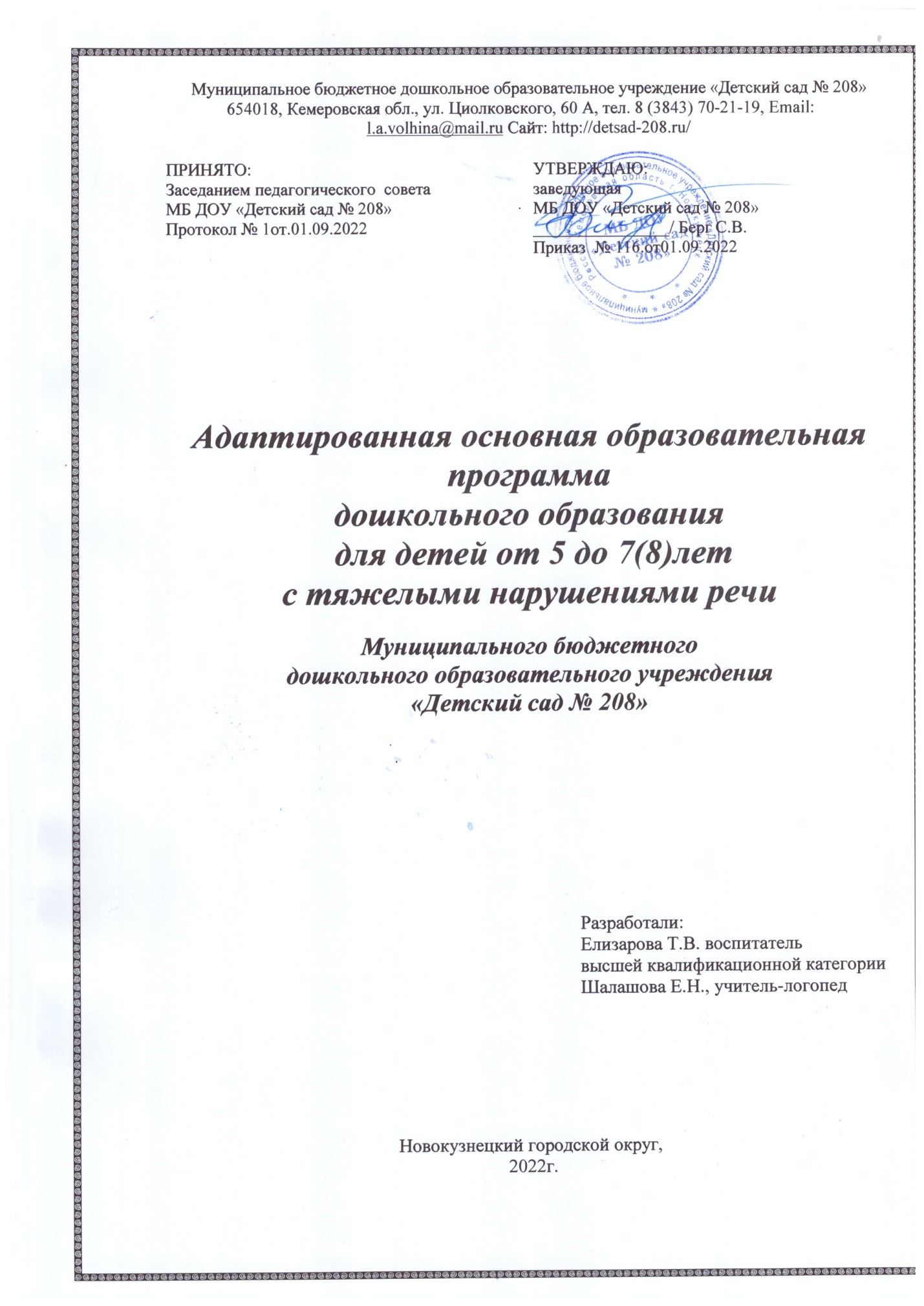 СОДЕРЖАНИЕ1.  ЦЕЛЕВОЙ РАЗДЕЛ1.1. Пояснительная записка	Адаптированная основная образовательная программа (далее - Программа)   дошкольного образования для детей с тяжелыми нарушениями речи (далее – ТНР) муниципального дошкольного образовательного учреждения «Детский сад № 208» разработана в соответствии с:- Федеральным государственным образовательным стандартом дошкольного образования и науки Российской Федерации от 17 октября 2013 г. №155;- Письмом Министерства образования и науки № 08-249 от 28 февраля 2014г. «Комментарии к ФГОС дошкольного образования»;- «Санитарно-эпидемиологическими требованиями к устройству, содержанию и организации режима работы дошкольных образовательных организаций»;- Положением о группе компенсирующей направленности для детей с тяжелыми нарушениями речи (Приказ № 243 от 16.10.2013 г.)- «Комплексной образовательной программой дошкольного образования для детей с тяжелыми нарушениями речи (общим недоразвитием речи) с 3 до 7 лет».	Программа обеспечивает развитие личности ребенка-дошкольника с ограниченными возможностями здоровья в различных видах общения и деятельности с учетом их возрастных, индивидуальных, психологических и физиологических особенностей.Коррекционная помощь детям от 5 до 7(8) лет с ТНР является одним из приоритетных направлений в области дошкольного образования. Решение проблемы связано с определением общих закономерностей лингвистического развития детей данного контингента, анализом структуры их ведущего дефекта, определением путей и средств дифференцированного коррекционно-педагогического воздействия. Недостаточная эффективность применения классических методик и способов по развитию языковой способности у детей является основанием разработки, внедрения и апробации адаптированной основной образовательной программы для детей 5-8 лет с ТНР в группах компенсирующей направленности. 1.1.1. Цели и задачи реализации адаптированной образовательной программы дошкольного образованияЦель Программы: создание оптимальных психолого-педагогических условий, обеспечивающих развитие ребенка с тяжелыми нарушениями речи, его позитивную социализацию, личностное развитие, развитие инициативы и творческих способностей на основе сотрудничества со взрослыми и сверстниками и соответствующим возрасту видам деятельности; обеспечение сохранения и укрепления его здоровья, безопасности жизнедеятельности, формирование основ базовой культуры личности, формирование предпосылок к учебной деятельности.Программа направлена на создание условий развития ребенка, открывающих возможности для его позитивной социализации, его личностного развития, развития инициативы и творческих способностей на основе сотрудничества со взрослыми и сверстниками и соответствующим возрасту видам деятельности; на создание развивающей образовательной среды, которая представляет собой систему условий социализации и индивидуализации детей; построение системы коррекционно - развивающей работы в группе компенсирующей направленности для детей с ТНР, предусматривающей полную интеграцию действий всех специалистов дошкольного образовательного учреждения и родителей дошкольников.	Задачи реализации Программы:сохранение и укрепление здоровья воспитанников, их всестороннее (физическое, социально - коммуникативное, познавательное, речевое и художественно - эстетическое) развитие, коррекция нарушений речевого развития;обеспечение равных возможностей для полноценного развития каждого ребенка в период дошкольного детства независимо от тяжести речевого нарушения;раскрытие потенциальных возможностей каждого ребенка через осуществление индивидуального и дифференцированного подхода в организации всех форм образовательной деятельности и формирование уровня готовности к школе;использование адекватной возрастным, типологическим и индивидуальным возможностям детей с ТНР модели образовательного процесса, основанной на реализации деятельностного и онтогенетического принципов, принципа единства диагностики, коррекции и развития;реализацию преемственности содержания общеобразовательных программ дошкольного и начального общего образования;формирование общих представлений об окружающей природной среде, любви к своему городу, области, чувства гордости за нее.обеспечение психолого-педагогической поддержки семьи и повышение компетентности родителей (законных представителей).Основные задачи коррекционно-развивающего обучения:развитие  понимания  речи;формирование полноценной фонематической системы языка (воспитание артикуляционных навыков звукопроизношения, слоговой структуры, фонематического слуха и восприятия);подготовка к обучению грамоте, овладению элементарными навыками письма  и   чтения;расширение и обогащение лексического запаса, то есть практическое усвоение лексических средств языка;формирование грамматического строя речи, то есть практическое  усвоение грамматических средств языка;формирование навыков связной речи (обучение диалогической и монологической речи);развитие навыков коммуникативности в общении;формирование базовых психических процессов.1.1.2. Принципы и подходы к формированию ПрограммыПрограмма опирается на подход личностно-ориентированного взаимодействия взрослого с дошкольниками с учетом их возрастных и индивидуальных особенностей.Программа сформирована в соответствии с принципами, определённымиФедеральным государственным образовательным стандартом: 1) полноценного проживания ребенком всех этапов детства, обогащения детского развития;2) учет индивидуальных потребностей ребенка с тяжелыми нарушениями речи, связанных с его жизненной ситуацией и состоянием  здоровья, определяющие особые условия получения им образования (далее - особые образовательные потребности), индивидуальные потребности детей с тяжелыми нарушениями речи;3) возрастной адекватности дошкольного образования (соответствие  условий, требований, методов возрасту и особенностям развития);4) позитивной социализации ребенка на основе освоения ребенком  культурных норм, средств и способов деятельности культурных образцов поведения и общения с другими людьми, приобщение к традициям семьи, общества, государства;5) построения образовательной деятельности на основе индивидуальных особенностей каждого ребенка, когда сам ребенок  становится субъектом образования;6) формирование познавательных интересов и познавательных  действий ребенка в различных видах деятельности;7) возможности освоения ребенком с нарушением речи Программы  на разных этапах ее реализации;8) приобщения детей к социокультурным нормам, традициям семьи, общества и государства;9) поддержки инициативы детей в различных видах деятельности;10) сотрудничества с семьей.Коррекционно-развивающая и психолого-педагогическая работа направлена на:1) преодоление нарушений развития различных категорий детей с ТНР, оказание им квалифицированной помощи в освоении Программы;2) разностороннее развитие детей с ОВЗ с учетом их возрастных и  индивидуальных особенностей и особых образовательных потребностей,  социальной адаптации.Содержание коррекционной работы в группах компенсирующей направленности определяют Принципы:системности и учета структуры речевого нарушения;развивающего образования;комплексно-тематического построения образовательного процесса;гуманно-личностного отношения к ребенку;индивидуализации образования;интеграции усилий специалистов педагогического и медицинского профилей и семей воспитанников.Подходы к формированию Программы:Системный подход. Сущность: относительно самостоятельные компоненты рассматриваются как совокупность взаимосвязанных компонентов: цели образования, субъекты педагогического процесса: педагог и воспитанник, содержание образования, методы, формы, средства педагогического процесса. Задача воспитателя: учет взаимосвязи компонентов.Личностно-ориентированный подход. Сущность: Личность как цель, субъект, результат и главный критерий эффективности педагогического процесса. Задача воспитателя: создание условий для саморазвития задатков и творческого потенциала личности. Деятельностный подход. Сущность: деятельность – основа, средство и условие развития личности, это целесообразное преобразование модели окружающей действительности. Задачи воспитателя: выбор и организация деятельности ребенка с позиции субъекта познания труда и общения (активность самого).Индивидуальный подход. Сущность: учет индивидуальных особенностей каждого ребенка. Задачи воспитателя: индивидуальный подход необходим каждому ребенку, как «трудному», так и благополучному, т.к. помогает ему осознать свою индивидуальность, научиться управлять своим поведением, эмоциями, адекватно оценивать собственные сильные и слабые стороны.Компетентностный подход основным результатом образовательной деятельности становится формирование основ компетентностей как постоянно развивающейся способности воспитанников самостоятельно действовать при решении актуальных проблем, т.е. быть готовым: решать проблемы в сфере учебной деятельности; объяснять явления действительности, их сущность, причины, ориентироваться в проблемах современной жизни; решать проблемы, связанные с реализацией определённых социальных ролей.Культурологический подход – методологическое основание процесса воспитания, предусматривающее опору в обучении и воспитании на национальные традиции народа, его культуру, национальные и этнические особенности.1.2. Характеристики, значимые для разработки и реализации ПрограммыВ основу программы положены современные представления о структуре речевого дефекта (Н.В. Нищева, Р.И.Лалаева, Т.Б. Филичева, Г.В. Чиркина и др.).Дошкольники с тяжелыми нарушениями речи - это дети с поражением центральной нервной системы (или проявлениями перинатальной энцефалопатии), что обусловливает частое сочетание у них стойкого речевого расстройства с различными особенностями психической деятельности. Учитывая положение о тесной связи развития мышления и речи (Л. С. Выготский), можно сказать, что интеллектуальное развитие ребенка в известной мере зависит от состояния его речи. Системный речевой дефект часто приводит к возникновению вторичных отклонений в умственном развитии, к своеобразному формированию психики. Основной контингент детей,  посещающих, группу компенсирующей направленности имеют диагноз - общее недоразвитие речи – (ОНР) и  фонетико-фонематическое недоразвитие – ФФН.Общее недоразвитие речи (ОНР) – сложное речевое расстройство, при котором у детей с нормальным слухом и первично сохранным интеллектом отмечается позднее начало развития речи, скудный запас слов, аграмматизм, дефект произношения и фонемообразования. Эти проявления в совокупности указывают на системное нарушение всех компонентов речевой деятельности. Речевая недостаточность при общем недоразвитии речи у дошкольников может варьироваться от полного отсутствия речи до развернутой речи с выраженными проявлениями лексико-грамматического и фонетико-фонематического недоразвития (Т.Б. Филичева). Дети с общим недоразвитием речи имеют по сравнению с возрастной нормой особенности развития сенсомоторных, высших психических функций, психической активности.Общая характеристика детей с общим недоразвитием речи первогоуровня (ОНР I уровень)Активный словарь детей с тяжелыми нарушениями речи находится в зачаточном состоянии. Он включает звукоподражания, лепетные слова и небольшое количество общеупотребительных слов. Значения слов неустойчивы и недифференцированы. Звуковые комплексы непонятны окружающим (пол – ли, дедушка – де), часто сопровождаются жестами. Лепетная речь представляет собой набор речевых элементов, сходных со словами (петух – уту, киска –тита), а также совершенно непохожих на произносимое слово (воробей — ки). В речи детей могут встречаться отдельные общеупотребительные слова, но они недостаточно сформированы по структуре и звуковому составу, употребляются в неточных значениях. Дифференцированное обозначение предметов и действий почти отсутствует. Дети с тяжелыми нарушениями речи объединяют предметы под одним названием, ориентируясь на сходство отдельных частных признаков. Например, слово лапа обозначает лапы животных, ноги человека, колеса машины, то есть все, с помощью чего живые и неживые предметы могут передвигаться; слово лед обозначает зеркало, оконное стекло, полированную крышку стола, то есть все, что имеет гладкую блестящую поверхность. Исходя из внешнего сходства, дети с ТНР один и тот же объект в разных ситуациях называют разными словами, например, паук — жук, таракан, пчела, оса и т. п.Названия действий дети часто заменяют названиями предметов (открывать — дверь) или наоборот (кровать — спать). Небольшой словарный запас отражает непосредственно воспринимаемые детьми предметы и явления. Слова, обозначающие отвлеченные понятия, дети с ТНР не используют. Они также не используют морфологические элементы для выражения грамматических значений. У детей отмечается преобладание корневых слов, лишенных флексий, или неизменяемых звуковых комплексов. Лишь у некоторых детей можно обнаружить попытки грамматического оформления с помощью флексий (акой — открой). Пассивный словарь детей с первым уровнем речевого развития шире активного, однако понимание речи вне ситуации ограничено. На первый план выступает лексическое значение слов, в то время как грамматические формы детьми не учитываются. Для них характерно непонимание значений грамматических изменений слова: единственное и множественное число существительных, прошедшее время глагола, мужской и женский род прилагательного и т. д., например, дети одинаково реагируют на просьбу «Дай карандаш» и «Дай карандаши». У них отмечается смешение значений слов, имеющих сходное звучание (например, рамка - марка, деревья - деревня). Фразовая речь у детей первого уровня речевого развития почти полностью отсутствует.Лишь иногда наблюдаются попытки оформления мысли в лепетное предложение: Папа туту - папа уехал. Способность воспроизводить звуковую и слоговую структуру слова у детей не сформирована. Бедность словарного запаса не позволяет точно определить состояние звукопроизношения у таких детей. При этом отмечается непостоянный характер звукового оформления одних и тех же слов: дверь — теф, вефь, веть. Произношение отдельных звуков лишено постоянной артикуляции. Способность воспроизводить слоговые элементы слова у детей с ТНР ограничена. В их самостоятельной речи преобладают односложные и двусложные образования. В отраженной речи заметна тенденция к сокращению повторяемого слова до одного-двух слогов: кубики — ку. Лишь некоторые дети используют единичные трех- и четырехсложные слова с достаточно постоянным составом звуков (обычно это слова, часто употребляемые в речи). Звуковой анализ слова детям с ТНР недоступен. Они не могут выделить отдельные звуки в слове.Общая характеристика детей с общим недоразвитием речи второго уровня (ОНР II уровень)Активный словарь детей расширяется не только за счет существительных и глаголов, но и за счет использования некоторых прилагательных (преимущественно качественных) и наречий. В результате коррекционно-логопедической работы дети начинают употреблять личные местоимения, изредка предлоги и союзы в элементарных значениях. Пояснение слова иногда сопровождается жестом (слово чулок — нога и жест надевания чулка, режет хлеб — хлеб, ножик и жест резания). Нередко нужное слово заменяется названием сходного предмета с добавлением частицы не (помидор — яблоко не). В речи детей встречаются отдельные формы словоизменения, наблюдаются попытки изменять слова по родам, числам и падежам, глаголы — по временам, но часто эти попытки оказываются неудачными. Существительные употребляются в основном в именительном падеже, глаголы — в инфинитиве или в форме 3-го лица единственного и множественного числа настоящего времени. При этом глаголы могут не согласовываться с существительными в числе и роде. Употребление существительных в косвенных падежах носит случайный характер. Фраза, как правило, бывает аграмматичной (играет с мячику). Также аграмматично изменение имен существительных по числам (две уши).Форму прошедшего времени глагола дети нередко заменяют формой настоящего времени и наоборот (например, Витя елку иду). В речи детей встречаются взаимозамены единственного и множественного числа глаголов (кончилась чашки), смешение глаголов прошедшего времени мужского и женского рода (например, мама купил). Средний род глаголов прошедшего времени в активной речи детей не употребляется. Прилагательные используются детьми значительно реже, чем существительные и глаголы, они могут не согласовываться в предложении с другими словами (вкусная ягоды). Предлоги в речи детей встречаются редко, часто заменяются или опускаются (собака живет на будке, я был елка). Союзами и частицами дети пользуются крайне редко. Обнаруживаются попытки найти нужную грамматическую форму слова, но эти попытки чаще всего бывают неуспешными (например, при составлении предложения по картинке: на…на…стала ле- то…лета…лето). Способами словообразования дети не владеют. У детей начинает формироваться фразовая речь. Они начинают более или менее развернуто рассказывать о хорошо знакомых событиях, о семье, о себе, о товарищах. Однако в их речи еще очень отчетливо проявляются недостатки: незнание многих слов, неправильное произношение звуков, нарушение структуры слов, аграмматизмы. Понимание речи детьми улучшается, расширяется их пассивный словарь. Они начинают различать некоторые грамматические формы, но это различение неустойчиво. Дети способны дифференцировать формы единственного и множественного числа существительных и глаголов, мужского и женского рода глаголов прошедшего времени, особенно с ударными окончаниями. Они начинают ориентироваться не только на лексическое значение, но и на смыслоразличительные морфологические элементы. В тоже время у них отсутствует понимание форм числа и рода прилагательных, значения предлогов они различают только в хорошо знакомых ситуациях. Звукопроизношение у детей значительно нарушено. Обнаруживается их неподготовленность к овладению звуковым анализом и синтезом. В то же время отмечается более точная дифференциация звуковой стороны речи. Дети могут определять правильно и неправильно произносимые звуки. Количество неправильно произносимых звуков в детской речи достигает 16-20. Нарушенными чаще оказываются звуки [С], [С′], [З], [З′], [Ц], [Ш], [Ж], [Ч], [Щ], [Р], [Р′], [Т], [Т′], [Д], [Д′], [Г], [Г′]. Для детей характерны замены твердых согласных мягкими и наоборот. Гласные артикулируются неотчетливо. Между изолированным воспроизведением звуков и их  употреблением в речи существуют резкие расхождения. Несформированность звукопроизношения у детей ярко проявляется при произнесении слов и предложений. Детям доступно воспроизведение слоговой структуры слов, но звуковой состав этих слов является диффузным. Они правильно передают звуковой состав односложных слов без стечения согласных (мак), в то же время повторить двусложные слова, состоящие из прямых слогов, во многих случаях не могут (ваза — вая). Дети испытывают ярко выраженные затруднения при воспроизведении звукового состава двусложных слов, включающих обратный и прямой слог. Количество слогов в слове сохраняется, но звуковой состав слов, последовательность звуков и слогов воспроизводятся неверно: окно — кано. При повторении двусложных слов с закрытым и прямым слогом в речи детей часто обнаруживается выпадение звуков: банка — бака. Наибольшие затруднения вызывает у детей произнесение односложных и двусложных слов со стечением согласных. В их речи часто наблюдается пропуск нескольких звуков: звезда — вида. В трехсложных словах дети, наряду с искажением и пропуском звуков, допускают перестановки слогов или опускают их совсем: голова — ава, коволя. Искажения в трехсложных словах по сравнению с двусложными более выражены. Четырех-, пятисложные слова произносятся детьми искаженно, происходит упрощение многосложной структуры: велосипед - сипед, тапитет. Еще более часто нарушается произнесение слов во фразовой речи. Нередко слова, которые произносились правильно либо с небольшими искажениями, во фразе теряют всякое сходство с исходным словом: В клетке лев - Клеки вефь. Недостаточное усвоение звукового состава слов задерживает формирование словаря детей и овладение ими грамматическим строем, о чем свидетельствуют смешения значений слов (грива понимается как грибы, шерсть как шесть).Общая характеристика детей с общим недоразвитием речи третьего уровня (ОНР III уровень)На фоне сравнительно развернутой речи наблюдается неточное знание и неточное употребление многих обиходных слов. В активном словаре преобладают существительные и глаголы, реже употребляются слова, характеризующие качества, признаки, состояния предметов и действий, а также способы действий. При использовании простых предлогов дети допускают большое количество ошибок и почти не используют сложные предлоги.Отмечается незнание и неточное употребление некоторых слов детьми: слова могут заменяться другими, обозначающими сходный предмет или действие (кресло — диван, вязать — плести) или близкими по звуковому составу (смола — зола). Иногда, для того чтобы назвать предмет или действие, дети прибегают к пространным объяснениям. Словарный запас детей ограничен, поэтому часто отмечается неточный выбор слов. Некоторые слова оказываются недостаточно закрепленными в речи из-за их редкого употребления, поэтому при построении предложений дети стараются избегать их (памятник — героям ставят). Даже знакомые глаголы часто недостаточно дифференцируются детьми по значению (поить - кормить). Замены слов происходят как по смысловому, так и по звуковому признаку. Прилагательные преимущественно употребляются качественные, обозначающие непосредственно воспринимаемые признаки предметов -величину, цвет, форму, некоторые свойства предметов. Относительные и притяжательные прилагательные используются только для выражения хорошо знакомых отношений (мамина сумка). Наречия используются редко. Дети употребляют местоимения разных разрядов, простые предлоги (особенно для выражения пространственных отношений — в, к, на, под и др.). Временные, причинные, разделительные отношения с помощью предлогов выражаются значительно реже. Редко используются предлоги, выражающие обстоятельства, характеристику действия или состояния, свойства предметов или способ действия (около, между, через, сквозь и др.). Предлоги могут опускаться или заменяться. Причем один и тот же предлог при выражении различных отношений может и опускаться, и заменяться.Это указывает на неполное понимание значений даже простых предлогов. У детей третьего уровня недостаточно сформированы грамматические формы. Они допускают ошибки в падежных окончаниях, в употреблении временных и видовых форм глаголов, в согласовании и управлении. Способами словообразования дети почти не пользуются. Большое количество ошибок допускается при словоизменении, из-за чего нарушается синтаксическая связь слов в предложениях: смешение окончаний существительных мужского и женского рода (висит ореха); замена окончаний существительных среднего рода в именительном падеже окончанием существительного женского рода (зеркало — зеркалы, копыто —копыта); склонение имен существительных среднего рода, как существительных женского рода (пасет стаду); неправильные падежные окончания существительных женского рода с основой на мягкий согласный (солит сольи, нет мебеля); неправильное соотнесение существительных и местоимений (солнце низкое, он греет плохо); ошибочное ударение в слове (с полаʹ , по ствоʹлу); неразличение вида глаголов (сели, пока не перестал дождь - вместо сидели); ошибки в беспредложном и предложном управлении (пьет воды, кладет дров); неправильное согласование существительных и прилагательных, особенно среднего рода (небо синяя), реже — неправильное согласование существительных и глаголов (мальчик рисуют). Словообразование у детей сформировано недостаточно. Отмечаются трудности подбора однокоренных слов. Часто словообразование заменяется словоизменением (снег — снеги). Редко используются суффиксальный и префиксальный способы словообразования, причем образование слов является неправильным (садовник — садник). Изменение слов затруднено звуковыми смешениями, например, к слову город подбирается родственное слово голодный (смешение [Р] — [Л]), к слову свисток— цветы (смешение [С] — [Ц]). В активной речи дети используют преимущественно простые предложения. Большие затруднения (а часто и полное неумение) отмечаются у детей при распространении предложений и при построении сложносочиненных и сложноподчиненных предложений. Во фразовой речи детей обнаруживаются отдельные аграмматизмы, часто отсутствует правильная связь слов в предложениях, выражающих временные, пространственные и причинно-следственные отношения (Сегодня уже весь снег растаял, как прошел месяц.). У большинства детей сохраняются недостатки произношения звуков и нарушения звукослоговой структуры слова, что создает значительные трудности в овладении детьми звуковым анализом и синтезом. Дефекты звукопроизношения проявляются в затруднениях при различении сходных фонем. Диффузность смешений, их случайный характер отсутствуют. Дети пользуются полной слоговой структурой слов. Редко наблюдаются перестановки звуков, слогов (колбаса - кобалса). Подобные нарушения проявляются главным образом при воспроизведении незнакомых и сложных по звукослоговой структуре слов. Понимание обиходной речи детьми в основном хорошее, но иногда обнаруживается незнание отдельных слов и выражений, смешение смысловых значений слов, близких по звучанию, недифференцированность грамматических форм. Возникают ошибки в понимании речи, связанные с недостаточным различением форм числа, рода и падежа существительных и прилагательных, временных форм глагола, оттенков значений однокоренных слов, а также тех выражений, которые отражают причинно- следственные, временные, пространственные отношения.Общая характеристика детей с фонетико-фонематическим нарушением речи Характерным для этой категории детей является пониженная способность к анализу и синтезу речевых звуков, отличающихся тонкими артикуляционными и акустическими признаками. При этом наблюдается наличие в речи детей недифференцированных звуков, смешение звуков, нестойкое употребление их в речи, значительное количество произносимых звуков искажено. Типично недостаточное различение звуков на слух.Нередко, наряду с неправильным произношением и восприятием звуков, отмечаются затруднения при произнесении многосложных слов и словосочетаний. Характерна для этой категории детей общая неотчетливость, смазанность речи, обусловленная нечеткой артикуляцией. Ведущим дефектом при ФФНР является несформированность процессов восприятия звуков речи. На недостаточную сформированность фонетического восприятия также указывают затруднения детей при практическом освоении основных элементов языка и речи. Отмечается также отставание лексико-грамматического развития, которое выражается в бедности словаря, недостаточных навыков словообразования. При построении словосочетаний и предложений могут выявляться ошибки. Это проявляется в аграмматизме, возникающем вследствие ошибок в согласовании и управлении и неправильном употребление сложных предлогов. Характерна также бедность синтаксических конструкций, используемых в речи. В устной речи детей сфонетико-фонематическим недоразвитием, выявляются следующие недостатки произношения:а) замена звуков более простыми по артикуляции (например, звуки [С], [Ш], заменяются звуком [Ф]);б) наличие диффузной артикуляции звуков, заменяющей целую группу звуков;в) нестабильное использование звуков в различных формах речи; г) искаженное произношение одного или нескольких звуков.Нарушения фонематического восприятия наиболее отчетливо выражается в следующем:а) нечѐткое различение на слух фонем в собственной и чужой речи (в первую очередь глухих и звонких, свистящих - шипящих, твѐрдых - мягких, шипящих – аффрикатб) неподготовленность к элементарным формам звукового состава речи. Кроме указанных недостатков речи, характерным для детей с фонетико-фонематическим недоразвитием является неустойчивость внимания, отвлекаемость; они хуже, чем нормально говорящие дети, запоминают речевой материал, с большим количеством ошибок выполняют любые задания, связанные с активной речевой деятельностью.
1.3. Целевые ориентиры. Планируемые результаты освоения ПрограммыЦелевые ориентиры на этапе завершения дошкольного образования: ребенок овладевает основными культурными способами деятельности, проявляет инициативу и самостоятельность в разных видах деятельности - игре, общении, познавательно-исследовательской деятельности, конструировании и др.; способен выбирать себе род занятий, участников по совместной деятельности;ребенок обладает установкой положительного отношения к миру, к разным видам труда, другим людям и самому себе, обладает чувством собственного достоинства; активно взаимодействует со сверстниками и взрослыми, участвует в совместных играх. Способен договариваться, учитывать интересы и чувства других, сопереживать неудачам и радоваться успехам других, адекватно проявляет свои чувства, в том числе чувство веры в себя, старается разрешать конфликты;ребенок обладает развитым воображением, которое реализуется в разных видах деятельности, и прежде всего в игре; ребенок владеет разными формами и видами игры, различает условную и реальную ситуации, умеет подчиняться разным правилам и социальным нормам;ребенок достаточно хорошо владеет устной речью, может выражать свои мысли и желания, может использовать речь для выражения своих мыслей, чувств и желаний, построения речевого высказывания в ситуации общения, может выделять звуки в словах, у ребенка складываются предпосылки грамотности;у ребенка развита крупная и мелкая моторика; он подвижен, вынослив, владеет основными движениями, может контролировать свои движения и управлять ими;ребенок способен к волевым усилиям, может следовать социальным нормам поведения и правилам в разных видах деятельности, во взаимоотношениях со взрослыми и сверстниками, может соблюдать правила безопасного поведения и личной гигиены;ребенок проявляет любознательность, задает вопросы взрослым и сверстникам, интересуется причинно-следственными связями, пытается самостоятельно придумывать объяснения явлениям природы и поступкам людей; склонен наблюдать, экспериментировать. Обладает начальными знаниями о себе, о природном и социальном мире, в котором он живет; знаком с произведениями детской литературы, обладает элементарными представлениями из области живой природы, естествознания, математики, истории и т.п.; ребенок способен к принятию собственных решений, опираясь на свои знания и умения в различных видах деятельности.Целевые ориентиры выступают основаниями преемственности дошкольного и начального общего образования. При соблюдении требований к условиям реализации Программы настоящие целевые ориентиры предполагают формирование у детей дошкольного возраста предпосылок учебной деятельности на этапе завершения ими дошкольного образования.Планируемые результаты освоения Программы у ребёнка:формирование навыков владения языком в его коммуникативной функции;развитие познавательной активности детей и формирование системы ориентировочных предметных и языковых действий; формирование разных структурных уровней системы языка (фонетического, лексического, грамматического); ориентировка по подражанию речевым и предметным действиям взрослого (ориентировка на ситуацию взаимодействия);ориентировка на образец действий взрослого;ориентировка на речевой опыт;ориентировка по аналогии;ориентировка на «чувство языка» (на речевую систему).Ребенок:обладает сформированной мотивацией к школьному обучению;усваивает значения новых слов, на основе углубленных знаний о предметах и явлениях окружающего мира;употребляет слова, обозначающие личностные характеристики, с мотивным значением, многозначные;умеет подбирать слова с противоположным и сходным значением;умеет осмысливать образные выражения и объяснять смысл поговорок (при необходимости прибегает к помощи взрослого);правильно употребляет грамматические формы слова; продуктивные и непродуктивные словообразовательные модели;умеет подбирать однокоренные слова, образовывать сложные слова;умеет строить простые распространенные предложения; предложения с однородными членами; простейшие виды сложносочиненных и сложноподчиненных предложений; сложноподчиненных предложений с использованием подчинительных союзов;составляет различные виды описательных рассказов, текстов (описание, повествование, с элементами рассуждения) с соблюдением цельности и связности высказывания;владеет простыми формами фонематического анализа, способен осуществлять  фонематический анализ (с постепенным переводом речевых умений во внутренний план), осуществляет операции фонематического синтеза;владеет понятиями «слово» и «слог», «предложение»;осознает слоговое строение слова, осуществляет слоговой анализ и синтез двухсложных слов;умеет составлять графические схемы слогов, слов, предложений;знает печатные буквы (без употребления алфавитных названий), умеет их воспроизводить;правильно произносит звуки (в соответствии с онтогенезом);воспроизводит слова различной звукослоговой структуры (изолированно и в условиях контекста).умение самостоятельно определять цели обучения, ставить и формулировать новые задачи в учебе и познавательной деятельности, развивать мотивы и интересы своей познавательной деятельности.Социально-коммуникативное развитиеРебенок:владеет основными продуктивными видами деятельности, проявляет инициативу и самостоятельность в разных видах деятельности: в игре, общении, конструировании и др.;выбирает род занятий, участников по совместной деятельности, избирательно и устойчиво взаимодействует с детьми;участвует в коллективном создании замысла в игре и на занятиях;передает точное сообщение другому, проявляя внимание к собеседнику;регулирует свое поведение в соответствии с усвоенными нормами и правилами, проявляет кооперативные умения в процессе игры, соблюдая отношения партнерства, взаимопомощи, взаимной поддержки (сдерживает агрессивные реакции, справедливо распределяет роли, помогает друзьям и т.п.);отстаивает усвоенные нормы и правила перед ровесниками и взрослыми;использует в играх знания, полученные в ходе экскурсий, наблюдений, знакомства с художественной литературой, картинным материалом, народным творчеством, историческими сведениями, мультфильмами и т. п.;переносит ролевые действия в соответствии с содержанием игры на ситуации, тематически близкие знакомой игре;стремится к самостоятельности, проявляет относительную независимость от взрослого.Познавательное развитиеРебенок:обладает сформированными представлениями о форме, величине, пространственных отношениях элементов конструкции, умеет отражать их в речи;использует в процессе продуктивной деятельности все виды словесной регуляции: словесного отчета, словесного сопровождения и словесного планирования деятельности;выполняет схематические рисунки и зарисовки выполненных построек (по групповому и индивидуальному заданию);самостоятельно анализирует объемные и графические образцы, создает конструкции на основе проведенного анализа;воссоздает целостный образ объекта из разрезных предметных и сюжетных картинок, сборно-разборных игрушек, иллюстрированных кубиков и пазлов;устанавливает причинно-следственные связи между условиями жизни, внешними и функциональными свойствами в животном и растительном мире на основе наблюдений и практического экспериментирования;демонстрирует сформированные представления о свойствах и отношениях объектов; моделирует различные действия, направленные на воспроизведение величины, формы предметов, протяженности, удаленности, с помощью пантомимических, знаково-символических, графических и других средств на основе предварительного тактильного и зрительного обследования предметов и их моделей;владеет элементарными математическими представлениями: количество в пределах десяти, знает цифры 0, 1-9 в правильном и зеркальном (перевернутом) изображении, среди наложенных друг на друга изображений, соотносит их с количеством предметов; решает простые арифметические задачи устно, используя при необходимости в качестве счетного материала символические изображения (палочки, геометрические фигуры);определяет пространственное расположение предметов относительно себя (впереди, сзади, рядом со мной, надо мной, подо мной), геометрические фигуры и тела;определяет времена года (весна, лето, осень, зима),  части суток (утро, день, вечер, ночь);использует в речи математические термины, обозначающие величину, форму, количество, называя все свойства, присущие объектам, а также свойства, не присущие объектам, с использованием частицы не;владеет разными видами конструирования (из бумаги, природного материала, деталей конструктора);создает предметные и сюжетные композиции из строительного материала по образцу, схеме, теме, условиям, замыслу (восемь-десять деталей);сможет анализировать существующие и планировать будущие образовательные результаты; идентифицирует собственные проблемы и определяет главную проблему;выдвигает версии решения проблемы, формулирует гипотезы, предвосхищая конечный результат;ставит цель деятельности, на основе определенной проблемы и существующих возможностей;формулирует учебные задачи, как шаги достижения поставленной цели;обосновывает целевые ориентиры и приоритеты ссылками на ценности, указывая и обосновывая логическую последовательность шагов;подбирает слова, соподчиненные ключевому слову, определяющие его признаки и свойства;выстраивает логическую цепочку, состоящую из ключевого слова и соподчиненных ему слов;выделяет общий признак двух или нескольких предметов, или явлений и объясняет их сходство;объединяет предметы и явления в группы по определенным признакам, сравнивает, классифицирует и обобщает факты и явления;выделяет явление из общего ряда других явлений;определяет обстоятельства, которые предшествовали возникновению связи между явлениями, из этих обстоятельств выделяет определяющие, способные быть причиной данного явления, выявляет причины и следствия явлений;строит рассуждение от общих закономерностей к частным явлениям и от частных явлений к общим закономерностям;строит рассуждение на основе сравнения предметов и явлений, выделяя при этом общие признак.Речевое развитиеРебенок:самостоятельно получает новую информацию (задает вопросы, экспериментирует);правильно произносит все звуки, замечает ошибки в звукопроизношении;грамотно использует все части речи, строит распространенные предложения;владеет словарным запасом, связанным с содержанием эмоционального, бытового, предметного, социального и игрового опыта;использует обобщающие слова, устанавливает и выражает в речи антонимические и синонимические отношения;объясняет значения знакомых многозначных слов;пересказывает литературные произведения по иллюстративному материалу (картинкам, картинам, фотографиям), содержание которых отражает эмоциональный, игровой, трудовой, познавательный опыт;пересказывает произведение от лица разных персонажей, используя языковые (эпитеты, сравнения, образные выражения) и интонационно-образные (модуляция голоса, интонация) средства выразительности речи;выполняет речевые действия, в соответствии с планом повествования, составляет рассказы по сюжетным картинкам и по серии сюжетных картинок, используя графические схемы, наглядные опоры;отражает в речи собственные впечатления, представления, события своей жизни, составляет с помощью взрослого небольшие сообщения, рассказы «из личного опыта»;владеет языковыми операциями, обеспечивающими овладение грамотой.Художественно-эстетическое развитиеРебенок:стремится к использованию различных средств и материалов в процессе изобразительной деятельности (краски, карандаши, волоконные карандаши, восковые мелки, пастель, фломастеры, цветной мел для рисования, пластилин, цветное и обычное тесто для лепки, различные виды бумаги, ткани для аппликации и т. д.);владеет разными способами вырезания (из бумаги, сложенной гармошкой, сложенной вдвое и т.п.);знает основные цвета и их оттенки, смешивает и получает оттеночные цвета красок;понимает доступные произведения искусства (картины, иллюстрации к сказкам и рассказам, народная игрушка: семеновская матрешка, дымковская и богородская игрушка);умеет определять замысел изображения, словесно его формулировать, следовать ему в процессе работы и реализовывать его до конца, объяснять в конце работы содержание, получившегося продукта деятельности;эмоционально откликается на воздействие художественного образа, понимает содержание произведений и выражает свои чувства и эмоции с помощью творческих рассказов;проявляет интерес к произведениям народной, классической и современной музыки, к музыкальным инструментам;имеет элементарные представления о видах искусства;воспринимает музыку, художественную литературу, фольклор;сопереживает персонажам художественных произведений.Физическое развитиеРебенок:выполняет основные виды движений и упражнения по словесной инструкции взрослых;выполняет согласованные движения, а также разноименные и разнонаправленные движения;выполняет разные виды бега;сохраняет заданный темп (быстрый, средний, медленный) во время ходьбы;осуществляет элементарное двигательное и словесное планирование действий в ходе спортивных упражнений;знает и подчиняется правилам подвижных игр, эстафет, игр с элементами спорта;владеет элементарными нормами и правилами здорового образа жизни (в питании, двигательном режиме, закаливании, при формировании полезных привычек и др.).                                II. СОДЕРЖАТЕЛЬНЫЙ РАЗДЕЛ2.1. Образовательная деятельность в соответствии с направлениями развития ребёнка в пяти  образовательных областяхВсе направления коррекционно-образовательной работы с детьми с нарушениями речи тесно взаимосвязаны и взаимно дополняют друг друга, что позволяет комплексно решать конкретные задачи во всех формах ее организации.Каждая ступень Программы включает логопедическую работу и работу по пяти образовательным областям, определенным ФГОС ДО. В совокупности они позволяют обеспечить коррекционно-образовательную работу с дошкольниками с тяжелыми нарушениями речи комплексно и многоаспектно.Содержание коррекционно-развивающей работы в образовательных областях сгруппировано по разделам, которые являются сквозными на весь период дошкольного образования и отрабатываются в процессе разнообразных видов деятельности.Содержание психолого-педагогической работы с детьми 5–7(8) лет с ТНР представлено по пяти образовательным областям:– «Социально-коммуникативное развитие»,– «Познавательное развитие»,– «Речевое развитие»,– «Художественно-эстетическое развитие»,– «Физическое развитие».Содержание работы ориентировано на разностороннее развитие дошкольников с учетом их возрастных и индивидуальных особенностей. Задачи психолого-педагогической работы по формированию физических, интеллектуальных и личностных качеств детей решаются интегрировано в ходе освоения всех образовательных областей наряду с задачами, отражающими специфику каждой образовательной области, с обязательным психологическим сопровождением. При этом решение образовательных и коррекционных задач предусматривается не только в рамках непосредственно образовательной деятельности, но и входе режимных моментов — как в совместной деятельности взрослого и детей, так и в самостоятельной деятельности дошкольников.Программное содержание обеспечивает организацию и синтез разных видов деятельности, которые помогают ребенку овладевать средствами и способами полученияэлементарных знаний, дают возможность проявлять самостоятельность, реализовывать позицию субъекта деятельности. Это позволяет детям в игре, труде, общении усвоить некоторые общие понятия и затем перейти к выделению частных представлений и отношений.Коррекционно-развивающая работа с дошкольниками с ТНР в основном представляет собой игровую деятельность. Педагогический замысел каждого игрового занятия направлен на решение коррекционно-развивающих, образовательных и воспитательных задач. Все специалисты, работающие с дошкольниками с ТНР, используют в разных формах организации деятельности детей именно игровой метод как ведущий. Данная Программа является целостной и комплексной как по содержанию, так и по построению. Содержание программного материала изложено в соответствии с концентрическим принципом. Это означает, что ознакомление детей с определенной областью действительности, включенной в содержание логопедической работы и образовательных областей, от ступени к ступени усложняется, то есть содержание одной и той же те мы раскрывается в следующей последовательности: предметная, функциональная и смысловая стороны, сфера отношений, причинно-следственных, временныхи прочих связей между внешними признаками и функциональными свойствами. Кроме того, между разделами программы существуют тесные межпредметные связи, активно используется интеграция логопедической работы и образовательных областей, а также образовательных областей между собой и т. п. В одних случаях это тематические связи, в других — общность педагогического замысла. Это позволяет формировать в работе с детьми достаточно прочные представления об окружающем мире, социализировать детей, обеспечивать их всестороннее развитие, предупреждать и преодолевать психомоторные нарушения. Многоаспектное содержание «Программы», учитывающее особенности дошкольников с ТНР, способствует грамотной организации коррекции отклонений в речевом развитии детей, дает возможность подключить к участию в педагогическом процессе смежных специалистов, родителей или лиц, их заменяющих, что может положительно сказаться на его сроках и эффективностиОбразовательная область«РЕЧЕВОЕ РАЗВИТИЕ»«Речевое развитие включает владение речью как средством общения и культуры; обогащение активного словаря; развитие связной, грамматически правильной диалогической и монологической речи; развитие речевого творчества; развитие звуковой и интонационной культуры речи, фонематического слуха; знакомство с книжной культурой, детской литературой, понимание на слух текстов различных жанров детской литературы; формирование звуковой аналитико-синтетической активности как предпосылки обучения грамоте».Основные цели и задачиРазвитие речи.Развитие свободного общения с взрослыми и детьми, овладение конструктивными способами и средствами взаимодействия с окружающими. Развитие всех компонентов устной речи детей: грамматического строя речи, связной речи — диалогической и монологической форм; формирование словаря, воспитание звуковой культуры речи. Практическое овладение воспитанниками нормами речи.Художественная литература.Воспитание интереса и любви к чтению; развитие литературной речи. Воспитание желания и умения слушать художественные произведения, следить за развитием действия.Коррекционно-развивающая деятельностьОсновные направления коррекционно-развивающей работы образовательной области «Речевое развитие»:Развитие словаря. Формирование и совершенствование грамматического строя речи. Развитие фонетико-фонематической системы языка и навыков языкового анализа (развитие просодической стороны речи, коррекция произносительной стороны речи; работа над слоговой структурой и звуконаполняемостью слов; совершенствование фонематического восприятия, развитие навыков звукового и слогового анализа и синтеза). Развитие связной речи.  Обучение элементам грамоты.Патриотическое воспитание. Пополнение словарного запаса такими понятиями, как Родина, государство, патриот, подвиг, герой, гордость, символы, герб, гимн, флаг и другие. Знакомство с русскими народными сказками, а также авторскими литературными произведениями, изучение истории России и родного края, расширение представления о государственных символах страны. Старшая группа:Развитие словаряобеспечить переход от накопленных представлений и пассивного речевого запаса к активному использованию речевых средств; расширить объем правильно произносимых существительных - названий предметов, объектов, их частей по всем изучаемым лексическим темам; учить группировать предметы по признакам их соотнесенности и на этой основе развивать понимание обобщающего значения слов, формировать доступные родовые и видовые обобщающие понятия;расширить глагольный словарь на основе работы по усвоению понимания действий, выраженных приставочными глаголами; работы по усвоению понимания действий, выраженных личными и возвратными глаголами; учить различать и выделять в словосочетаниях названия признаков предметов по их назначению и по вопросам какой? какая? какое?, обогащать активный словарь относительными прилагательными со значением соотнесенности с продуктами питания, растениями, материалами; притяжательными прилагательными, прилагательными с ласкательным значением; учить сопоставлять предметы и явления и на этой основе обеспечить понимание и использование в речи слов-синонимов и слов-антонимов; расширить понимание значения простых предлогов и активизировать их использование в речи; обеспечить усвоение притяжательных местоимений, определительных местоимений, указательных наречий, количественных и порядковых числительных и их использование в экспрессивной речи; закрепить понятие «слово» и умение оперировать им; Формирование и совершенствование грамматического строя речи обеспечить дальнейшее усвоение и использование в экспрессивной речи некоторых форм словоизменения: окончаний имен существительных в единственном и множественном числе в именительном падеже, в косвенных падежах без предлога и с простыми предлогами; окончаний глаголов настоящего времени, глаголов мужского и женского рода в прошедшем времени; обеспечить практическое усвоение некоторых способов словообразования и на этой основе использование в экспрессивной речи существительных и прилагательных с уменьшительно-ласкательными суффиксами, существительных с суффиксами -онок,-енок, -ат, -ят-, глаголов с различными приставками; научить образовывать и использовать в экспрессивной речи относительные и притяжательные прилагательные; совершенствовать навык согласования прилагательных и числительных с существительными в роде, числе, падеже; совершенствовать умение составлять простые предложения по вопросам, по картинке и по демонстрации действия, распространять их однородными членами; сформировать умение составлять простые предложения с противительными союзами, сложносочиненные и сложноподчиненные предложения; сформировать понятие «предложение» и умение оперировать им, а также навык анализа простого двусоставного предложения из 2-3 слов (без предлога); Развитие просодической стороны речиформировать правильное речевое дыхание и длительный ротовой выдох; закрепить навык мягкого голосоведения;воспитывать умеренный темп речи по подражанию педагогу и в упражнениях на координацию речи с движением; развивать ритмичность речи, ее интонационную выразительность, модуляцию голоса; Коррекция произносительной стороны речизакрепить правильное произношение имеющихся звуков в игровой и свободной речевой деятельности; активизировать движения речевого аппарата, готовить его к формированию звуков всех групп; сформировать правильные уклады звуков, автоматизировать поставленные звуки в свободной речевой и игровой деятельности; Работа над слоговой структурой и звуконаполняемостью слов совершенствовать умение различать на слух длинные и короткие слова; учить запоминать и воспроизводить цепочки слогов со сменой ударения и интонации, цепочек слогов с разными согласными и одинаковыми гласными; цепочек слогов со стечением согласных; обеспечить дальнейшее усвоение и использование в речи слов различной звукослоговой структуры; Совершенствование фонематического восприятия, навыков звукового и слогового анализа и синтезсовершенствовать умение различать на слух гласные звуки; закрепить представления о гласных и согласных звуках, их отличительных признаках; упражнять в различении на слух гласных и согласных звуков, в подборе слов на заданные гласные и согласные звуки; формировать умение различать на слух согласные звуки, близкие по артикуляционным признакам в ряду звуков, слогов, слов, в предложениях, в свободной,  игровой и речевой деятельности; закреплять навык выделения заданных звуков из ряда звуков, гласных из начала слова, согласных из конца и начала слова; совершенствовать навык анализа и синтеза открытых и закрытых слогов, слов из трех-пяти звуков (в случае, когда написание слова не расходится с его произношением); формировать навык различения согласных звуков по признакам: глухой-звонкий, твердый-мягкий; закрепить понятия звук, гласный звук, согласный звук; сформировать понятия звонкий согласный звук, глухой согласный звук, мягкий согласный звук, твердый согласный звук; сформировать навыки слогового анализа и синтеза слов, состоящих из двух слогов, одного слога, трех слогов; Закрепить понятие «слог» и умение оперировать им; Развитие связной речи и формирование коммуникативных навыковсовершенствовать умение отвечать на вопросы кратко и полно, задавать вопросы, вести диалог, выслушивать друг друга до конца; учить составлять рассказы-описания, а затем и загадки-описания о предметах и объектах по образцу, предложенному плану; связно рассказывать о содержании серии сюжетных картинок и сюжетной картины по предложенному педагогом или коллективно составленному плану; совершенствовать навык пересказа хорошо знакомых сказок и коротких текстов;Подготовительная к школе группа:Развитие словарярасширять, уточнять и активизировать словарь на основе систематизации и обобщения знаний об окружающем; учить практическому овладению существительными с уменьшительными и увеличительными суффиксами, существительными суффиксами единичности; существительными, образованными от глаголов; обогащать экспрессивную речь сложными словами, неизменяемыми словами, словами-антонимами и словами-синонимами; расширять представления о переносном значении и многозначности слов; учить использовать слова в переносном значении, многозначные слова;обогащать экспрессивную речь прилагательными с уменьшительными суффиксами, относительными и притяжательными прилагательными; прилагательными, обозначающими моральные качества людей; способствовать дальнейшему овладению приставочными глаголами, глаголами с оттенками значений; способствовать практическому овладению всеми простыми и основными сложными предлогами. обогащать экспрессивную речь за счет имен числительных, местоименных форм, наречий, причастий; закрепить понятие «слово» и умение оперировать им; Формирование и совершенствование грамматического строя речи совершенствовать умение употреблять имена существительные единственного и множественного числа в именительном падеже и в косвенных падежах, как в беспредложных конструкциях, так и в конструкциях с предлогами; совершенствовать умение образовывать и использовать имена существительные и имена прилагательные с уменьшительными суффиксами; формировать умение образовывать и использовать имена существительные с увеличительными суффиксами и суффиксами единичности; закрепить умение согласовывать прилагательные и числительные с существительными в роде, числе и падеже; подбирать однородные определения к существительным; сформировать умение образовывать и использовать в активной речи сравнительную степень имен прилагательных; закрепить умение образовывать и использовать возвратные глаголы, глаголы в разных временных формах, в том числе в форме будущего простого и будущего сложного времени; совершенствовать навыки составления простых предложений по вопросам, по демонстрации действия, по картине; распространения простых предложений однородными членами;совершенствовать навыки составления и использования сложносочиненных предложений с противопоставлением и сложноподчиненных предложений с придаточными времени, следствия, причины; закрепить навыки анализа простых двусоставных распространенных предложений без предлогов; Совершенствование фонематических представлений, навыков звукового и слогового анализа и синтезазакрепить представления о гласных и согласных звуках, их отличительных признаках.упражнять в различении гласных и согласных звуков, в подборе слов на заданные гласные и согласные звуки. закрепить представления о твердости-мягкости, глухости-звонкости согласных звуков. Упражнять в дифференциации согласных звуков по акустическим признакам и по месту образования; знакомить с новыми звуками;сформировать умение выделять эти звуки на фоне слова, подбирать слова с этими звуками. совершенствовать навыки звукового анализа и синтеза слов из трех-пяти  звуков.Развитие просодической стороны речипродолжить работу по развитию речевого дыхания, формированию правильной голосоподачи и плавности речи. учить соблюдать голосовой режим, не допускать форсирования голоса, крика. учить детей произвольно изменять силу голоса: говорить тише, громче, умеренно громко, тихо, шепотом. развивать тембровую окраску голоса, совершенствовать умение изменять высоту тона в играх, учить говорить в спокойном темпе. продолжать работу над четкостью дикции, интонационной выразительностью речи. Коррекция произносительной стороны речиактивизировать и совершенствовать движения речевого аппарата; уточнить произношение звуков в слогах, словах, предложениях, небольших текстах, в игровой и свободной речевой деятельности;завершить автоматизацию правильного произношения всех групп звуков в свободной речевой деятельности;Работа над слоговой структурой и звуконаполняемостью слов. продолжить работу над трехсложными словами со стечением согласных и закрытыми слогами (абрикос, апельсин) и введением их в предложения;  работать над односложными словами со стечением согласных в начале и конце слов (слон, мост) и над двусложными словами с двумя стечениями согласных (планка) и введением их в предложения; работать над трех-, четырех-, и пятисложными словами со сложной звукослоговой структурой (динозавр, градусник, перекресток, температура) и введением их в предложения; Развитие связной речи и коммуникативных навыковсовершенствовать навыки ведения диалога, умение задавать вопросы, отвечать на них полно или кратко; закреплять умение составлять описательные рассказы и загадки-описания о предметах и объектах по заданному плану; совершенствовать навыки пересказа знакомых сказок и небольших рассказов; сформировать навык пересказа небольших рассказов с изменением  лица рассказчика; совершенствовать навык составления рассказов по серии картин.Образовательная область«СОЦИАЛЬНО-КОММУНИКАТИВНОЕ РАЗВИТИЕ»«Социально-коммуникативное развитие направлено на усвоение норм и ценностей, принятых в обществе, включая моральные и нравственные ценности; развитие общения и взаимодействия ребенка со взрослыми и сверстниками; становление самостоятельности, целенаправленности и саморегуляции собственных действий; развитие социального и эмоционального интеллекта, эмоциональной отзывчивости, сопереживания, формирование готовности к совместной деятельности со сверстниками, формирование уважительного отношения и чувства принадлежности к своей семье и к сообществу детей и взрослых в Организации; формирование позитивных установок к различным видам труда и творчества; формирование основ безопасного поведения в быту, социуме, природе» .Основные цели и задачиСоциализация, развитие общения, нравственное воспитание. Усвоение норм и ценностей, принятых в обществе, воспитание моральных и нравственных качеств ребенка, формирование умения правильно оценивать свои поступки и поступки сверстников. Развитие общения и взаимодействия ребенка с взрослыми и сверстниками, развитие социального и эмоционального интеллекта, эмоциональной отзывчивости, сопереживания, уважительного и доброжелательного отношения к окружающим. Формирование готовности детей к совместной деятельности, развитие умения договариваться, самостоятельно разрешать конфликты со сверстниками.Ребенок в семье и сообществе. Формирование образа Я, уважительного отношения и чувства принадлежности к своей семье и к сообществу детей и взрослых в организации; формирование гендерной, семейной принадлежности.Самообслуживание, самостоятельность, трудовое воспитание. Развитие навыков самообслуживания; становление самостоятельности, целенаправленности и саморегуляции собственных действий. Воспитание культурно-гигиенических навыков. Формирование позитивных установок к различным видам труда и творчества, воспитание положительного отношения к труду, желания трудиться. Воспитание ценностного отношения к собственному труду, труду других людей и его результатам. Формирование умения ответственно относиться к порученному заданию (умение и желание доводить дело до конца, стремление сделать его хорошо). Формирование первичных представлений о труде взрослых, его роли в обществе и жизни каждого человека.Формирование основ безопасности. Формирование первичных представлений о безопасном поведении в быту, социуме, природе. Воспитание осознанного отношения к выполнению правил безопасности.Формирование осторожного и осмотрительного отношения к потенциально опасным для человека и окружающего мира природы ситуациям.Формирование представлений о некоторых типичных опасных ситуациях и способах поведения в них.Формирование элементарных представлений о правилах безопасности дорожного движения; воспитание осознанного отношения к необходимости выполнения этих правил.Патриотическое воспитание. Ребенок осваивает ценность семьи, учится ощущать себя её частью, усваивает принятые в обществе моральные нормы и ценности. Учится выстраивать диалог с домочадцами, а также с одногруппниками, воспитателями и другими взрослыми. В рамках патриотического воспитания ребенок учится осознавать себя гражданином России, приобретает первичное представление о Родине и патриотизме. Основные направления коррекционно-развивающей работы образовательной области «Социально-коммуникативное развитие»:Формирование  общепринятых  норм  поведения. Формирование  гражданских чувств. Развитие игровой и театрализованной деятельности (подвижные игры, дидактические игры, сюжетно-ролевые игры, театрализованные игры). Формирование основ безопасности в быту, социуме, природе.Старшая группа:развивать общение и взаимодействие ребенка со взрослыми и сверстниками;формировать уважительные отношения и чувства принадлежности к своей семье и к сообществу детей и взрослых;развивать социальный и эмоциональный интеллект, отзывчивость и сопереживание; формировать готовность к совместной деятельности со сверстниками;учить самостоятельности, целенаправленности и саморегуляции собственных действий.	Образ Я. Расширять представления ребенка об изменении позиции в связи с взрослением (ответственность за младших, уважение и помощь старшим, в том числе пожилым людям и т.д.). Через символические и образные средства углублять представления ребенка о себе в прошлом, настоящем и будущем. Расширять традиционные гендерные представления. Воспитывать уважительное отношение к сверстникам своего и противоположного пола.	Семья. Углублять представления ребенка о семье и ее истории. Учить создавать простейшее генеалогическое древо с опорой на историю семьи. Углублять представления о том, где работают родители, как важен для общества их труд. Поощрять посильное участие детей в подготовке различных семейных праздников. Приучать к выполнению постоянных обязанностей по дому.	Детский сад. Продолжать формировать интерес к ближайшей окружающей среде: к детскому саду, дому, где живут дети, участку детского сада и др. Обращать внимание на своеобразие оформления разных помещений. Развивать умение замечать изменения в оформлении помещений, учить объяснять причины таких изменений; высказывать свое мнение по поводу замеченных перемен, вносить свои предложения о возможных вариантах оформления. Подводить детей к оценке окружающей среды. Вызывать стремление поддерживать чистоту и порядок в группе, украшать ее произведениями искусства, рисунками. Привлекать к оформлению групповой комнаты, зала к праздникам. Побуждать использовать созданные детьми изделия, рисунки, аппликации (птички, бабочки, снежинки, веточки с листьями и т. п.). Расширять представления ребенка о себе как о члене коллектива, формировать активную жизненную позицию через участие в совместной проектной деятельности, взаимодействие с детьми других возрастных групп, посильное участие в жизни дошкольного учреждения. Приобщать к мероприятиям, которые проводятся в детском саду, в том числе и совместно с родителями (спектакли, спортивные праздники и развлечения, подготовка выставок детских работ).Подготовительная к школе группаразвивать стремление обсуждать увиденное, рассказывать о переживаниях, впечатлениях, способствовать формированию гражданских чувств; учить  нормам и ценностям, принятым в обществе, включая моральные и нравственные ценности;формировать позитивные установки и оценки к различным видам труда и творчества, совершенствовать умение справедливо оценивать результаты, разрешать споры, творчески выполнять роли в ходе игры;формировать основы безопасного поведения в быту, социуме и природе.	Образ Я. Развивать представление о временной перспективе личности, об изменении позиции человека с возрастом (ребенок посещает детский сад, школьник учится, взрослый работает, пожилой человек передает свой опыт другим поколениям). Углублять представления ребенка о себе в прошлом, настоящем и будущем. Закреплять традиционные гендерные представления, продолжать развивать в мальчиках и девочках качества, свойственные их полу.	Семья. Расширять представления детей об истории семьи в контексте истории родной страны (роль каждого поколения в разные периоды истории страны). Рассказывать детям о воинских наградах дедушек, бабушек, родителей. Закреплять знание домашнего адреса и телефона, имен и отчеств родителей, их профессий.	Детский сад. Продолжать расширять представления о ближайшей окружающей среде (оформление помещений, участка детского сада, парка, сквера). Учить детей выделять радующие глаз компоненты окружающей среды (окраска стен, мебель, оформление участка и т.п.). Привлекать детей к созданию развивающей среды дошкольного учреждения (мини-музеев, выставок, библиотеки, конструкторских мастерских и др.); формировать умение эстетически оценивать окружающую среду, высказывать оценочные суждения, обосновывать свое мнение. Формировать у детей представления о себе как об активном члене коллектива: через участие в проектной деятельности, охватывающей детей младших возрастных групп и родителей; посильном участии в жизни дошкольного учреждения (адаптация младших дошкольников, подготовка к праздникам, выступлениям, соревнованиям в детском саду и за его пределами и др.).Самообслуживание, самостоятельность, трудовое воспитаниеСтаршая группа 	Культурно-гигиенические навыки. Формировать у детей привычку следить за чистотой тела, опрятностью одежды, прически; самостоятельно чистить зубы, умываться, по мере необходимости мыть руки, следить за чистотой ногтей; при кашле и чихании закрывать рот и нос платком. Закреплять умение замечать и самостоятельно устранять непорядок в своем внешнем виде. Совершенствовать культуру еды: умение правильно пользоваться столовыми приборами (вилкой, ножом); есть аккуратно, бесшумно, сохраняя правильную осанку за столом; обращаться с просьбой, благодарить.	Самообслуживание. Закреплять умение быстро, аккуратно одеваться и раздеваться, соблюдать порядок в своем шкафу (раскладывать одежду в определенные места), опрятно заправлять постель. Воспитывать умение самостоятельно и своевременно готовить материалы и пособия к занятию, учить самостоятельно раскладывать подготовленные воспитателем материалы для занятий, убирать их, мыть кисточки, розетки для красок, палитру, протирать столы.	Общественно-полезный труд. Воспитывать у детей положительное отношение к труду, желание выполнять посильные трудовые поручения. Разъяснять детям значимость их труда. Воспитывать желание участвовать в совместной трудовой деятельности. Формировать необходимые умения и навыки в разных видах труда. Воспитывать самостоятельность и ответственность, умение доводить начатое дело до конца. Развивать творчество и инициативу при выполнении различных видов труда. Знакомить детей с наиболее экономными приемами работы. Воспитывать культуру трудовой деятельности, бережное отношение к материалам и инструментам. Учить оценивать результат своей работы (с помощью взрослого). Воспитывать дружеские взаимоотношения между детьми; привычку играть, трудиться, заниматься сообща. Развивать желание помогать друг другу. Формировать у детей предпосылки (элементы)учебной деятельности. Продолжать развивать внимание, умение понимать поставленную задачу (что нужно делать), способы ее достижения (как делать); воспитывать усидчивость; учить проявлять настойчивость, целеустремленность в достижении конечного результата. Продолжать учить детей помогать взрослым поддерживать порядок в группе: протирать игрушки, строительный материал и т. п. Формировать умение наводить порядок на участке детского сада (подметать и очищать дорожки от мусора, зимой - от снега, поливать песок в песочнице и пр.). Приучать добросовестно выполнять обязанности дежурных по столовой: сервировать стол, приводить его в порядок после еды.	Труд в природе. Поощрять желание выполнять различные поручения, связанные с уходом за животными и растениями в уголке природы; обязанности дежурного в уголке природы (поливать комнатные растения, рыхлить почву и т. д.). Привлекать детей к помощи взрослым и посильному труду в природе: осенью - к уборке овощей на огороде, сбору семян, пересаживанию цветущих растений из грунта в уголок природы; зимой - к сгребанию снега к стволам деревьев и кустарникам, выращиванию зеленого корма для птиц и животных(обитателей уголка природы), посадке корнеплодов, к созданию фигур и построек из снега; весной - к посеву семян овощей, цветов, высадке рассады; летом - к рыхлению почвы, поливке грядок и клумб.	Уважение к труду взрослых. Расширять представления детей о труде взрослых, результатах труда, его общественной значимости. Формировать бережное отношение к тому, что сделано руками человека. Прививать детям чувство благодарности к людям за их труд.Подготовительная к школе группа	Культурно-гигиенические навыки. Воспитывать привычку быстро и правильно умываться, насухо вытираться, пользуясь индивидуальным полотенцем, правильно чистить зубы, полоскать рот после еды, пользоваться носовым платком и расческой. Закреплять умения детей аккуратно пользоваться столовыми приборами; правильно вести себя за столом; обращаться с просьбой, благодарить. Закреплять умение следить за чистотой одежды и обуви, замечать и устранять непорядок в своем внешнем виде, тактично сообщать товарищу о необходимости что-то поправить в костюме, прическе.	Самообслуживание. Закреплять умение самостоятельно и быстро одеваться и раздеваться, складывать в шкаф одежду, ставить на место обувь, сушить при необходимости мокрые вещи, ухаживать за обувью (мыть, протирать, чистить). Закреплять умение самостоятельно, быстро и аккуратно убирать за собой постель после сна. Закреплять умение самостоятельно и своевременно готовить материалы и пособия к занятию, без напоминания убирать свое рабочее место.Общественно-полезный труд. 	Продолжать формировать трудовые умения и навыки, воспитывать трудолюбие. Приучать детей старательно, аккуратно выполнять поручения, беречь материалы и предметы, убирать их на место после работы. Воспитывать желание участвовать в совместной трудовой деятельности наравне со всеми, стремление быть полезными окружающим, радоваться результатам коллективного труда. Развивать умение самостоятельно объединяться для совместной игры и труда, оказывать друг другу помощь. Закреплять умение планировать трудовую деятельность, отбирать необходимые материалы, делать несложные заготовки. Продолжать учить детей поддерживать порядок в группе и на участке: протирать и мыть игрушки, строительный материал, вместе с воспитателем ремонтировать книги, игрушки (в том числе книги и игрушки воспитанников младших групп детского сада). 	Продолжать учить самостоятельно наводить порядок на участке детского сада: подметать и очищать дорожки от мусора, зимой - от снега, поливать песок в песочнице; украшать участок к праздникам. Приучать детей добросовестно выполнять обязанности дежурных по столовой: полностью сервировать столы и вытирать их после еды, подметать пол. Прививать интерес к учебной деятельности и желание учиться в школе. Формировать навыки учебной деятельности (умение внимательно слушать воспитателя, действовать по предложенному им плану, а также самостоятельно планировать свои действия, выполнять поставленную задачу, правильно оценивать результаты своей деятельности).	Труд в природе. Закреплять умение самостоятельно и ответственно выполнять обязанности дежурного в уголке природы: поливать комнатные растения, рыхлить почву, мыть кормушки, готовить корм для рыб, птиц, морских свинок и т. п. Прививать детям интерес к труду в природе, привлекать их к посильному участию: осенью - к уборке овощей с огорода, сбору семян, выкапыванию луковиц, клубней цветов, перекапыванию грядок, пересаживанию цветущих растений из грунта в уголок природы; зимой - к сгребанию снега к стволам деревьев и кустарникам, выращиванию зеленого корма для птиц и животных (обитателей уголка природы), посадке корнеплодов, выращиванию с помощью воспитателя цветов к праздникам; весной - к перекапыванию земли на огороде и в цветнике, к посеву семян (овощей, цветов), высадке рассады; летом - к участию в рыхлении почвы, прополке и окучивании, поливе грядок и клумб.Уважение к труду взрослых. Расширять представления о труде взрослых, о значении их труда для общества. Воспитывать уважение к людям труда. Продолжать знакомить детей с профессиями, связанными со спецификой родного города (поселка). Развивать интерес к различным профессиям, в частности к профессиям родителей и месту их работы.
Формирование основ безопасностиСтаршая группа 	Безопасное поведение в природе. Формировать основы экологической культуры и безопасного поведения в природе. Формировать понятия о том, что в природе все взаимосвязано, что человек не должен нарушать эту взаимосвязь, чтобы не навредить животному и растительному миру. Знакомить с явлениями неживой природы (гроза, гром, молния, радуга), с правилами поведения при грозе. Знакомить детей с правилами оказания первой помощи при ушибах и укусах насекомых.	Безопасность на дорогах. Уточнять знания детей об элементах дороги (проезжая часть, пешеходный переход, тротуар), о движении транс порта, о работе светофора. Знакомить с названиями ближайших к детскому саду улиц и улиц, на которых живут дети. Знакомить с правилами дорожного движения, правилами передвижения пешеходов и велосипедистов.	Продолжать знакомить с дорожными знаками: «Дети», «Остановка трамвая», «Остановка автобуса», «Пешеходный переход», «Пункт первой  медицинской помощи», «Пункт питания», «Место стоянки», «Въезд запрещен», «Дорожные работы», «Велосипедная дорожка».	Безопасность собственной жизнедеятельности. Закреплять основы безопасности жизнедеятельности человека. Продолжать знакомить с правилами безопасного поведения вовремя игр в разное время года (купание в водоемах, катание на велосипеде, на санках, коньках, лыжах и др.). Расширять знания об источниках опасности в быту (электроприборы, газовая плита, утюг и др.). Закреплять навыки безопасного пользования бытовыми предметами.	Уточнять знания детей о работе пожарных, о причинах пожаров, об элементарных правилах поведения во время пожара. Знакомить с работой службы спасения - МЧС. Закреплять знания о том, что в случае необходимости взрослые звонят по телефонам «01», «02», «03».Формировать умение обращаться за помощью к взрослым. Учить называть свое имя, фамилию, возраст, домашний адрес, телефон.Подготовительная к школе группа 	Безопасное поведение в природе. Формировать основы экологической культуры. Продолжать знакомить с правилами поведения на природе. Знакомить с Красной книгой, с отдельными представителями животного и растительного мира, занесенными в нее. Уточнять и расширять представления о таких явлениях природы, как гроза, гром, молния, радуга, ураган, знакомить с правилами поведения человека в этих условиях.	Безопасность на дорогах. Систематизировать знания детей об устройстве улицы, о дорожном движении. Знакомить с понятиями «площадь», «бульвар», «проспект». Продолжать знакомить с дорожными знаками - предупреждающими, запрещающими и информационно-указательными. Подводить детей к осознанию необходимости соблюдать правила дорожного движения. Расширять представления детей о работе ГИБДД. Воспитывать культуру поведения на улице и в общественном транспорте. Развивать свободную ориентировку в пределах ближайшей к детскому саду местности. Формировать умение находить дорогу из дома в детский сад на схеме местности.	Безопасность собственной жизнедеятельности. Формировать у детей представления о том, что полезные и необходимые бытовые предметы при неумелом обращении могут причинить вред и стать причиной беды (электроприборы, газовая плита, инструменты и бытовые предметы). Закреплять правила безопасного обращения с бытовыми предметами.Закреплять правила безопасного поведения во время игр в разное время года (купание в водоемах, катание на велосипеде, катание на санках, коньках, лыжах и др.). Подвести детей к пониманию необходимости соблюдать меры предосторожности, учить оценивать свои возможности по преодолению опасности. Формировать у детей навыки поведения в ситуациях: «Один дома», «Потерялся», «Заблудился». Формировать умение обращаться за помощью к взрослым. Расширять знания детей о работе МЧС, пожарной службы, службы скорой помощи. Уточнять знания о работе пожарных, правилах поведения при пожаре. Закреплять знания о том, что в случае необходимости взрослые звонят по телефонам «01», «02», «03». Закреплять умение называть свое имя, фамилию, возраст, домашний адрес, телефон.Образовательная область«ПОЗНАВАТЕЛЬНОЕ РАЗВИТИЕ»«Познавательное развитие предполагает развитие интересов детей, любознательности и познавательной мотивации; формирование познавательных действий, становление сознания; развитие воображения и творческой активности; формирование первичных представлений о себе, других людях, объектах окружающего мира, о свойствах и отношениях объектов окружающего мира (форме, цвете, размере, материале, звучании, ритме, темпе, количестве, числе, части и целом, пространстве и времени, движении и покое, причинах и следствиях и др.), о малой родине и Отечестве, представлений о социокультурных ценностях нашего народа, об отечественных традициях и праздниках, о планете Земля как общем доме людей, об особенностях ее природы, многообразии стран и народов мира».Основные цели и задачиФормирование элементарных математических представлений.Формирование элементарных математических представлений, первичных представлений об основных свойствах и отношениях объектов окружающего мира: форме, цвете, размере, количестве, числе, части и целом, пространстве и времени. Развитие познавательно-исследовательской деятельности. Развитие познавательных интересов детей, расширение опыта ориентировки в окружающем, сенсорное развитие, развитие любознательности и познавательной мотивации; формирование познавательных действий, становление сознания; развитие воображения и творческой активности; формирование первичных представлений об объектах окружающего мира, о свойствах и отношениях объектов окружающего мира (форме, цвете, размере, материале, звучании, ритме, темпе, причинах и следствиях и др.) Развитие восприятия, внимания, памяти, наблюдательности, способности анализировать, сравнивать, выделять характерные, существенные признаки предметов и явлений окружающего мира; умения устанавливать простейшие связи между предметами и явлениями, делать простейшие обобщения. Ознакомление с предметным окружением.Ознакомление с предметным миром (название, функция, назначение, свойства и качества предмета); восприятие предмета как творения человеческой мысли и результата труда. Формирование первичных представлений о многообразии предметного окружения; о том, что человек создает предметное окружение, изменяет и совершенствует его для себя и других людей, делая жизнь более удобной и комфортной. Развитие умения устанавливать причинно-следственные связи между миром предметов и природным миром. Ознакомление с социальным миром.Ознакомление с окружающим социальным миром, расширение кругозора детей, формирование целостной картины мира. Формирование первичных представлений о малой родине и Отечестве, представлений о социокультурных ценностях нашего народа, об отечественных традициях и праздниках. Формирование гражданской принадлежности; воспитание любви к Родине, гордости за ее достижения, патриотических чувств. Формирование элементарных представлений о планете Земля как общем доме людей, о многообразии стран и народов мира. Ознакомление с миром природы. Ознакомление с природой и природными явлениями. Развитие умения устанавливать причинно-следственные связи между природными явлениями. Формирование первичных представлений о природном многообразии планеты Земля. Формирование элементарных экологических представлений. Формирование понимания того, что человек - часть природы, что он должен беречь, охранять и защищать ее, что в природе все взаимосвязано, что жизнь человека на Земле во многом зависит от окружающей среды. Воспитание умения правильно вести себя в природе. Воспитание любви к природе, желания беречь ее.Основные направления коррекционно-развивающей работы образовательной области «Познавательное развитие»:Сенсорное развитие. Развитие психических функций. Формирование целостной картины мира. Познавательно-исследовательская деятельность. Патриотическое воспитание. Воспитанник получает необходимую для его возраста информацию о России, ее географии, государственности, символике, праздниках, культуре, отечественных традициях и праздниках, а также о своей малой родине: природе, климате, традициях и других особенностях.Старшая группа:развивать  интересы детей, любознательности и познавательной мотивации;уточнять и расширять запас представлений на основе наблюдения и осмысления предметов и явлений окружающей действительности, создать достаточный запас словарных образов; развивать речемыслительную деятельность, память и внимание;учить ориентироваться на себе и в пространстве;активизировать в речи слова, обозначающие количественные и порядковые числительные (в пределах десяти), название геометрических фигур, цвет, форму, размер; название частей суток, времен года; формировать умение отвечать на вопросы проблемно-поискового характера: Как?, Откуда?, Куда?, Зачем?.учить использовать на занятиях схемы, символы и знаки;	Количество и счет. Учить создавать множества (группы предметов) из разных по качеству элементов (предметов разного цвета, размера, формы, назначения; звуков, движений); разбивать множества на части и воссоединять их; устанавливать отношения между целым множеством и каждой его частью, понимать, что множество больше части, а часть меньше целого множества; сравнивать разные части множества на основе счета и соотнесения элементов (предметов) один к одному; определять большую (меньшую) часть множества или их равенство. Учить считать до 10; последовательно знакомить с образованием каждого числа в пределах от 5 до 10 (на наглядной основе). Сравнивать рядом стоящие числа в пределах 10 на основе сравнения конкретных множеств; получать равенство из неравенства (неравенство из равенства), добавляя к меньшему количеству один предмет или убирая из большего количества один предмет («7 меньше 8, если к 7 добавить один предмет, будет 8, поровну», «8 больше 7; если из 8 предметов убрать один, то станет по 7, поровну»). Формировать умение понимать отношения рядом стоящих чисел (5 < 6 на 1, 6 > 5 на 1). Отсчитывать предметы из большого количества по образцу и заданному числу (в пределах 10). Совершенствовать умение считать в прямом и обратном порядке (в пределах 10). Считать предметы на ощупь, считать и воспроизводить количество звуков, движений по образцу и заданному числу (в пределах 10). 	Познакомить с цифрами от 0 до 9. Познакомить с порядковым счетом в пределах 10, учить различать вопросы «Сколько?», «Который?» («Какой?») и правильно отвечать на них. Продолжать формировать представление о равенстве: определять равное количество в группах, состоящих из разных предметов; правильно обобщать числовые значения на основе счета и сравнения групп (здесь 5 петушков, 5 матрешек, 5 машин - всех игрушек поровну - по 5). Упражнять детей в понимании того, что число не зависит от величины предметов, расстояния между предметами, формы, их расположения, а также направления счета (справа налево, слева направо, с любого предмета). Познакомить с количественным составом числа из единиц в пределах 5 на конкретном материале: 5 -  это один, еще один, еще один, еще один и еще один.	Величина. Учить устанавливать размерные отношения между 5–10 предметами разной длины (высоты, ширины) или толщины: систематизировать предметы, располагая их в возрастающем (убывающем) порядке по величине; отражать в речи порядок расположения предметов и соотношение между ними по размеру: «Розовая лента — самая широкая, фиолетовая - немного уже, красная - еще уже, но она шире желтой, а зеленая уже желтой и всех остальных лент» и т. д. Сравнивать два предмета по величине (длине, ширине, высоте) опосредованно - с помощью третьего (условной меры), равного одному из сравниваемых предметов. Развивать глазомер, умение находить предметы длиннее (короче), выше (ниже), шире (уже), толще (тоньше) образца и равные ему. Формировать понятие о том, что предмет(лист бумаги, лента, круг, квадрат и др.) можно разделить на несколько равных частей (на две, четыре). Учить называть части, полученные от деления, сравнивать целое и части, понимать, что целый предмет больше каждой своей части, а часть меньше целого.	Форма. Познакомить детей с овалом на основе сравнения его с кругом и прямоугольником. Дать представление о четырехугольнике: подвести к пониманию того, что квадрат и прямоугольник являются разновидностями четырехугольника. Развивать у детей геометрическую зоркость: умение анализировать и сравнивать предметы по форме, находить в ближайшем окружении предметы одинаковой и разной формы: книги, картина, одеяла, крышки столов - прямоугольные, поднос и блюдо - овальные, тарелки - круглые и т. д. Развивать представления о том, как из одной формы сделать другую.	Ориентировка в пространстве. Совершенствовать умение ориентироваться в окружающем пространстве; понимать смысл пространственных отношений (вверху - внизу, впереди (спереди) - сзади (за), слева - справа, между, рядом с, около); двигаться в заданном направлении, меняя его по сигналу, а также в соответствии со знаками –указателями направления движения (вперед, назад, налево, направо и т. п.); определять свое местонахождение среди окружающих людей и предметов: «Я стою между Олей и Таней, за Мишей, позади (сзади) Кати, перед Наташей, около Юры»; обозначать в речи взаимное расположение предметов: «Справа от куклы сидит заяц, а слева от куклы стоит лошадка, сзади - мишка, а впереди - машина». Учить ориентироваться на листе бумаги (справа - слева, вверху - внизу, в середине, в углу).	Ориентировка во времени. Дать детям представление о том, что утро, вечер, день и ночь составляют сутки. Учить на конкретных примерах, устанавливать последовательность различных событий: что было раньше (сначала), что позже (потом), определять, какой день сегодня, какой был вчера, какой будет завтра. Подготовительная к школе  группа:расширять и обобщать представления об окружающем предметном мире, о свойствах и качествах материалов, из которых сделаны предметы; о процессе производства предметов;закреплять в речи названия геометрических фигур: квадрат, прямоугольник, треугольник, круг, овал; количественных числительных;совершенствовать навыки ориентировки на себе, на плоскости и в пространстве; ввести в активный словарь и учить использовать слова обозначающие время (дни недели, месяца года), пространство (вверху, внизу, слева, справа, выше, ниже, левее, правее), количество (порядковые и количественные числительные);совершенствовать умение отвечать на вопросы проблемно-поискового характера: Как?, Откуда?, Куда?, Зачем?, Для чего?, Когда?, Почему?;учить использовать на занятиях схемы, символы и знаки.Подготовительная к школе группа	Количество и счет. Развивать общие представления о множестве: умение формировать множества по заданным основаниям, видеть составные части множества, в которых предметы отличаются определенными признаками. Упражнять в объединении, дополнении множеств, удалении из множества части или отдельных его частей. Устанавливать отношения между отдельными частями множества, а также целым множеством и каждой его частью на основе счета, составления пар предметов или соединения предметов стрелками. Совершенствовать навыки количественного и порядкового счета в пределах 10. Познакомить со счетом в пределах без операций над числами. Знакомить с числами второго десятка. Закреплять понимание отношений между числами натурального ряда (7 больше 6 на 1, а 6 меньше 7 на 1), умение увеличивать и уменьшать каждое число на 1 (в пределах 10). Учить называть числа в прямом и обратном порядке (устный счет), последующее и предыдущее число к названному или обозначенному цифрой, определять пропущенное число. Знакомить с составом чисел в пределах 10. Учить раскладывать число на два меньших и составлять из двух меньших большее(в пределах 10, на наглядной основе). Познакомить с монетами достоинством 1, 5, 10 копеек, 1,2, 5, 10 рублей (различение, набор и размен монет). Учить на наглядной основе составлять и решать простые арифметические задачи на сложение (к большему прибавляется меньшее) и на вычитание (вычитаемое меньше остатка); при решении задач пользоваться знаками действий: плюс (+), минус (–) и знаком отношения равно (=).	Величина. Учить считать по заданной мере, когда за единицу счета принимается не один, а несколько предметов или часть предмета. Делить предмет на 2–8 и более равных частей путем сгибания предмета (бумаги, ткани и др.), а также используя условную меру; правильно обозначать части целого (половина, одна часть из двух (одна вторая), две части из четырех (две четвертых) и т. д.); устанавливать соотношение целого и части, размера частей; находить части целого и целое по известным частям. Формировать у детей первоначальные измерительные умения. Учить измерять длину, ширину, высоту предметов (отрезки прямых линий) с помощью условной меры (бумаги в клетку). Учить детей измерять объем жидких и сыпучих веществ с помощью условной меры. Дать представления о весе предметов и способах его измерения. Сравнивать вес предметов (тяжелее — легче) путем взвешивания их на ладонях. Познакомить с весами. Развивать представление о том, что результат измерения (длины, веса, объема предметов) зависит от величины условной меры.	Форма. Уточнить знание известных геометрических фигур, их элементов (вершины, углы, стороны) и некоторых их свойств. Дать представление о многоугольнике (на примере треугольника и четырехугольника), о прямой линии, отрезке прямой. Учить распознавать фигуры независимо от их пространственного положения, изображать, располагать на плоскости, упорядочивать по размерам, классифицировать, группировать по цвету, форме, размерам. Моделировать геометрические фигуры; составлять из нескольких треугольников один многоугольник, из нескольких маленьких квадратов - один большой прямоугольник; из частей круга - круг, из четырех отрезков - четырехугольник, из двух коротких отрезков - один длинный и т. д.; конструировать фигуры по словесному описанию и перечислению их характерных свойств; составлять тематические композиции из фигур по собственному замыслу. Анализировать форму предметов в целом и отдельных их частей; воссоздавать сложные по форме предметы из отдельных частей по контурным образцам, по описанию, представлению.	Ориентировка в пространстве. Учить ориентироваться на ограниченной территории (лист бумаги, учебная доска, страница тетради, книги и т. д.); располагать предметы и их изображения в указанном направлении, отражать в речи их пространственное расположение (вверху, внизу, выше, ниже, слева, справа, левее, правее, в левом верхнем (правом нижнем) углу, перед, за, между, рядом и др.). Познакомить с планом, схемой, маршрутом, картой. Развивать способность к моделированию пространственных отношений между объектами в виде рисунка, плана, схемы. Учить «читать» простейшую графическую информацию, обозначающую пространственные отношения объектов и направление их движения в пространстве: слева направо, справа налево, снизу вверх, сверху вниз; самостоятельно передвигаться в пространстве, ориентируясь на условные обозначения (знаки и символы).	Ориентировка во времени. Дать детям элементарные представления о времени: его текучести, периодичности, необратимости, последовательности всех дней недели, месяцев, времен года. Определения не даются. Учить пользоваться в речи понятиями: «сначала», «потом», «до», «после», «раньше», «позже», «в одно и то же время». Развивать «чувство времени», умение беречь время, регулировать свою деятельность в соответствии со временем; различать длительность отдельных временных интервалов (1 минута, 10 минут, 1 час). Учить определять время по часам с точностью до 1 часа.Развитие познавательно - исследовательской деятельностиСтаршая группа 	Познавательно-исследовательская деятельность. Закреплять умение использовать обобщенные способы обследования объектов с помощью специально разработанной системы сенсорных эталонов, перцептивных действий. Побуждать устанавливать функциональные связи и отношения между системами объектов и явлений, применяя различные средства познавательных действий. Способствовать самостоятельному использованию действий экспериментального характера для выявления скрытых свойств. Закреплять умение получать информацию о новом объекте в процессе его исследования. Развивать умение детей действовать в соответствии с предлагаемым алгоритмом. Формировать умение определять алгоритм собственной деятельности; с помощью взрослого составлять модели и использовать их в познавательно-исследовательской деятельности.	Сенсорное развитие. Развивать восприятие, умение выделять разнообразные свойства и отношения предметов (цвет, форма, величина, расположение в пространстве и т. п.), включая органы чувств: зрение, слух, осязание, обоняние, вкус. Продолжать знакомить с цветами спектра: красный, оранжевый, желтый, зеленый, голубой, синий, фиолетовый (хроматические) и белый, серый и черный (ахроматические). Учить различать цвета по светлоте и насыщенности, правильно называть их. Показать детям особенности расположения цветовых тонов в спектре. Продолжать знакомить с различными геометрическими фигурами, учить использовать в качестве эталонов плоскостные и объемные формы. Формировать умение обследовать предметы разной формы; при обследовании включать движения рук по предмету. Расширять представления о фактуре предметов (гладкий, пушистый, шероховатый и т. п.). Совершенствовать глазомер. Развивать познавательно-исследовательский интерес, показывая занимательные опыты, фокусы, привлекая к простейшим экспериментам.	Проектная деятельность. Создавать условия для реализации детьми проектов трех типов: исследовательских, творческих и нормативных. Развивать проектную деятельностьисследовательского типа. Организовывать презентации проектов. Формировать у детей представления об авторстве проекта. Создавать условия для реализации проектной деятельности творческого типа. (Творческие проекты в этом возрасте носят индивидуальный характер.) Способствовать развитию проектной деятельности нормативного типа. (Нормативная проектная деятельность — это проектная деятельность, направленная на выработку детьми норм и правил поведения в детском коллективе.)	Дидактические игры. Организовывать дидактические игры, объединяя детей в подгруппы по 2–4 человека; учить выполнять правила игры. Развивать в играх память, внимание, воображение, мышление, речь, сенсорные способности детей. Учить сравнивать предметы, подмечать незначительные различия в их признаках (цвет, форма, величина, материал), объединять предметы по общим признакам, составлять из части целое (складные кубики, мозаика, пазлы), определять изменения в расположении предметов (впереди, сзади, направо, налево, под, над, посередине, сбоку). Формировать желание действовать с разнообразными дидактическими играми и игрушками (народными, электронными, компьютерными и др.). Побуждать детей к самостоятельности в игре, вызывая у них эмоционально-положительный отклик на игровое действие. Учить подчиняться правилам в групповых играх. Воспитывать творческую самостоятельность. Формировать такие качества, как дружелюбие, дисциплинированность. Воспитывать культуру честного соперничества в играх-соревнованиях.Подготовительная к школе группа 	Познавательно-исследовательская деятельность. Совершенствовать характер и содержание обобщенных способов исследования объектов с помощью специально созданной системы сенсорных эталонов и перцептивных действий, осуществлять их оптимальный выбор в соответствии с познавательной задачей. Создавать условия для самостоятельного установления связей и отношений между системами объектов и явлений с применением различных средств. Совершенствовать характер действий экспериментального характера, направленных на выявление скрытых свойств объектов. Совершенствовать умение определять способ получения необходимой информации в соответствии с условиями и целями деятельности. Развивать умение самостоятельно действовать в соответствии с предлагаемым алгоритмом; ставить цель, составлять соответствующий собственный алгоритм; обнаруживать несоответствие результата и цели; корректировать свою деятельность. Учить детей самостоятельно составлять модели и использовать их в познавательно-исследовательской деятельности.	Сенсорное развитие. Развивать зрение, слух, обоняние, осязание, вкус, сенсомоторные способности. Совершенствовать координацию руки и глаза; развивать мелкую моторику рук в разнообразных видах деятельности. Развивать умение созерцать предметы, явления (всматриваться, вслушиваться), направляя внимание на более тонкое различение их качеств. Учить выделять в процессе восприятия несколько качеств предметов; сравнивать предметы по форме, величине, строению, положению в пространстве, цвету; выделять характерные детали, красивые сочетания цветов и оттенков, различные звуки (музыкальные, природные и др.). Развивать умение классифицировать предметы по общим качествам (форме, величине, строению, цвету). Закреплять знания детей о хроматических и ахроматических цветах.	Проектная деятельность. Развивать проектную деятельность всех типов (исследовательскую, творческую, нормативную). В исследовательской проектной деятельности формировать умение уделять внимание анализу эффективности источников информации. Поощрять обсуждение проекта в кругу сверстников. Содействовать творческой проектной деятельности индивидуального и группового характера. В работе над нормативными проектами поощрять обсуждение детьми соответствующих этим проектам ситуаций и отрицательных последствий, которые могут возникнуть при нарушении установленных норм. Помогать детям в символическом отображении ситуации, проживании ее основных смыслов и выражении их в образной форме.	Дидактические игры. Продолжать учить детей играть в различные дидактические игры (лото, мозаика, бирюльки и др.). Развивать умение организовывать игры, исполнять роль ведущего. Учить согласовывать свои действия с действиями ведущего и других участников игры. Развивать в игре сообразительность, умение самостоятельно решать поставленную задачу. Привлекать детей к созданию некоторых дидактических игр («Шу- мелки»,«Шуршалки» и т. д.). Развивать и закреплять сенсорные способности. Содействовать проявлению и развитию в игре необходимых для подготовки к школе качеств: произвольного поведения, ассоциативно-образного и логического мышления, воображения, познавательной активности.Ознакомление с предметным окружениемСтаршая группа Продолжать обогащать представления детей о мире предметов. Объяснять назначение незнакомых предметов. Формировать представление о предметах, облегчающих труд человека в быту (кофемолка, миксер, мясорубка и др.), создающих комфорт (бра, картины, ковер и т. п.). Объяснять, что прочность и долговечность зависят от свойств и качеств материала, из которого сделан предмет. Развивать умение самостоятельно определять материалы, из которых изготовлены предметы, характеризовать свойства и качества предметов: структуру и температуру поверхности, твердость - мягкость, хрупкость - прочность, блеск, звонкость. Побуждать сравнивать предметы (по назначению, цвету, форме, материалу), классифицировать их (посуда - фарфоровая, стеклянная, керамическая, пластмассовая). Рассказывать о том, что любая вещь создана трудом многих людей («Откуда пришел стол?», «Как получилась книжка?» и т. п.). Предметы имеют прошлое, настоящее и будущее.Подготовительная к школе группа 	Продолжать расширять и уточнять представления детей о предметном мире. Обогащать представления о видах транспорта(наземный, подземный, воздушный, водный). Формировать представления о предметах, облегчающих труд людей на производстве (компьютер, роботы, станки и т. д.); об объектах, создающих комфорт и уют в помещении и на улице. Побуждать детей к пониманию того, что человек изменяет предметы, совершенствует их для себя и других людей, делая жизнь более удобной и комфортной. Расширять представления детей об истории создания предметов. Вызывать чувство восхищения совершенством рукотворных предметов и объектов природы. Формировать понимание того, что не дала человеку природа, он создал себе сам (нет крыльев, он создал самолет; нет огромного роста, он создал кран, лестницу и т. п.). Способствовать восприятию предметного окружения как творения человеческой мысли. Углублять представления о существенных характеристиках предметов, о свойствах и качествах различных материалов. Рассказывать, что материалы добывают и производят (дерево, металл, ткань) и подводить к пониманию роли взрослого человека. Побуждать применять разнообразные способы обследования предметов (наложение, приложение, сравнение по количеству и т. д.).Ознакомление с социальным миромСтаршая группа 	Обогащать представления детей о профессиях. Расширять представления об учебных заведениях (детский сад, школа, колледж, вуз), сферах человеческой деятельности (наука, искусство, производство, сельское хозяйство). Продолжать знакомить с культурными явлениями (цирк, библиотека, музей и др.), их атрибутами, значением в жизни общества, связанными с ними профессиями, правилами поведения. Продолжать знакомить с деньгами, их функциями (средство для оплаты труда, расчетов при покупках), бюджетом и возможностями семьи. Формировать элементарные представления об истории человечества (Древний мир, Средние века, современное общество) через знакомство с произведениями искусства(живопись, скульптура, мифы и легенды народов мира), реконструкцию образа жизни людей разных времен (одежда, утварь, традиции и др.). Рассказывать детям о профессиях воспитателя, учителя, врача, строителя, работников сельского хозяйства, транспорта, торговли, связи др.; о важности и значимости их труда; о том, что для облегчения труда используется разнообразная техника. Рассказывать о личностных и деловых качествах человека-труженика. Знакомить с трудом людей творческих профессий: художников, писателей, композиторов, мастеров народного декоративно-прикладного искусства; с результатами их труда (картинами, книгами, нотами, предметами декоративного искусства). Прививать чувство благодарности к человеку за его труд. Расширять представления о малой Родине. Рассказывать детям о достопримечательностях, культуре, традициях родного края; о замечательных людях, прославивших свой край. Расширять представления детей о родной стране, о государственных праздниках (8 Марта, День защитника Отечества, День Победы, Новый год и т. д.).	Воспитывать любовь к Родине. Формировать представления о том, что Российская Федерация(Россия) - огромная, многонациональная страна. Рассказывать детям о том, что Москва -  главный город, столица нашей Родины. Познакомить с флагом и гербом России, мелодией гимна. Расширять представления детей о Российской армии. Воспитывать уважение к защитникам отечества. Рассказывать о трудной, но почетной обязанности защищать Родину, охранять ее спокойствие и безопасность; о том, как в годы войн храбро сражались и защищали нашу страну от врагов прадеды, деды, отцы. Приглашать в детский сад военных, ветеранов из  числа близких родственников детей. Рассматривать с детьми картины, репродукции, альбомы с военной тематикой.Подготовительная к школе группа 	Продолжать знакомить с библиотеками, музеями. Углублять представления детей о дальнейшем обучении, формировать элементарные знания о специфике школы, колледжа, вуза. Расширять осведомленность детей в сферах человеческой деятельности (наука, искусство, производство исфера услуг, сельское хозяйство), представления об их значимости для жизни ребенка, его семьи, детского сада и общества в целом. Через экспериментирование и практическую деятельность дать детям возможность познакомиться с элементами профессиональной деятельности в каждой из перечисленных областей (провести и объяснить простейшие эксперименты с водой, воздухом, магнитом; создать коллективное панно или рисунок, приготовить что-либо; помочь собрать на прогулку младшую группу; вырастить съедобное растение, ухаживать за домашними животными). Продолжать расширять представления о людях разных профессий. Представлять детям целостный взгляд на человека труда: ответственность, аккуратность, добросовестность, помогают создавать разные материальные и духовные ценности. Расширять представления об элементах экономики (деньги, их история, значение для общества, бюджет семьи, разные уровни обеспеченности людей, необходимость помощи менее обеспеченным людям, благотворительность). 	Расширять представления о родном крае. Продолжать знакомить с достопримечательностями региона, в котором живут дети. Углублять и уточнять представления о Родине - России. Поощрять интерес детей к событиям, происходящим в стране, воспитывать чувство гордости за ее достижения. Закреплять знания о флаге, гербе и гимне России (гимн исполняется во время праздника или другого торжественного события; когда звучит гимн, все встают, а мужчины и мальчики снимают головные уборы). Развивать представления о том, что Российская Федерация (Россия) - огромная, многонациональная страна. Расширять представления о Москве - главном городе, столице России. Расширять знания о государственных праздниках. Рассказывать детям о Ю. А. Гагарине и других героях космоса. Углублять знания о Российской армии. Формировать элементарные представления об эволюции Земли (возникновение Земли, эволюция растительного и животного мира), месте человека в природном и социальном мире, происхождении и биологической обоснованности различных рас. Формировать элементарные представления об истории человечества через знакомство с произведениями искусства(живопись, скульптура, мифы и легенды народов мира), игру и продуктивные виды деятельности. Рассказывать детям о том, что Земля - наш общий дом, на Земле много разных стран; о том, как важно жить в мире со всеми народами, знать и уважать их культуру, обычаи и традиции. Расширять представления о своей принадлежности к человеческому сообществу, о детстве ребят в других странах, о правах детей в мире (Декларация прав ребенка), об отечественных и международных организациях, занимающихся соблюдением прав ребенка(органы опеки, ЮНЕСКО и др.). Формировать элементарные представления о свободе личности как достижении человечества. 	Расширять представления о родном крае. Продолжать знакомить с достопримечательностями региона, в котором живут дети. Нa основе расширения знаний об окружающем, воспитывать патриотические и интернациональные чувства, любовь к Родине. Углублять и уточнять представления о Родине - России. Поощрять интерес детей к событиям, происходящим в стране, воспитывать чувство гордости за ее достижения. Закреплять знания о флаге, гербе и гимне России (гимн исполняется во время праздника или другого торжественного события; когда звучит гимн, все встают, а мужчины и мальчики снимают головные уборы). Развивать представления о том, что Российская Федерация (Россия) - огромная, многонациональная страна. Воспитывать уважение к людям разных национальностей и их обычаям. Расширять представления о Москве — главном городе, столице России. Расширять знания о государственных праздниках. Рассказывать детям о Ю. А. Гагарине и других героях космоса. Углублять знания о Российской армии. Воспитывать уважение к защитникам Отечества, к памяти павших бойцов (возлагать с детьми цветы к обелискам, памятникам и т. д.).Ознакомление с миром природыСтаршая группа 	 Расширять и уточнять представления детей о природе. Учить наблюдать, развивать любознательность. Закреплять представления о растениях ближайшего окружения: деревьях, кустарниках и травянистых растениях. Познакомить с понятиями «лес», «луг» и «сад». Продолжать знакомить с комнатными растениями. Учить ухаживать за растениями. Рассказать о способах вегетативного размножения растений. Расширять представления о домашних животных, их повадках, зависимости от человека. Учить детей ухаживать за обитателями уголка природы. Расширять представления детей о диких животных: где живут, как добывают пищу и готовятся к зимней спячке (еж зарывается в осенние листья, медведи зимуют в берлоге). Расширять представления о птицах (на примере ласточки, скворца и др.). Дать детям представления о пресмыкающихся (ящерица, черепаха и др.) и насекомых (пчела, комар, муха и др.). Формировать представления о чередовании временгода, частей суток и их некоторых характеристиках. Знакомить детей с многообразием родной природы; с растениями и животными различных климатических зон. Показать, как человек в своей жизни использует воду, песок, глину, камни. Использовать в процессе ознакомления с природой произведения художественной литературы, музыки, народные приметы. Формировать представления о том, что человек - часть природы и что он должен беречь, охранять и защищать ее. Учить укреплять свое здоровье в процессе общения с природой. Учить устанавливать причинно-следственные связи между природными явлениями (сезон - растительность - труд людей). Показать взаимодействие живой и неживой природы. Рассказывать о значении солнца и воздуха в жизни человека, животных и растений.	Сезонные наблюдения	Осень. Закреплять представления о том, как похолодание и сокращение продолжительности дня изменяют жизнь растений, животных и человека. Знакомить детей стем, как некоторые животные готовятся к зиме (лягушки, ящерицы, черепахи, ежи, медведи впадают в спячку, зайцы линяют, некоторые птицы (гуси, утки, журавли) улетают в теплые края).	Зима. Расширять и обогащать знания детей об особенностях зимней природы (холода, заморозки, снегопады, сильные ветры), особенностях деятельности людей в городе, на селе. Познакомить с таким природным явлением, как туман.	Весна. Расширять и обогащать знания детей о весенних изменениях в природе: тает снег, разливаются реки, прилетают птицы, травка и цветы быстрее появляются на солнечной стороне, чем в тени. Наблюдать гнездование птиц (ворон и др.).	Лето. Расширять и обогащать представления о влиянии тепла, солнечного света на жизнь людей, животных и растений (природа «расцветает», много ягод, фруктов, овощей; много корма для зверей, птиц и их детенышей). Дать представления о съедобных и несъедобных грибах (съедобные — маслята, опята, лисички и т. п.; несъедобные — мухомор, ложный опенок).Подготовительная к школе группа	Расширять и уточнять представления детей о деревьях, кустарниках, травянистых растениях; растениях луга, сада, леса. Конкретизировать представления детей об условиях жизни комнатных растений. Знакомить со способами их вегетативного размножения (черенками, листьями, усами). Продолжать учить детей устанавливать связи между состоянием растения и условиями окружающей среды. Расширять представления о лекарственных растениях (подорожник, крапива и др.). Расширять и систематизировать знания о домашних, зимующих и перелетных птицах; домашних животных и обитателях уголка природы. Дать детям более полные представления о диких животных и особенностях их приспособления к окружающей среде. Расширять знания детей о млекопитающих, земноводных и пресмыкающихся. Расширять представления о насекомых.	Знакомить с особенностями их жизни (муравьи, пчелы, осы живут большими семьями, муравьи - в муравейниках, пчелы - в дуплах, ульях). Знакомить с некоторыми формами защиты земноводных и пресмыкающихся от врагов (например, уж отпугивает врагов шипением и т. п.). Учить различать по внешнему виду и правильно называть бабочек (капустница, крапивница, павлиний глаз и др.) и жуков (божья коровка, жужелица и др.). Учить сравнивать насекомых по способу передвижения (летают, прыгают, ползают). Развивать интерес к родному краю. Воспитывать уважение к труду сельских жителей (земледельцев, механизаторов, лесничих и др.). Учить обобщать и систематизировать представления о временах года. Формировать представления о переходе веществ из твердого состояния в жидкое и наоборот. 	Наблюдать такие явления природы, как иней, град, туман, дождь. Закреплять умение передавать свое отношение к природе в рассказах и продуктивных видах деятельности. Объяснить, что в природе все взаимосвязано. Учить устанавливать причинно-следственные связи между природными явлениями (если исчезнут насекомые — опылители растений, то растения не дадут семян и др.). Подвести детей к пониманию того, что жизнь человека на Земле во многом зависит от окружающей среды: чистые воздух, вода, лес, почва благоприятно сказываются на здоровье и жизни человека. Закреплять умение правильно вести себя в природе (любоваться красотой природы, наблюдать за растениями и животными, не нанося им вред). Оформлять альбомы о временах года: подбирать картинки, фотографии, детские рисунки и рассказы.Сезонные наблюдения	Осень. Закреплять знания детей о том, что сентябрь — первый осенний месяц. Учитьзамечать приметы осени (похолодало; земля от заморозков стала твердой; заледенели лужи; листопад; иней на почве). Показать обрезку кустарников, рассказать, для чего это делают. Привлекать к высаживанию садовых растений (настурция, астры) в горшки. Учить собирать природный материал (семена, шишки, желуди, листья) для изготовления поделок.	Зима. Обогащать представления детей о сезонных изменениях в природе (самые короткие дни и длинные ночи, холодно, мороз, гололед и т. д.). Обращать внимание детей на то, что на некоторых деревьях долго сохраняются плоды (на рябине, ели и т. д.). Объяснить, что это корм для птиц. Учить определять свойства снега (холодный, пушистый, рассыпается, липкий и др.; из влажного, тяжелого снега лучше делать постройки). Учить детей замечать, что в феврале погода меняется (то светит солнце, то дует ветер, то идет снег, на крышах домов появляются сосульки). Рассказать, что декабря - самый короткий день в году. Привлекать к посадке семян овса для птиц.	Весна. Расширять представления дошкольников о весенних изменениях в природе (чаще светит солнце, зацветают подснежники; распускаются почки на деревьях и кустарниках, начинается ледоход; пробуждаются травяные лягушки, жабы, ящерицы; птицы вьют гнезда; вылетают бабочки-крапивницы; появляются муравьи). Познакомить с термометром (столбик с ртутью может быстро подниматься и опускаться, в зависимости от того, где он находится – в тени или на солнце). Наблюдать, как высаживают, обрезают деревья и кустарники. Учить замечать изменения в уголке природы (комнатные растения начинают давать новые листочки, зацветают и т. д.); пересаживать комнатные растения, в том числе способом черенкования. Учить детей выращивать цветы (тюльпаны) к Международному женскому дню. Знакомить детей с народными приметами: «Длинные сосульки - к долгой весне», «Если весной летит много паутины, лето будет жаркое» и т. п.	Лето. Уточнять представления детей об изменениях, происходящих в природе (самые длинные дни и короткие ночи, тепло, жарко; бывают ливневые дожди, грозы, радуга).Объяснить, что летом наиболее благоприятные условия для роста растений: растут, цветут и плодоносят. Знакомить с народными приметами: «Радуга от дождя стоит долго - к ненастью, скоро исчезнет - к ясной погоде», «Вечером комары летают густым роем - быть теплу», «Появились опята - лето кончилось». Рассказать о том, что 22 июня - день летнего солнцестояния (самый долгий день в году: с этого дня ночь удлиняется, а день идет на убыль). Знакомить с трудом людей на полях, в садах и огородах. Воспитывать желание помогать взрослым.Образовательная область«ХУДОЖЕСТВЕННО-ЭСТЕТИЧЕСКОЕ РАЗВИТИЕ»«Художественно-эстетическое развитие предполагает развитие предпосылок ценностно-смыслового восприятия и понимания произведений искусства (словесного, музыкального, изобразительного), мира природы; становление эстетического отношения к окружающему миру; формирование элементарных представлений о видах искусства; восприятие музыки, художественной литературы, фольклора; стимулирование сопереживания персонажам художественных произведений; реализацию самостоятельной творческой деятельности детей (изобразительной, конструктивно-модельной, музыкальной и др.)»Основные цели и задачиФормирование интереса к эстетической стороне окружающей действительности, эстетического отношения к предметам и явлениям окружающего мира, произведениям искусства; воспитание интереса к художественно-творческой деятельности. Развитие эстетических чувств детей, художественного восприятия, образных представлений, воображения, художественно-творческих способностей. Развитие детского художественного творчества, интереса к самостоятельной творческой деятельности (изобразительной, конструктивно-модельной, музыкальной и др.); удовлетворение потребности детей в самовыражении.Приобщение к искусству. Развитие эмоциональной восприимчивости, эмоционального отклика на литературные и музыкальные произведения, красоту окружающего мира, произведения искусства. Приобщение детей к народному и профессиональному искусству (словесному, музыкальному, изобразительному, театральному, к архитектуре) через ознакомление с лучшими образцами отечественного и мирового искусства; воспитание умения понимать содержание произведений искусства. Формирование элементарных представлений о видах и жанрах искусства, средствах выразительности в различных видах искусства.Изобразительная деятельность. Развитие интереса к различным видам изобразительной деятельности; совершенствование умений в рисовании, лепке, аппликации, прикладном творчестве. Воспитание эмоциональной отзывчивости при восприятии произведений изобразительного искусства. Воспитание желания и умения взаимодействовать со сверстниками при создании коллективных работ.Конструктивно-модельная деятельность. Приобщение к конструированию; развитие интереса к конструктивной деятельности, знакомство с различными видами конструкторов. Воспитание умения работать коллективно, объединять свои поделки в соответствии с общим замыслом, договариваться, кто какую часть работы будет выполнять.Музыкальная деятельность. Приобщение к музыкальному искусству; развитие предпосылок ценностно-смыслового восприятия и понимания музыкального искусства; формирование основ музыкальной культуры, ознакомление с элементарными музыкальными понятиями, жанрами; воспитание эмоциональной отзывчивости при восприятии музыкальных произведений. Развитие музыкальных способностей: поэтического и музыкального слуха, чувства ритма, музыкальной памяти; формирование песенного, музыкального вкуса. Воспитание интереса к музыкально-художественной деятельности, совершенствование умений в этом виде деятельности. Развитие детского музыкально-художественного творчества, реализация самостоятельной творческой деятельности детей; удовлетворение потребности в самовыражении.Основные направления коррекционно-развивающей работы:развивать слуховое и фонематическое восприятие;развивать основные компоненты звуковой культуры речи: интонации ритмико-мелодической стороны (ритм, темп, тембр, логическое ударение);формировать правильное речевое дыхание, изменение силы и высоты голоса;активизировать и обогащать словарь приставочными глаголами, предлогами, качественными и относительными прилагательными;развивать зрительное восприятие, пространственное ориентирование;воспитывать произвольное внимание и память;развивать движения пальцев рук и кисти (в ходе занятий и во время физминуток).Патриотическое воспитание. Через изучение культуры родного края, а также культуры России у воспитанников не только первичное представление об искусстве, обогащается эмоциональная, нравственная сфера, но и развивается представление о госсимволах как о неотъемлемой части национальной культуры. Через творческие формы работы (рисование, лепка, художественное слово, конструирование и др.) у дошкольников выстраивается ассоциативная связь между государственными символами и важными историческими событиями РФ. Кроме этого, в ДОУ организуют театрализованные представления, чтение стихов наизусть, что ведет к эмоциональному принятию символики.Приобщение к искусствуСтаршая группа Продолжать формировать интерес к музыке, живописи, литературе, народному искусству. Развивать эстетические чувства, эмоции, эстетический вкус, эстетическое восприятие произведений искусства, формировать умение выделять их выразительные средства. Учить соотносить художественный образ и средства выразительности, характеризующие его в разных видах искусства, подбирать материал и пособия для самостоятельной художественной деятельности.	Формировать умение выделять, называть, группировать произведения по видам искусства (литература, музыка, изобразительное искусство, архитектура, театр). Продолжать знакомить с жанрами изобразительного и музыкального искусства. Формировать умение выделять и использовать в своей изобразительной, музыкальной, театрализованной деятельности средства выразительности разных видов искусства, называть материалы для разных видов художественной деятельности.	Познакомить с произведениями живописи (И. Шишкин, И. Левитан, В. Серов, И. Грабарь, П. Кончаловский и др.) и изображением родной природы в картинах художников. Расширять представления о графике (ее выразительных средствах). Знакомить с творчеством художников-иллюстраторов детских книг (Ю. Васнецов, Е. Рачев, Е. Чарушин, И. Билибин и др.).	Продолжать знакомить с архитектурой. Закреплять знания о том, что существуют различные по назначению здания: жилые дома, магазины, театры, кинотеатры и др. Обращать внимание детей на сходства и различия архитектурных сооружений одинакового назначения: форма, пропорции (высота, длина, украшения — декор и т. д.). Подводить дошкольников к пониманию зависимости конструкции здания от его назначения: жилой дом, театр, храм и т. д. Развивать наблюдательность, учить внимательно рассматривать здания, замечать их характерные особенности, разнообразие пропорций, конструкций, украшающих деталей.	При чтении литературных произведений, сказок обращать внимание детей на описание сказочных домиков (теремок, рукавичка, избушка на курьих ножках), дворцов. Познакомить с понятиями «народное искусство», «виды и жанры народного искусства». Расширять представления детей о народном искусстве, фольклоре, музыке и художественных промыслах.	Формировать у детей бережное отношение к произведениям искусства.Подготовительная к школе группа 	Развивать эстетическое восприятие, чувство ритма, художественный вкус, эстетическое отношение к окружающему, к искусству и художественной деятельности. Формировать интерес к классическому и народному искусству (музыке, изобразительному искусству, литературе, архитектуре). Формировать основы художественной культуры. Развивать интерес к искусству. Закреплять знания об искусстве как виде творческой деятельности людей, о видах искусства (декоративно-прикладное, изобразительное искусство, литература, музыка, архитектура, театр, танец, кино, цирк).	Расширять знания детей об изобразительном искусстве, развивать художественное восприятие произведений изобразительного искусства. Продолжать знакомить детей с произведениями живописи: И. Шишкин («Рожь», «Утро в сосновом лесу»), И. Левитан(«Золотая осень», «Март», «Весна.Большая вода»), А. Саврасов («Грачи прилетели»), А.Пластов («Полдень», «Летом», «Сенокос»), В. Васнецов («Аленушка», «Богатыри», «Иван царевич на Сером волке») и др.	Обогащать представления о скульптуре малых форм, выделяя образные средства выразительности (форму, пропорции, цвет, характерные детали, позы, движения и др.). Расширять представления о художниках - иллюстраторах детской книги (И. Билибин, Ю.Васнецов, В. Конашевич, В. Лебедев, Т. Маврина, Е. Чарушин и др.). Продолжать знакомить с народным декоративно-прикладным искусством (гжельская, хохломская, жостовская, мезенская роспись), с керамическими изделиями, народными игрушками. Продолжать знакомить с архитектурой, закреплять и обогащать знания детей о том, что существуют здания различного назначения (жилые дома, магазины, кинотеатры, детские сады, школы и др.). Развивать умение выделять сходство и различия архитектурных сооружений одинакового назначения.	Формировать умение выделять одинаковые части конструкции и особенности деталей. Познакомить со спецификой храмовой архитектуры: купол, арки, аркатурный поясок по периметру здания, барабан (круглая часть под куполом) и т. д. Знакомить с архитектурой с опорой на региональные особенности местности, в которой живут дети. Рассказать детям о том, что, как и в каждом виде искусства, в архитектуре есть памятники, которые известны во всем мире: в России - это Кремль, собор Василия Блаженного, Зимний дворец, Исаакиевский собор, Петергоф, памятники Золотого кольца и другие – в каждом городе свои. Развивать умения передавать в художественной деятельности образы архитектурных сооружений, сказочных построек. Поощрять стремление изображать детали построек (наличники, резной подзор по контуру крыши). Расширять представления детей о творческой деятельности, ее особенностях; формировать умение называть виды художественной деятельности, профессии деятелей искусства (художник, композитор, артист, танцор, певец, пианист, скрипач, режиссер, директор театра, архитектор и т. п). Развивать эстетические чувства, эмоции, переживания; умение самостоятельно создавать художественные образы в разных видах деятельности.	Формировать представление о значении органов чувств человека для художественной деятельности, формировать умение соотносить органы чувств с видами искусства (музыку слушают, картины рассматривают, стихи читают и слушают и т. д.). Знакомить с историей и видами искусства; формировать умение различать народное и профессиональное искусство. Организовать посещение выставки, театра, музея, цирка (совместно с родителями). Расширять представления о разнообразии народного искусства, художественных промыслов (различные виды материалов, разные регионы страны и мира). Воспитывать интерес к искусству родного края; любовь и бережное отношение к произведениям искусства. Поощрять активное участие детей в художественной деятельности по собственному желанию и под руководством взрослого.Изобразительная деятельностьСтаршая группа 	Продолжать развивать интерес детей к изобразительной деятельности. Обогащать сенсорный опыт, развивая органы восприятия: зрение, слух, обоняние, осязание, вкус; закреплять знания об основных формах предметов и объектов природы. Развивать эстетическое восприятие, учить созерцать красоту окружающего мира. В процессе восприятия предметов и явлений развивать мыслительные операции: анализ, сравнение, уподобление (на что похоже), установление сходства и различия предметов и их частей, выделение общего и единичного, характерных признаков, обобщение. Учить передавать в изображении не только основные свойства предметов (форма, величина, цвет), но и характерные детали, соотношение предметов и их частей по величине, высоте, расположению относительно друг друга. Развивать способность наблюдать, всматриваться (вслушиваться) в явления и объекты природы, замечать их изменения (например, как изменяются форма и цвет медленно плывущих облаков, как постепенно раскрывается утром и закрывается вечером венчик цветка, как изменяется освещение предметов на солнце и в тени). Учить передавать в изображении основные свойства предметов (форма, величина, цвет), характерные детали, соотношение предметов и их частей по величине, высоте, расположению относительно друг друга. Развивать способность наблюдать явления природы, замечать их динамику, форму и цвет медленно плывущих облаков. Совершенствовать изобразительные навыки и умения, формировать художественно-творческие способности. Развивать чувство формы, цвета, пропорций. Продолжать знакомить с народным декоративно-прикладным искусством (Городец, Полхов-Майдан, Гжель), расширять представления о народных игрушках (матрешки — городецкая, богородская; бирюльки). Знакомить детей с национальным декоративно-прикладным искусством (на основе региональных особенностей); с другими видами декоративно-прикладного искусства (фарфоровые и керамические изделия, скульптура малых форм). Развивать декоративное творчество детей (в том числе коллективное). Формировать умение организовывать свое рабочее место, готовить все необходимое для занятий; работать аккуратно, экономно расходовать материалы, сохранять рабочее место в чистоте, по окончании работы приводить его в порядок. Продолжать совершенствовать умение детей рассматривать работы (рисунки, лепку, аппликации), радоваться достигнутому результату, замечать и выделять выразительные решения изображений.	Предметное рисование. Продолжать совершенствовать умение передавать в рисунке образы предметов, объектов, персонажей сказок, литературных произведений. Обращать внимание детей на отличия предметов по форме, величине, пропорциям частей; побуждать их передавать эти отличия в рисунках. Учить передавать положение предметов в пространстве на листе бумаги, обращать внимание детей на то, что предметы могут по-разному располагаться на плоскости (стоять, лежать, менять положение: живые существа могут двигаться, менять позы, дерево в ветреный день - наклоняться и т. д.). Учить передавать движения фигур. Способствовать овладению композиционными умениями: учить располагать предмет на листе с учетом его пропорций (если предмет вытянут в высоту, располагать его на листе по вертикали; если он вытянут в ширину, например, не очень высокий, но длинный дом, располагать его по горизонтали). Закреплять способы и приемы рисования различными изобразительными материалами (цветные карандаши, гуашь, акварель, цветные мелки, пастель, сангина, угольный карандаш, фломастеры, разнообразные кисти и т. п). Вырабатывать навыки рисования контура предмета простым карандашом с легким нажимом на него, чтобы при последующем закрашивании изображения не оставалось жестких, грубых линий, пачкающих рисунок. Учить рисовать акварелью в соответствии с ее спецификой (прозрачностью и легкостью цвета, плавностью перехода одного цвета в другой). Учить рисовать кистью разными способами: широкие линии - всем ворсом, тонкие - концом кисти; наносить мазки, прикладывая кисть всем ворсом к бумаге, рисовать концом кисти мелкие пятнышки. Закреплять знания об уже известных цветах, знакомить с новыми цветами (фиолетовый) и оттенками (голубой, розовый, темно-зеленый, сиреневый), развивать чувство цвета. Учить смешивать краски для получения новых цветов и оттенков (при рисовании гуашью) и высветлять цвет, добавляя в краску воду (при рисовании акварелью). При рисовании карандашами учить передавать оттенки цвета, регулируя нажим на карандаш. В карандашном исполнении дети могут, регулируя нажим, передать до трех оттенков цвета. 	Сюжетное рисование. Учить детей создавать сюжетные композиции на темы окружающей жизни и на темы литературных произведений («Кого встретил Колобок», «Два жадных медвежонка», «Где обедал воробей?» и др.). Развивать композиционные умения, учить располагать изображения на полосе внизу листа, по всему листу. Обращать внимание детей на соотношение по величине разных предметов в сюжете (дома большие, деревья высокие и низкие; люди меньше домов, но больше растущих на лугу цветов). Учить располагать на рисунке предметы так, чтобы они загораживали друг друга (растущие перед домом деревья и частично его загораживающие и т.п.).	Декоративное рисование. Продолжать знакомить детей с изделиями народных промыслов, закреплять и углублять знания о дымковской и филимоновской игрушках и их росписи; предлагать создавать изображения по мотивам народной декоративной росписи, знакомить с ее цветовым строем и элементами композиции, добиваться большего разнообразия используемых элементов.  Продолжать знакомить с городецкой росписью, ее цветовым решением, спецификой создания декоративных цветов (как правило, не чистых тонов, а оттенков), учить использовать для украшения оживки. Познакомить с росписью Полхов - Майдана. Включать городецкую и полхов-майданскую роспись в творческую работу детей, помогать осваивать специфику этих видов росписи. Знакомить с региональным (местным)декоративным искусством. Учить составлять узоры по мотивам городецкой, полхов-майданской, гжельской росписи: знакомить с характерными элементами (бутоны, цветы, листья, травка, усики, завитки, оживки). Учить создавать узоры на листах в форме народного изделия (поднос, солонка, чашка, розетка и др.). Для развития творчества в декоративной деятельности использовать декоративные ткани. Предоставлять детям бумагу в форме одежды и головных уборов (кокошник, платок, свитер и др.), предметов быта (салфетка, полотенце). Учить ритмично располагать узор. Предлагать расписывать бумажные силуэты и объемные фигуры.	Лепка. Продолжать знакомить детей с особенностями лепки из глины, пластилина и пластической массы. Развивать умение лепить с натуры и по представлению знакомые предметы (овощи, фрукты, грибы, посуда, игрушки); передавать их характерные особенности. Продолжать учить лепить посуду из целого куска глины и пластилина ленточным способом. Закреплять умение лепить предметы пластическим, конструктивным и комбинированным способами. Учить сглаживать поверхность формы, делать предметы устойчивыми. Учить передавать в лепке выразительность образа, лепить фигуры человека и животных в движении, объединять небольшие группы предметов в несложные сюжеты (в коллективных композициях): «Курица с цыплятами», «Два жадных медвежонка нашли сыр», «Дети на прогулке» и др. Формировать у детей умения лепить по представлению героев литературных произведений (Медведь и Колобок, Лиса и Зайчик, Машенька и Медведь и т. п.). Развивать творчество, инициативу. Продолжать формировать умение лепить мелкие детали; пользуясь стекой, наносить рисунок чешуек у рыбки, обозначать глаза, шерсть животного, перышки птицы, узор, складки на одежде людей и т. п. Продолжать формировать технические умения и навыки работы с разнообразными материалами для лепки; побуждать использовать дополнительные материалы (косточки, зернышки, бусинки и т. д.). Закреплять навыки аккуратной лепки. Закреплять навык тщательно мыть руки по окончании лепки. Декоративная лепка. Продолжать знакомить детей с особенностями декоративной лепки. Формировать интерес и эстетическое отношение к предметам народного декоративно-прикладного искусства. Учить лепить птиц, животных, людей по типу народных игрушек (дымковской, филимоновской, каргопольской идр.). Формировать умение украшать узорами предметы декоративного искусства. Учить расписывать изделия гуашью, украшать их налепами и углубленным рельефом, использовать стеку. Учить обмакивать пальцы в воду, чтобы сгладить неровности вылепленного изображения, когда это необходимо для передачи образа.	Аппликация. Закреплять умение детей создавать изображения (разрезать бумагу на короткие и длинные полоски; вырезать круги из квадратов, овалы из прямоугольников, преобразовывать одни геометрические фигуры в другие: квадрат - в два–четыре треугольника, прямоугольник - в полоски, квадраты или маленькие прямоугольники), создавать из этих фигур изображения разных предметов или декоративные композиции. Учить вырезать одинаковые фигуры или их детали из бумаги, сложенной гармошкой, а симметричные изображения -  из бумаги, сложенной пополам (стакан, ваза, цветок и др.). С целью создания выразительного образа учить приему обрывания. Побуждать создавать предметные и сюжетные композиции, дополнять их деталями, обогащающими изображения. Формировать аккуратное и бережное отношение к материалам.	Прикладное творчество. Совершенствовать умение работать с бумагой: сгибать лист вчетверо в разных направлениях; работать по готовой выкройке (шапочка, лодочка, домик, кошелек). Закреплять умение создавать из бумаги объемные фигуры: делить квадратный лист на несколько равных частей, сглаживать сгибы, надрезать по сгибам (домик, корзинка, кубик).Закреплять умение детей делать игрушки, сувениры из природного материала (шишки, ветки, ягоды) и других материалов (катушки, проволока в цветной обмотке, пустые коробки и др.), прочно соединяя части. Формировать умение самостоятельно создавать игрушки для сюжетно-ролевых игр (флажки, сумочки, шапочки, салфетки и др.); сувениры для родителей, сотрудников детского сада, елочные украшения. Привлекать детей к изготовлению пособий для занятий и самостоятельной деятельности (коробки, счетный материал), ремонту книг, настольно-печатных игр. Закреплять умение детей экономно и рационально расходовать материалы.Подготовительная к школе группа	Формировать у детей устойчивый интерес к изобразительной деятельности. Обогащать сенсорный опыт, включать в процесс ознакомления с предметами движения рук по предмету. Продолжать развивать образное эстетическое восприятие, образные представления, формировать эстетические суждения; учить аргументированно и развернуто оценивать изображения, созданные как самим ребенком, так и его сверстниками, обращая внимание на обязательность доброжелательного и уважительного отношения к работам товарищей. Формировать эстетическое отношение к предметам и явлениям окружающего мира, произведениям искусства, к художественно-творческой деятельности. Воспитывать самостоятельность; учить активно и творчески применять ранее усвоенные способы изображения в рисовании, лепке и аппликации, используя выразительные средства. Продолжать учить детей рисовать с натуры; развивать аналитические способности, умение сравнивать предметы между собой, выделять особенности каждого предмета; совершенствовать умение изображать предметы, передавая их форму, величину, строение, пропорции, цвет, композицию. Продолжать развивать коллективное творчество. Воспитывать стремление действовать согласованно, договариваться о том, кто какую часть работы будет выполнять, как отдельные изображения будут объединяться в общую картину. Формировать умение замечать недостатки своих работ и исправлять их; вносить дополнения для достижения большей выразительности создаваемого образа.	Предметное рисование. Совершенствовать умение изображать предметы по памяти и с натуры; развивать наблюдательность, способность замечать характерные особенностипредметов и передавать их средствами рисунка (форма, пропорции, расположение на листе бумаги). Совершенствовать технику изображения. Продолжать развивать свободу иодновременно точность движений руки под контролем зрения, их плавность, ритмичность. Расширять набор материалов, которые дети могут использовать в рисовании (гуашь, акварель, сухая и жирная пастель, сангина, угольный карандаш, гелевая ручка и др.). Предлагать соединять в одном рисунке разные материалы для создания выразительного образа. Учить новым способам работы с уже знакомыми материалами (например, рисовать акварелью по сырому слою); разным способам создания фона для изображаемой картины: при рисовании акварелью и гуашью - до создания основного изображения; при рисовании пастелью и цветными карандашами фон может быть подготовлен как в начале, так и по завершении основного изображения. Продолжать формировать умение свободно владеть карандашом при выполнении линейного рисунка, учить плавным поворотам руки при рисовании округлых линий, завитков в разном направлении (от веточки и от конца завитка к веточке, вертикально и горизонтально), учить осуществлять движение всей рукой при рисовании длинных линий, крупных форм, одними пальцами - при рисовании небольших форм и мелких деталей, коротких линий, штрихов, травки (хохлома), оживок (городец) и др. Учить видеть красоту созданного изображения и в передаче формы, плавности, слитности линий или их тонкости, изящности, ритмичности расположения линий и пятен, равномерности закрашивания рисунка; чувствовать плавные переходы оттенков цвета, получившиеся при равномерном закрашиваниии регулировании нажима на карандаш. Развивать представление о разнообразии цветов и оттенков, опираясь на реальную окраску предметов, декоративную роспись, сказочные сюжеты; учить создавать цвета и оттенки. Постепенно подводить детей к обозначению цветов, например, включающих два оттенка (желто-зеленый, серо-голубой) или уподобленных природным(малиновый, персиковый и т. п.). Обращать их внимание на изменчивость цвета предметов(например, в процессе роста помидоры зеленые, а созревшие — красные). Учить замечать изменение цвета в природе в связи с изменением погоды (небо голубое в солнечный день и серое в пасмурный). Развивать цветовое восприятие в целях обогащения колористической гаммы рисунка. Учить детей различать оттенки цветов и передавать их в рисунке, развивать восприятие, способность наблюдать и сравнивать цвета окружающих предметов, явлений(нежно-зеленые только что появившиеся листочки, бледно-зеленые стебли одуванчиков и их темно-зеленые листья и т. п.).	Сюжетное рисование. Продолжать учить детей размещать изображения на листе в соответствии с их реальным расположением (ближе или дальше от рисующего; ближе к нижнему краю листа - передний план или дальше от него - задний план); передавать различия в величине изображаемых предметов (дерево высокое, цветок ниже дерева; воробышек маленький, ворона большая и т. п.). Формировать умение строить композицию рисунка; передавать движения людей и животных, растений, склоняющихся от ветра. Продолжать формировать умение передавать в рисунках, как сюжеты народных сказок, так и авторских произведений (стихотворений, сказок, рассказов); проявлять самостоятельность в выборе темы, композиционного и цветового решения.	Декоративное рисование. Продолжать развивать декоративное творчество детей; умение создавать узоры по мотивам народных росписей, уже знакомых детям и новых (городецкая, гжельская, хохломская, жостовская, мезенская роспись и др.). Учить детей выделять и передавать цветовую гамму народного декоративного искусства определенного вида. Закреплять умение создавать композиции на листах бумаги разной формы, силуэтах предметов и игрушек; расписывать вылепленные детьми игрушки. Закреплять умение при составлении декоративной композиции на основе того или иного вида народного искусства использовать характерные для него элементы узора и цветовую гамму.	Лепка. Развивать творчество детей; учить свободно использовать для создания образов предметов, объектов природы, сказочных персонажей разнообразные приемы, усвоенные ранее; продолжать учить передавать форму адаптированной части и других частей, их пропорции, позу, характерные особенности изображаемых объектов; обрабатывать поверхность формы движениями пальцев и стекой. Продолжать формировать умение передавать характерные движения человека и животных, создавать выразительные образы (птичка подняла крылышки, приготовилась лететь; козлик скачет, девочка танцует; дети делают гимнастику - коллективная композиция). Учить детей создавать скульптурные группы из двух-трех фигур, развивать чувство композиции, умение передавать пропорции предметов, их соотношение по величине, выразительность поз, движений, деталей.	Декоративная лепка. Продолжать развивать навыки декоративной лепки; учить использовать разные способы лепки (налеп, углубленный рельеф), применять стеку. Учить прилепке из глины расписывать пластину, создавать узор стекой; создавать из глины, разноцветного пластилина предметные и сюжетные, индивидуальные и коллективные композиции.	Аппликация. Продолжать учить создавать предметные и сюжетные изображения с натуры и по представлению: развивать чувство композиции (учить красиво располагать фигуры на листе бумаги формата, соответствующего пропорциям изображаемых предметов). Развивать умение составлять узоры и декоративные композиции из геометрических и растительных элементов на листах бумаги разной формы; изображать птиц, животных по замыслу детей и по мотивам народного искусства. Закреплять приемы вырезания симметричных предметов из бумаги, сложенной вдвое; несколько предметов или их частей из бумаги, сложенной гармошкой. При создании образов поощрять применение разных приемов вырезания, обрывания бумаги, наклеивания изображений (намазывая их клеем полностью или частично, создавая иллюзию передачи объема); учить мозаичному способу изображения с предварительным легким обозначением карандашом формы частей и деталей картинки. Продолжать развивать чувство цвета, колорита, композиции. Поощрять проявления творчества.	Прикладное творчество: работа с бумагой и картоном. Закреплять умение складывать бумагу прямоугольной, квадратной, круглой формы в разных направлениях (пилотка); использовать разную по фактуре бумагу, делать разметку с помощью шаблона; создавать игрушки-забавы (мишка - физкультурник, клюющий петушок и др.). Формировать умение создавать предметы из полосок цветной бумаги (коврик, дорожка, закладка), подбирать цвета иих оттенки при изготовлении игрушек, сувениров, деталей костюмов и украшений к праздникам. Формировать умение использовать образец. Совершенствовать умение детей создавать объемные игрушки в технике оригами. 	Прикладное творчество: работа с тканью. Закреплять умение делать аппликацию, используя кусочки ткани разнообразной фактуры (шелк для бабочки, байка для зайчика и т. д.), наносить контур с помощью мелка и вырезать в соответствии с задуманным сюжетом. Прикладное творчество: работа с природным материалом. Закреплять умение создавать фигуры людей, животных, птиц из желудей, шишек, косточек, травы, веток, корней и других материалов, передавать выразительность образа, создавать общие композиции («Лесная поляна», «Сказочные герои»). Развивать фантазию, воображение. Закреплять умение детей аккуратно и экономно использовать материалы.Конструктивно-модельная деятельностьСтаршая группа 	Продолжать развивать умение детей устанавливать связь между создаваемыми постройками и тем, что они видят в окружающей жизни; создавать разнообразные постройки и конструкции (дома, спортивное и игровое оборудование и т. п.). Учить выделять основные части и характерные детали конструкций. Поощрять самостоятельность, творчество, инициативу, дружелюбие. Помогать анализировать сделанные воспитателем поделки и постройки; на основе анализа находить конструктивные решения и планировать создание собственной постройки. Знакомить с новыми деталями: разнообразными по форме и величине пластинами, брусками, цилиндрами, конусами и др. Учить заменять одни детали другими.	Формировать умение создавать различные по величине и конструкции постройки одного и то гоже объекта. Учить строить по рисунку, самостоятельно подбирать необходимый строительный материал. Продолжать развивать умение работать коллективно, объединять свои поделки в соответствии с общим замыслом, договариваться, кто какую часть работы будет выполнять.Подготовительная к школе группа 	Формировать интерес к разнообразным зданиям и сооружениям (жилые дома, театры и др.). Поощрять желание передавать их особенности в конструктивной деятельности. Учить видеть конструкцию объекта и анализировать ее основные части, их функциональное назначение. Предлагать детям самостоятельно находить отдельные конструктивные решения на основе анализа существующих сооружений. Закреплять навыки коллективной работы: умение распределять обязанности, работать в соответствии с общим замыслом, не мешая друг другу.	Конструирование из строительного материала. Учить детей сооружать различные конструкции одного и того же объекта в соответствии с их назначением (мост для пешеходов, мост для транспорта). Определять, какие детали более всего подходят для постройки, как их целесообразнее скомбинировать; продолжать развивать умение планировать процесс возведения постройки. Продолжать учить сооружать постройки, объединенные общей темой (улица, машины, дома). Конструирование из деталей конструкторов. Познакомить с разнообразными пластмассовыми конструкторами. Учить создавать различные модели (здания, самолеты, поезда и т. д.) по рисунку, по словесной инструкции воспитателя, по собственному замыслу. Познакомить детей с деревянным конструктором, детали которого крепятся штифтами. Учить создавать различные конструкции (мебель, машины) по рисунку и по словесной инструкции воспитателя. Учить создавать конструкции, объединенные общей темой (детская площадка, стоянка машин и др.). Учить разбирать конструкции при помощи скобы и киянки (в пластмассовых конструкторах).Музыкальная деятельностьСтаршая группа 	Продолжать развивать интерес и любовь к музыке, музыкальную отзывчивость на нее. Формировать музыкальную культуру на основе знакомства с классической, народной и современной музыкой. Продолжать развивать музыкальные способности детей: звуковысотный, ритмический, тембровый, динамический слух. Способствовать дальнейшему развитию навыков пения, движений под музыку, игры и импровизации мелодий на детских музыкальных инструментах; творческой активности детей. Слушание. Учить различать жанры музыкальных произведений (марш, танец, песня). Совершенствовать музыкальную память через узнавание мелодий по отдельным фрагментам произведения (вступление, заключение, музыкальная фраза). Совершенствовать навык различения звуков по высоте в пределах квинты, звучания музыкальных инструментов (клавишно-ударные и струнные: фортепиано, скрипка, виолончель, балалайка).	Пение. Формировать певческие навыки, умение петь легким звуком в диапазоне от «ре» первой октавы до «до» второй октавы, брать дыхание перед началом песни, между музыкальными фразами, произносить отчетливо слова, своевременно начинать и заканчивать песню, эмоционально передавать характер мелодии, петь умеренно, громко и тихо. Способствовать развитию навыков сольного пения, с музыкальным сопровождением и без него. Содействовать проявлению самостоятельности и творческому исполнению песен разного характера. Развивать песенный музыкальный вкус. Песенное творчество. Учить импровизировать мелодию на заданный текст. Учить детей сочинять мелодии различного характера: ласковую колыбельную, задорный или бодрый марш, плавный вальс, веселую плясовую.	Музыкально-ритмические движения. Развивать чувство ритма, умение передавать через движения характер музыки, ее эмоционально-образное содержание. Учить свободноориентироваться в пространстве, выполнять простейшие перестроения, самостоятельнопереходить от умеренного к быстрому или медленному темпу, менять движения в соответствии с музыкальными фразами. Способствовать формированию навыков исполнения танцевальных движений (поочередное выбрасывание ног вперед в прыжке; приставной шаг с приседанием, с продвижением вперед, кружение; приседание с выставлением ноги вперед). Познакомить с русским хороводом, пляской, а также с танцами других народов. Продолжать развивать навыки инсценирования песен; учить изображать сказочных животных и птиц (лошадка, коза, лиса, медведь, заяц, журавль, ворон и т. д.) в разных игровых ситуациях.	Музыкально-игровое и танцевальное творчество. Развивать танцевальное творчество; учить придумывать движения к пляскам, танцам, составлять композицию танца, проявляя самостоятельность в творчестве. Учить самостоятельно придумывать движения, отражающие содержание песни. Побуждать к инсценированию содержания песен, хороводов. Игра на детских музыкальных инструментах. Учить детей исполнять простейшие мелодии на детских музыкальных инструментах; знакомые песенки индивидуально и небольшими группами, соблюдая при этом общую динамику и темп. Развивать творчество детей, побуждать их к активным самостоятельным действиям.Подготовительная к школе группа 	Продолжать приобщать детей к музыкальной культуре, воспитывать художественный вкус. Продолжать обогащать музыкальные впечатления детей, вызывать яркий эмоциональный отклик при восприятии музыки разного характера. Совершенствовать звуковысотный, ритмический, тембровый и динамический слух. Способствовать дальнейшему формированию певческого голоса, развитию навыков движения под музыку. Обучать игре на детских музыкальных инструментах.Знакомить с элементарными музыкальными понятиями.	Слушание. Продолжать развивать навыки восприятия звуков по высоте в пределах квинты - терции; обогащать впечатления детей и формировать музыкальный вкус, развивать музыкальную память. Способствовать развитию мышления, фантазии, памяти, слуха. Знакомить с элементарными музыкальными понятиями (темп, ритм); жанрами (опера, концерт, симфонический концерт), творчеством композиторов и музыкантов. Познакомить детей с мелодией Государственного гимна Российской Федерации.	Пение. Совершенствовать певческий голос и вокально-слуховую координацию. Закреплять практические навыки выразительного исполнения песен в пределах от до первой октавы до ре второй октавы; учить брать дыхание и удерживать его до конца фразы; обращать внимание на артикуляцию (дикцию). Закреплять умение петь самостоятельно, индивидуально и коллективно, с музыкальным сопровождением и без него. 	Песенное творчество. Учить самостоятельно придумывать мелодии, используя в качестве образца русские народные песни; самостоятельно импровизировать мелодии на заданную тему по образцу и без него, используя для этого знакомые песни, музыкальные пьесы и танцы.	Музыкально-ритмические движения. Способствовать дальнейшему развитию навыков танцевальных движений, умения выразительно и ритмично двигаться в соответствии с разнообразным характером музыки, передавая в танце эмоционально-образное содержание. Знакомить с национальными плясками (русские, белорусские, украинские и т. д.). Развивать танцевально-игровое творчество; формировать навыки художественного исполнения различных образов при инсценировании песен, театральных постановок. Музыкально-игровое и танцевальное творчество. Способствовать развитию творческой активности детей в доступных видах музыкальной исполнительской деятельности (игра в оркестре, пение, танцевальные движения и т. п.). Учить импровизировать под музыку соответствующего характера (лыжник, конькобежец, наездник, рыбак; лукавый котик и сердитый козлик и т. п.). Учить придумывать движения, отражающие содержание песни; выразительно действовать с воображаемыми предметами. Учить самостоятельно искать способ передачи в движениях музыкальных образов. Формировать музыкальные способности; содействовать проявлению активности и самостоятельности. Игра на детских музыкальных инструментах. Знакомить с музыкальными произведениями в исполнении различных инструментов и в оркестровой обработке. Учить играть на металлофоне, свирели, ударных и электронных музыкальных инструментах, русских народных музыкальных инструментах: трещотках, погремушках, треугольниках; исполнять музыкальные произведения в оркестре и в ансамбле.
Образовательная область«ФИЗИЧЕСКОЕ РАЗВИТИЕ»«Физическое развитие включает приобретение опыта в следующих видах деятельности детей: двигательной, в том числе связанной с выполнением упражнений, направленных на развитие таких физических качеств, как координация и гибкость; способствующих правильному формированию опорно-двигательной системы организма, развитию равновесия, координации движения, крупной и мелкой моторики обеих рук, а также с правильным, не наносящим ущерба организму, выполнением основных движений (ходьба, бег, мягкие прыжки, повороты в обе стороны), формирование начальных представлений о некоторых видах спорта, овладение подвижными играми с правилами; становление целенаправленности и саморегуляции в двигательной сфере; становление ценностей здорового образа жизни, овладение его элементарными нормами и правилами (в питании, двигательном режиме, закаливании, при формировании полезных привычек и др.)».Основные цели и задачиФормирование начальных представлений о здоровом образе жизни. Формирование у детей начальных представлений о здоровом образе жизни.Физическая культура. Сохранение, укрепление и охрана здоровья детей; повышение умственной и физической работоспособности, предупреждение утомления. Обеспечение гармоничного физического развития, совершенствование умений и навыков в основных видах движений, воспитание красоты, грациозности, выразительности движений, формирование правильной осанки. Формирование потребности в ежедневной двигательной деятельности.Развитие инициативы, самостоятельности и творчества в двигательной активности, способности к самоконтролю, самооценке при выполнении движений. Развитие интереса к участию в подвижных и спортивных играх и физических упражнениях, активности в самостоятельной двигательной деятельности; интереса и любви к спорту.Основные направления коррекционно-развивающей работы:формировать  общую, мелкую и артикуляционную моторику детей; развивать правильное физиологическое и речевое дыхание; формировать представления о здоровье, его ценности, полезных привычках и о мерах профилактики.Для решения задач в этой области используются формы работы: физкультминутки, пальчиковые игры, игры на координацию речи с движением с целью нормализации мышечного тонуса и темпа движений.Патриотическое воспитание. Спартакиады, соревнования, спортивные конкурсы и эстафеты, приуроченные к государственным праздникам, использование символики в рамках таких мероприятий. Дети развиваются физически, при этом осознавая важность конкретной даты, события, их исторический и культурный смысл.Формирование начальных представлений о здоровом образе жизниСтаршая группа Расширять представления об особенностях функционирования и целостности человеческого организма. Акцентировать внимание детей на особенностях их организма и здоровья («Мне нельзя есть апельсины — у меня аллергия», «Мне нужно носить очки»). Расширять представления о составляющих (важных компонентах) здорового образа жизни (правильное питание, движение, сон и солнце, воздух и вода — наши лучшие друзья) и факторах, разрушающих здоровье. Формировать представления о зависимости здоровья человека от правильного питания; умения определять качество продуктов, основываясь на сенсорных ощущениях. Расширять представления о роли гигиены и режима дня для здоровья человека. Формировать представления о правилах ухода за больным (заботиться о нем, не шуметь, выполнять его просьбы и поручения). Воспитывать сочувствие к болеющим. Формировать умение характеризовать свое самочувствие. Знакомить детей с возможностями здорового человека. Формировать у детей потребность в здоровом образе жизни. Прививать интерес к физической культуре и спорту и желание заниматься физкультурой и спортом. Знакомить с доступными сведениями из истории олимпийского движения. Знакомить с основами техники безопасности и правилами поведения в спортивном зале и на спортивной площадке.Подготовительная к школе группаРасширять представления детей о рациональном питании (объем пищи, последовательность ее приема, разнообразие в питании, питьевой режим). Формировать представления о значении двигательной активности в жизни человека; умения использовать специальные физические упражнения для укрепления своих органов и систем. Формировать представления об активном отдыхе. Расширять представления о правилах и видах закаливания, о пользе закаливающих процедур. Расширять представления о роли солнечного света, воздуха и воды в жизни человека и их влиянии на здоровье.Физическая культураСтаршая группа Продолжать формировать правильную осанку; умение осознанно выполнять движения. Совершенствовать двигательные умения и навыки детей. Развивать быстроту, силу, выносливость, гибкость. Закреплять умение легко ходить и бегать, энергично отталкиваясь от опоры. Учить бегать наперегонки, с преодолением препятствий. Учить лазать по гимнастической стенке, меняя темп. Учить прыгать в длину, в высоту с разбега, правильно разбегаться, отталкиваться и приземляться в зависимости от вида прыжка, прыгать на мягкое покрытие через длинную скакалку, сохранять равновесие при приземлении. Учить сочетать замах с броском при метании, подбрасывать и ловить мяч одной рукой, отбивать его правой и левой рукой на месте и вести при ходьбе. Учить ориентироваться в пространстве. Учить элементам спортивных игр, играм с элементами соревнования, играм-эстафетам. Приучать помогать взрослым готовить физкультурный инвентарь к занятиям физическими упражнениями, убирать его на место. Поддерживать интерес детей к различным видам спорта, сообщать им некоторые сведения о событиях спортивной жизни страны.Подвижные игры. Продолжать учить детей самостоятельно организовывать знакомые подвижные игры, проявляя инициативу и творчество. Воспитывать у детей стремление участвовать в играх с элементами соревнования, играх-эстафетах. Учить спортивным играм и упражнениям.Подготовительная к школе группа Формировать потребность в ежедневной двигательной деятельности. Воспитывать умение сохранять правильную осанку в различных видах деятельности. Совершенствовать технику основных движений, добиваясь естественности, легкости, точности, выразительности их выполнения. Закреплять умение соблюдать заданный темп в ходьбе и беге. Учить сочетать разбег с отталкиванием в прыжках на мягкое покрытие, в длину и высоту с разбега. Добиваться активного движения кисти руки при броске. Учить перелезать с пролета на пролет гимнастической стенки по диагонали. Учить быстро перестраиваться на месте и во время движения, равняться в колонне, шеренге, кругу; выполнять упражнения ритмично, в указанном воспитателем темпе. Развивать психофизические качества: силу, быстроту, выносливость, ловкость, гибкость. Продолжать упражнять детей в статическом и динамическом равновесии, развивать координацию движений и ориентировку в пространстве. Закреплять навыки выполнения спортивных упражнений. Учить самостоятельно следить за состоянием физкультурного инвентаря, спортивной формы, активно участвовать в уходе за ними. Обеспечивать разностороннее развитие личности ребенка: воспитывать выдержку, настойчивость, решительность, смелость, организованность, инициативность, самостоятельность, творчество, фантазию. Продолжать учить детей самостоятельно организовывать подвижные игры, придумывать собственные игры, варианты игр, комбинировать движения. Поддерживать интерес к физической культуре и спорту, отдельным достижениям в области спорта.Подвижные игры. Учить детей использовать разнообразные подвижные игры (в том числе игры с элементами соревнования), способствующие развитию психофизических качеств  (ловкость, сила, быстрота, выносливость, гибкость), координации движений, умения ориентироваться в пространстве; самостоятельно организовывать знакомые подвижные игры со сверстниками, справедливо оценивать свои результаты и результаты товарищей. Учить придумывать варианты игр, комбинировать движения, проявляя творческие способности. Развивать интерес к спортивным играм и упражнениям (городки, бадминтон, баскетбол, настольный теннис, хоккей, футбол)2.2. Вариативные формы, способы, методы и средства реализации Программы в соответствии с учетом возрастных и индивидуальных особенностей воспитанниковДля реализации Программы применяется дифференцированный подход к образованию детей с речевыми нарушениями, выражающийся в реализации индивидуальной образовательной траектории, в зависимости от уровня и вида нарушения речи. Структура такого маршрута предполагает следующие формы образовательного процесса: индивидуальная диагностика речевых нарушений; постановка целей коррекционной работы отдельно для каждого ребёнка; выстраивание индивидуальных алгоритмов коррекционно-образовательного процесса, отбор содержания образования; динамическое наблюдение за образовательным маршрутом и его оперативное изменение в зависимости от успехов (трудностей) ребёнка; оценка динамики, критериев эффективности коррекции.Для эффективного обучения воспитанников с ТНР задействовано максимальное количество анализаторов с использованием комплекса традиционных педагогических методов и специальных методов и методических приемов и средств обучения. 	На первых этапах реализации Программы целесообразно использовать все виды наглядных методов в сочетании с практическими, т.к. возможности словесных методов на начальных этапах имеют ограниченный характер в силу речевого недоразвития, бедности социального опыта детей с ТНР. Наряду с традиционными методами в коррекционной работе используются здоровьесберегающие технологии: Су-джок терапию, элементы арттерапии, сказкотерапии, психогимнастики и др. Формы, методы и средства реализации образовательной области «Социально-коммуникативное развитие»Образовательная область представлена следующими направлениями:Дошкольник входит в мир социальных отношений.Развитие ценностного отношения к труду.Формирование основ безопасного поведения  в быту, социуме, природе.Формы реализации образовательной области по направлениям:Методы реализации образовательной области по направлениям:Дошкольник входит в мир социальных отношений:Методы вызывающие эмоциональную активность: воображаемая ситуация; придумывание сказок; игры-драматизации; сюрпризные моменты и элементы новизны; юмор и шутка;методы формирования нравственного поведения детей дошкольного возраста: практическое привлечение ребенка к выполнению конкретных правил поведения; показ и объяснение в воспитании культуры поведения, навыков коллективных взаимоотношений и т.д.; пример поведения взрослых (в среднем и старшем дошкольном возрасте - и сверстников); овладение моральными нормами в совместной деятельности; упражнения в моральном поведении; создание ситуаций нравственного выбора;методы формирования нравственного сознания  детей дошкольного возраста: разъяснения конкретных нравственных норм и правил; внушение моральных норм и правил. Методика организации этической беседы; методы стимулирования нравственных чувств и мотивов поведения в дошкольном возрасте: пример других; педагогическая оценка поведения, поступков ребенка; коллективная оценка поведения, поступков ребенка; одобрение нравственных поступков ребенка; поощрение ребенка к нравственным поступкам; осуждение недостойных поступков ребенка.Трудовое воспитание детей:методы формирования нравственных представлений, суждений, оценок: решение    маленьких логических задач, загадок; приучение к размышлению, эвристические беседы; беседы;методы создания у детей практического опыта трудовой деятельности: приучение к положительным формам общественного поведения; показ действий; пример взрослого и детей; целенаправленное наблюдение; организация интересной деятельности (общественно-полезный характер); разыгрывание коммуникативных ситуаций. Основы безопасного поведения в быту, социуме, природе:метод сравнения.  При использовании этого метода необходимо определить, с какого сравнения начинать - со сравнения по сходству или сравнения по контрасту. Сравнение по контрасту даётся детям легче, чем по подобию. Метод сравнения помогает детям выполнять задания на группировку и классификацию. метод моделирования ситуаций - дает ребенку практические умения применить полученные знания на деле и развивает мышление, воображение и готовит ребенка к умению выбраться из экстремальных ситуаций в жизни. метод повторения. Повторение приводит к появлению обобщений, способствует самостоятельному формулированию выводов, повышает познавательную активность.метод экспериментирования и опыты -дает ребенку возможность самостоятельно находить решение, подтверждение или опровержение собственных представлений. Средства  реализации образовательной области по направлениям: Дошкольник входит в мир социальных отношений:игра (материалы для сюжетно-ролевых, дидактических игр);общение со взрослыми и сверстниками (стиль и содержание);формирование бытовых умений;предметно-практическая деятельность;культура и искусство.Трудовое воспитание детей:ознакомление с трудом взрослых;собственная трудовая деятельность;художественная литература;музыка;изобразительное искусство. Основы безопасного поведения в быту, социуме, природе:объекты ближайшего окружения;предметы рукотворного мира;художественная литература;игра (дидактическая, сюжетно-ролевая, игра-драматизация);продуктивная деятельность;труд;наблюдение.Формы, способы, методы и средства реализации образовательной области «Познавательное  развитие»Образовательная область представлена следующими направлениями:Формирование элементарных математических представлений (далее-ФЭМП), сенсорное развитие.Мир природы.Формирование первичных представлений о себе, других людях.Формы реализации образовательной области по направлениям:Методы реализации образовательной области «Познавательное развитие» по направлениям:  ФЭМП, сенсорное развитие:репродуктивные методы (материал не только заучивается, но и воспроизводится);объяснительно-иллюстративные методы (материал разъясняется, иллюстрируется примерами, демонстрируется и должен быть понят детьми);продуктивные методы(материал должен быть не только понят, но и применён в практических действиях); эвристические, частично-поисковые методы (отдельные элементы нового знания добывает сам ребёнок путём целенаправленных наблюдений, решения познавательных задач, проведения эксперимента и т.д.);проблемные методы (методы, предполагающие формирование умений самому осознать проблему, а в отдельных случаях – и поставить её, внести вклад в её разрешение);исследовательские методы (ребёнок выступает в роли исследователя, ориентированного на решение субъективно-творческих задач).методы стимулирования активной речевой деятельности детей, речевое сопровождение перцептивных действий.Мир природы:наглядные методы: наблюдения (кратковременные, длительные, определение состояния предмета по отдельным признакам, восстановление картины целого по отдельным признакам); рассматривание картин, демонстрация фильмов;практические методы: игра (дидактические игры (предметные, настольно-печатные, словесные, игровые упражнения и игры-занятия) подвижные игры, творческие игры); труд в природе (индивидуальные поручения, коллективный труд); элементарные опыты;словесные методы: рассказ; беседа; чтение.Формирование первичных представлений о себе, других людях.методы, повышающие познавательную активность (элементарный анализ, сравнение по контрасту и подобию, сходству, группировка и классификация, моделирование и конструирование, ответы на вопросы детей, приучение к самостоятельному поиску ответов на вопросы);методы, вызывающие эмоциональную активность (воображаемые ситуации, придумывание сказок, игры-драматизации, сюрпризные моменты и элементы новизны, юмор и шутка, сочетание разнообразных средств на одном занятии);методы, способствующие взаимосвязи различных видов деятельности (прием предложения и обучения способу связи разных видов деятельности, перспективное планирование, перспектива, направленная на последующую деятельность, беседа);методы коррекции и уточнения детских представлений (повторение, наблюдение, экспериментирование, создание проблемных ситуаций, беседа).Средства реализации образовательной области по направлениям: ФЭМП, сенсорное развитие:комплекты наглядного дидактического материала для занятий;оборудование для самостоятельной деятельности детей;дидактические игры для формирования математических понятий;занимательный математический материал.Мир природы:объекты живой и неживой природы;игры с экологическим содержанием;комплекты наглядного материала;музыка;труд в природе.Формирование первичных представлений о себе, других людях.социальная действительность;художественные средства  (литература, изобразительное искусство); игрушки.Формы, способы, методы и средства реализации образовательной области «Речевое развитие»Образовательная область представлена следующими направлениями:Владение речью как средством общения и культуры.Развитие связной, грамматически правильной диалогической  и монологической  речи.Развитие речевого творчества.Обогащение активного словаря.Развитие звуковой и интонационной выразительности речи, фонематического слуха.Знакомство с книжной культурой, детской литературой.Формы реализации образовательной области «Речевое развитие» по направлениям:Методы реализации образовательной области:наглядные методы: непосредственное наблюдение и его разновидности (наблюдение в природе, экскурсии); опосредованное наблюдение (изобразительная наглядность: рассматривание игрушек и картин, рассказывание по игрушкам, картинам);словесные методы: чтение и рассказывание  художественных произведений; заучивание наизусть; пересказ; обобщающая беседа; рассказывание без опоры на наглядный материал;практические методы (дидактические игры, игры-драматизации, инсценировки, дидактические упражнения, пластические этюды, хороводные игры). Средства реализации образовательной области:общение взрослых и детей;художественная литература;культурная языковая среда;изобразительное искусство, музыка, театр.Формы реализации программы:организованная образовательная деятельность (занятия);игровая деятельность;беседы;индивидуальная работа с ребенком.Методы реализации программы:наглядные методы: рассматривание иллюстраций, демонстрационных материалов;практические методы: игра (дидактические игры, предметные, настольно-печатные, словесные, игровые упражнения и игры-занятия; практический показ; артикуляционная гимнастика).Словесные методы: рассказ; беседа; разъяснения; чтение.Средства реализации программы.наглядно-дидактический материал;альбомы по развитию речи;общение взрослых и детей;игрушки для развития физиологического дыхания;изображения основных артикуляционных упражненийФормы, способы, методы и средства реализации образовательной области    «Художественно-эстетическое развитие»Образовательная область представлена следующими направлениями:Изобразительное искусство.Развитие продуктивной деятельности и детского творчества (конструирование).Музыкальное развитие.Формы реализации образовательной области по направлениям:Методы реализации образовательной области по направлениям:Изобразительное искусство. Развитие продуктивной деятельности и детского творчества (конструирование):метод пробуждения ярких эстетических эмоций и переживаний с целью овладения даром сопереживания;метод побуждения к сопереживанию, эмоциональной отзывчивости на прекрасное в окружающем мире; метод эстетического убеждения;метод сенсорного насыщения;метод эстетического выбора («убеждения красотой»), направленный на формирование эстетического вкуса; метод сотворчества (с педагогом, народным мастером, художником, сверстниками);метод нетривиальных (необыденных) творческих ситуаций, пробуждающих интерес к художественной деятельности;метод эвристических и поисковых ситуаций;методы - наглядный, словесный, практический.Музыкальное развитие:наглядный метод: сопровождение музыкального ряда изобразительным, показ движений;словесный метод: беседы о различных музыкальных жанрах;словесно-слуховой метод: пение;слуховой метод: слушание музыки;игровой метод: музыкальные игры;практический метод: разучивание песен, танцев, воспроизведение мелодий.Средства реализации образовательной области по направлениям:Изобразительное искусство. Развитие продуктивной деятельности и детского творчества (конструирование):разные виды бумаги;различные виды конструкторов (строительные наборы, лего и др.);природный и бросовый материал;произведения искусства (музыкальные, изобразительные);эстетическое общение;природа;искусство;окружающая предметная среда;самостоятельная художественная деятельность.Музыкальное развитие:музыкальные инструменты;музыкальный фольклор.произведения искусства (музыкальные, изобразительные);праздники, развлечения.Формы, способы, методы и средства реализации образовательной области «Физическое  развитие»Образовательная область представлена следующими направлениями:Двигательная деятельность.Становление у детей ценностей ЗОЖ, овладение элементарными нормами и правилами.Формы реализации образовательной области по направлениям:Методы реализации образовательной области:наглядные методы: показ физических упражнений, использование наглядных пособий, имитация, зрительные ориентиры; словесные методы: объяснения, пояснения, указания; подача команд, распоряжений, сигналов; вопросы к детям; образный сюжетный рассказ, беседа; словесная инструкция. практические методы: повторение упражнений без изменения и с изменениями; проведение упражнений в игровой форме; проведение упражнений в соревновательной форме. Средства реализации образовательной области:двигательная активность, занятия физкультурой;эколого-природные факторы (солнце, воздух, вода); психогигиенические факторы (гигиена сна, питания, занятий).В отношении детей с речевыми нарушениями наиболее распространенным являются наглядный и словесный методы, которые рекомендуется сочетать с практическим методом при объяснении программного материала. Если ребенку из-за тяжести нарушений недоступно для усвоения большинство образовательных областей, то разрабатывается индивидуальный образовательный маршрут, направленный на нормализацию эмоционального поведения, формированию навыков самообслуживания, игровых действий, предметной деятельности, социально-бытовой ориентации. 2.3.Образовательная деятельность по профессиональной коррекции нарушения развития детейВ дошкольном образовательном учреждении созданы специальные условия - материально-технические, программно-методические и кадровые) для получения образования  детьми с тяжелыми нарушениями речи с оказанием им квалифицированной коррекционно-педагогической поддержки.Коррекционная работа организована в группах компенсирующей направленности для детей с тяжелыми нарушениями речи 5-7 лет.Профессиональная коррекция нарушений в группах компенсирующей направленности  - это планируемый и особым образом организуемый процесс, основу которого составляют принципиальные положения:коррекционная работа включается во все направления деятельности ДОО;содержание коррекционной работы – это система оптимальной комплексной  (педагогической, психологической, медицинской) поддержки, направленной на преодоление и ослабление недостатков психического и физического развития дошкольников с тяжелыми нарушениями речи.Комплектование групп осуществляется в соответствии с заключением городской ПМПК. Ведущим специалистом по оказанию квалифицированной помощи в коррекции речевых нарушений является учитель-логопед.Механизмы адаптации Программы для детей с тяжелыми нарушениями речиВ группах компенсирующей направленности для детей с тяжелыми нарушениями речи осуществляется реализация адаптированной основной образовательной программы дошкольного образования, составленной на основе «Комплексной образовательной программы дошкольного  образования для детей с тяжелыми нарушениями речи (общим недоразвитием речи) с 3 до 7 лет»  Н.В. Нищевой, и  программы «Воспитание и обучение детей дошкольного возраста с фонетико -фонематическим недоразвитием» Т.Б.Филичевой, Г.В.Чиркиной.Для адаптации основной образовательной программы дошкольного образования в  группах компенсирующей направленности внесены изменения и дополнения:1. В целевой раздел (в части определения цели и задач, принципов реализации Программы, описания планируемых результатов освоения Программы и др.), содержательный раздел (в части определения задач психолого-педагогической и коррекционной работы, используемых программ и методик), организационный раздел Программы (в части определения режима дня,  описания материально-технического обеспечения, предметно-развивающей среды).2. Включение дополнения в содержательный раздел Программы, а именно включение описания образовательной деятельности по профессиональной коррекции нарушений.Осуществление квалифицированной коррекции нарушений речевого развития детей ведется в соответствии с направлениями коррекционной работы.Данные направления отражают ее основное содержание:Диагностическая работа обеспечивает своевременное выявление детей с речевыми нарушениями, проведение их комплексного обследования и подготовку рекомендаций по оказанию им психолого- медико-педагогической помощи в условиях ДОО. Диагностическая работа включает:Своевременное выявление детей с ОВЗ;раннюю (с первых дней пребывания ребенка в ДОО) диагностику отклонений в развитии и анализ причин трудностей адаптации;комплексный сбор сведений о ребенке на основании диагностической информации от специалистов разного профиля;обследование уровня актуального развития, определение зоны ближайшего развития  воспитанника, выявление его резервных возможностей;выявление трудностей, возникающих у ребенка по мере освоения основной  общеобразовательной программы;изучение развития эмоционально-волевой сферы и личностных особенностей воспитанников;изучение социальной ситуации развития и условий семейного воспитания детей с  нарушением речи;изучение адаптивных возможностей и уровня социализации ребенка с нарушениями речи;системный разносторонний контроль специалистов за уровнем и динамикой развития ребенка;анализ успешности коррекционно-развивающей работы.Коррекционно-развивающая работа обеспечивает своевременную специализированную помощь в освоении содержания обучения и коррекцию нарушений речи детей в условиях дошкольного образовательного учреждения (создание оптимальных условий для физического, познавательного, речевого, социального и личностного развития детей; проведение индивидуально направленной коррекции нарушений в развитии детей с нарушениями речи); способствует формированию предпосылок универсальных учебных действий воспитанников с нарушениями речи (личностных, регулятивных, познавательных, коммуникативных); позволяет подготовить детей с нарушениями речи к обучению в школе.Коррекционно-развивающая работа включает:выбор оптимальных для развития ребенка с речевыми нарушениями коррекционных программ, методик и приемов обучения в соответствии с его особыми образовательными потребностями;организацию и проведение специалистами индивидуальных и групповых коррекционно -развивающих занятий, необходимых для преодоления нарушений речи и трудностей обучения;системное воздействие на образовательно-познавательную деятельность воспитанника в динамике образовательного процесса, направленное на формирование предпосылок универсальных учебных действий и коррекцию нарушений речи;коррекцию и развитие высших психических функций;развитие эмоционально-волевой сферы и личностных сфер ребенка и психокоррекцию его поведения;социальную защиту ребенка в случаях неблагоприятных условий жизни при психотравмирующих обстоятельствах;снятие симптомов тревожности, снятие психо-физического напряжения с помощью элементов игровой терапии.1. Консультативная работа обеспечивает непрерывность специального сопровождения детей с ОВЗ и их семей по вопросам реализации, дифференцированных психолого -педагогических условий обучения, воспитания, коррекции, развития и социализации воспитанников.Консультативная работа включает:выработку совместных обоснованных рекомендаций по основным направлениям работы с детьми с нарушениями речи, единых для всех участников образовательного процесса;консультирование специалистами педагогов по возникающим при работе с детьми с нарушениями речи вопросам, по выбору индивидуально - ориентированных методов и приемов работы с конкретным ребенком;консультативную помощь семье в вопросах выбора стратегии воспитания и приемов коррекционного обучения ребенка с нарушениями речи.2. Информационно-просветительская работа направлена на разъяснительную деятельность по вопросам, связанным с особенностями образовательного процесса для данной категории детей, их родителями (законными представителями), педагогическими работниками.Информационно-просветительская работа предусматривает:различные формы просветительской деятельности (лекции, индивидуальные беседы,  консультирование, анкетирование, индивидуальные практикумы, информационные стенды, печатные материалы, СМИ, презентации), направленной на разъяснение участникам образовательного процесса вопросов, связанных с особенностями образовательного процесса и сопровождения детей с нарушениями речи;проведение тематических выступлений для педагогов и родителей (законных представителей).В дошкольном учреждении создана служба, осуществляющая психолого-педагогическое сопровождение детей с нарушениями речи, которая ведет ребенка на протяжении всего периода пребывания в учреждении. В службу сопровождения входят специалисты: учителя- логопеды, музыкальный руководитель, инструктор по физкультуре, воспитатели и медицинские работники.Комплексное изучение ребенка, выбор наиболее адекватных проблеме ребенка методов работы, отбор содержания обучения осуществляется с учетом индивидуально-психологических особенностей детей.Основными направлениями работы службы сопровождения в течение всего периода обучения в коррекционных группах являются:1. Диагностика познавательной, мотивационной и эмоционально- волевой сфер личности  воспитанников. Проводится на основе традиционных методик и пособий: «Методика проведения  обследования ребенка с ОНР от 4 до 7 лет учителем-логопедом» Н. В. Нищевой; «Альбом для  логопеда» О. Б. Иншаковой; «Логопедические тесты на соответствие речевого развития вашего ребенка его возрасту» Е. М. Косиновой.Диагностика проводится учителем-логопедом в течение сентября и в течение мая. Углубленное  логопедическое обследование позволяет выявить не только негативную симптоматику в отношении общего и речевого развития ребенка, но и позитивные симптомы, компенсаторные возможности, зону ближайшего развития. Диагностика позволяет решать задачи развивающего  обучения и адаптировать программу в соответствии с возможностями и способностями каждого ребенка. Речевая карта к Программе разработана для детей с тяжелыми нарушениями речи с 5 до 7(8) лет, что позволяет проследить динамику речевого развития ребенка на протяжении двух лет.Педагогическая диагностика индивидуального развития детей осуществляется так же воспитателями, музыкальным руководителем и инструктором физического воспитания в начале  учебного года.2. Аналитическая работа проводится в сентябре и в мае на основе данных, полученных в  ходе диагностического обследования с нарушениями речи, результатом которых является аналитическая справка.3. Организационная работа (создание единого информационного поля детского сада, ориентированного на всех участников образовательного процесса - проведение больших и малых педсоветов, обучающих совещаний с представителями администрации, педагогами и родителями) в течение учебного года, один раз в квартал.4. Консультативная работа с педагогами, воспитанниками и родителями.5. Профилактическая работа (реализация программ, направленных на решение проблем  межличностного взаимодействия).6. Коррекционно-развивающая работа (индивидуальные, подгрупповые и групповые формы работы с детьми).Для обеспечения эффективного психолого-медико-педагогического сопровождения в образовательном учреждении разработан план взаимодействия специалистов.Взаимодействие участников образовательного процессаЭффективность коррекционно-развивающей работы в группе компенсирующей  направленности во многом зависит от преемственности в работе логопеда и других  специалистов. И, прежде всего, учителя-логопеда и воспитателей. Логопед направляет и координирует деятельность всех педагогов, работающих с детьми с тяжелыми нарушениями  речи.Ведущие специалисты по реализации АООП: Учитель-логопед. Педагог-психолог. Воспитатели группы. Инструктор по ФК. Музыкальный руководитель. Педагоги дополнительного образования. Работой по образовательной области «Речевое развитие» руководит учитель- логопед, а  другие специалисты подключаются к работе и планируют образовательную деятельность в  соответствии с рекомендациями учителя-логопеда.В работе по образовательной области «Познавательное развитие» участвуют воспитатели,  педагог-психолог, учитель-логопед. При этом педагог-психолог руководит работой по  сенсорному развитию, развитию высших психических функций, становлению сознания,  развитию воображения и творческой активности, совершенствованию эмоционально-волевой  сферы, а воспитатели работают над развитием любознательности и познавательной мотивации,  формированием познавательных действий, первичных представлений о себе, других людях,  объектах окружающего мира, о свойствах и отношениях объектов окружающего мира, о планете  Земля как общем доме людей, об особенностях ее природы, многообразии стран и народов мира. Учитель-логопед подключается к этой деятельности и помогает воспитателям выбрать  адекватные методы и приемы работы с учетом индивидуальных особенностей и возможностей  каждого ребенка с ТНР и этапа коррекционной работы.Основными специалистами в области «Социально-коммуникативное развитие»  выступают воспитатели, педагог-психолог и учитель-логопед при условии, что остальные  специалисты и родители дошкольников подключаются к их работе. Решение задач этой области осуществляется в ходе режимных моментов, в игровой деятельности детей, во взаимодействии с родителями.В образовательной области «Художественно-эстетическое развитие» принимают участие  воспитатели, музыкальный руководитель и учитель-логопед, дающий свои рекомендации по подготовке фрагментов занятий логопедической ритмикой.Работу в образовательных области «Физическое развитие»» осуществляют инструктор по  физическому воспитанию при обязательном подключении всех  остальных педагогов и родителей дошкольников.Таким образом, целостность Программы обеспечивается установлением связей между образовательными областями, интеграцией усилий специалистов и родителей дошкольников.В группе компенсирующей направленности ДОУ коррекционное направление работы  является приоритетным, так как целью его является выравнивание речевого развития детей. Все педагоги следят за речью детей и закрепляют речевые навыки,  сформированные учителем-логопедом. Кроме того, все специалисты и родители дошкольников  под руководством учителя-логопеда занимаются коррекционно-развивающей работой, участвуют  в исправлении речевого нарушения и связанных с ним процессов. Воспитатели, музыкальный  руководитель, инструктор по физическому воспитанию осуществляют все мероприятия,  предусмотренные АООП, занимаются физическим, социально-коммуникативным,  познавательным, речевым, художественно - эстетическим развитием детей. Деятельность учителя-логопедаОсновным, ведущим специалистом, проводящим и координирующим коррекционно-педагогическую работу в группе, является учитель-логопед. Учитель-логопед: планирует (совместно с другими специалистами) и организует целенаправленную интеграцию детей с отклонениями в развитии в группе, в ДОУ; консультирует воспитателей, музыкального руководителя, инструктора по физической культуре по вопросам организации коррекционно-педагогического процесса и взаимодействия всех детей группы; помогает в отборе содержания и методики проведения совместных занятий; координирует коррекционную психолого-педагогическую и медицинскую помощь детям с отклонениями в развитии; проводит совместные занятия с другими специалистами (музыкальным руководителем, инструктором по физической культуре.); ведет необходимую документацию. Логопедическая документацияПравильное ведение логопедической документации необходимо для наблюдения за процессом коррекционной работы и оценки эффективности используемых приемов. В течение учебного года логопед оформляет: речевые карты на каждого ребенка; развернутые планы фронтальных занятий, которые включают тему, цель, основные этапы занятия, используемый речевой и дидактический материал; индивидуальные тетради дошкольников, где кратко отражается характеристика ребенка, фиксируется комплекс упражнений для активизации артикуляционного аппарата на длительный период. В доступной для родителей форме записываются отдельные методические приемы по вызыванию отсутствующих звуков, по развитию фонематического слуха и др. Рекомендуются упражнения по развитию внимания, памяти, познавательной деятельности. Логопед, таким образом, информирует родителей об особенностях нарушений у ребенка и стимулирует их участие в педагогическом процессе; журнал взаимодействия логопеда и воспитателя, журнал «Логопедические часы» в которых логопед фиксирует индивидуальные и групповые задания для вечерних занятий и определяет специфические требования к отбору речевого материала в зависимости от этапа коррекции. Воспитатель отмечает особенности выполнения предлагаемых тренировочных упражнений и возникающие трудности у каждого ребенка; отчет о результатах проведенной работы за год должен содержать информацию об эффективности логопедической работы и рекомендации о дальнейшем образовательном маршруте ребенка. Логопед в течение года проводит работу с воспитателями и родителями. В связи с этим планируются: семинары для воспитателей, беседы и консультации; лекции, открытые логопедические занятия; консультативные разборы наиболее трудных детей с привлечением других специалистов; работа с родителями (индивидуальные беседы; привлечение родителей к выполнению домашних заданий, оформлению тематических выставок; проведение открытых занятий, родительских собраний; организация выпусков детей в присутствии родителей и пр.). Деятельность воспитателя логопедической группыДеятельность воспитателя логопедической группы аналогична деятельности воспитателя общеразвивающей группы и направлена на обеспечение всестороннего развития всех воспитанников. Особенностями организации работы воспитателя логопедической группы являются: планирование (совместно с учителем-логопедом и другими специалистами) и проведение фронтальных занятий со всей группой детей; планирование (совместно с другими специалистами) и организация совместной деятельности всех воспитанников группы; соблюдение преемственности в работе с другими специалистами по выполнению индивидуальной программы воспитания и обучения детей с ограниченными возможностями здоровья;обеспечение индивидуального подхода к каждому воспитаннику с учетом рекомендаций специалистов; консультирование родителей (законных представителей) детей по вопросам воспитания ребенка в семье; ведение необходимой документации: Воспитатель участвует в составлении характеристики на воспитанника группы и аналитического отчета по результатам коррекционно-педагогической работы. Деятельность педагога-психологаДеятельность педагога-психолога направлена на сохранение психического здоровья каждого воспитанника группы. В его функции входят: психологическое обследование воспитанников; участие в составлении индивидуальных программ развития (воспитания и обучения ребенка в условиях семьи и дошкольного образовательного учреждения); проведение индивидуальной и подгрупповой коррекционно-психологической работы с воспитанниками; динамическое психолого-педагогическое изучение воспитанников; проведение консультативной работы с родителями по вопросам воспитания ребенка в семье; осуществление преемственности в работе ДОУ и семьи, консультирование персонала группы; заполнение текущей и отчетной документации. Совместная деятельность логопеда и воспитателяЭффективность коррекционно-развивающей работы в логопедической группе во многом зависит от преемственности в работе учителя-логопеда и других специалистов, и прежде всего учителя-логопеда и воспитателей. Взаимодействие с воспитателями логопед осуществляет в разных формах. Обсуждение и выбор форм, методов и приемов коррекционно-развивающей работы; оснащение развивающего предметного пространства в групповом помещении; взаимопосещение занятий и совместное проведение интегрированных комплексных занятий; а также задания логопеда воспитателю.Задания логопеда воспитателю включают: лексическую тему текущей недели, список необходимой для изучения лексики; артикуляционную гимнастику;дыхательную гимнастику;пальчиковые упражнения;кинезиологические упражнения;индивидуальную работу с детьми по автоматизации, дифференциации звуков;рекомендации по подбору художественной литературы и иллюстративного материала. Принципы взаимодействия педагогов в процессе коррекционно-педагогической деятельности1. Знание и учет диагнозов ребенка 2. Учет индивидуальных особенностей ребенка во всех видах деятельности 3. Гуманистический характер общения с детьми 4. Единство образовательного пространства в дошкольном учреждении 5. Обеспечение речевой среды (контроль за речью детей и взрослых) 6. Планирование образовательного процесса на основе логопедической темы 7. Работа по развитию мелкой и общей моторики 8. Знание специалистами задач словарной работы в конкретный период2.4. Особенности  образовательной деятельностипо профессиональной коррекции нарушений  речи детейРазвитие ребенка в образовательном процессе детского сада осуществляется целостно в процессе всей его жизнедеятельности. В то же время освоение любого вида деятельности требует обучения общим и специальным умениям, необходимым для ее осуществления.Для детей с речевой патологией типичными являются значительные внутригрупповые различия по уровню речевого развития. Одни расстройства речи могут быть резко выраженными, охватывающими все компоненты языковой системы. Другие проявляются ограниченно и в минимальной степени (например, в недостатках произношения отдельных звуков). Они, как правило, не влияют на речевую деятельность в целом. Однако у значительной части детей отмечаются особенности речевого поведения – незаинтересованность в вербальном контакте, неумение ориентироваться в ситуации общения, а в случае выраженных речевых расстройств – негативизм и значительные трудности речевой коммуникации. Таким образом, в группах компенсирующей направленности МБ ДОУ «Детский сад №208» коррекционное направление работы является приоритетным, так как целью его является выравнивание речевого и психофизического развития детей. Воспитатели, музыкальный руководитель, осуществляют все мероприятия, предусмотренные Программой, занимаются физическим, социально-коммуникативным, познавательным, речевым, художественно-эстетическим развитием детей.Работа учителя-логопеда направлена на коррекцию и развитие всех сторон речи; строится с учетом  особенностей  психической  деятельности  дошкольника  с  нарушением  речи.Эффективность коррекционно-развивающей работы в группе компенсирующей направленности во многом зависит от преемственности в работе учителя-логопеда, воспитателей и других специалистов. Все направления коррекционно-образовательной работы с детьми с нарушениями речи тесно взаимосвязаны и взаимно дополняют друг друга. В совокупности они позволяют обеспечить коррекционно-образовательную работу с дошкольниками с  нарушениями речи комплексно и многоаспектно.Основные направления работы по развитию речи дошкольников:совершенствование произносительной стороны речи (воспитание артикуляционных навыков, звукопроизношения, слоговой структуры слова и фонематического восприятия);совершенствование лексико-грамматической стороны речи;развитие самостоятельной развѐрнутой фразовой речи, связной речи;подготовка  к  обучению  грамоте,  овладение  элементарными  навыками  письма  и чтения.Взаимодействие с воспитателями учитель-логопед осуществляет в разных формах. Это совместное составление перспективного планирования работы на текущий период во всех образовательных областях; обсуждение и выбор форм, методов и приемов коррекционно-развивающей работы; оснащение развивающего предметного пространства в групповом помещении; взаимопосещение и участие в интегрированной образовательной деятельности; совместное осуществление образовательной деятельности в ходе режимных моментов, еженедельные задания учителя-логопеда воспитателям.Еженедельные задания учителя-логопеда воспитателю включают в себя следующие разделы:логопедические пятиминутки;подвижные игры  и пальчиковая гимнастика;индивидуальная работа;рекомендации по подбору художественной литературы и иллюстративного материала.Логопедические пятиминутки служат для логопедизации совместной деятельности воспитателя с детьми и содержат материалы по развитию лексики, грамматики, фонетики, связной речи, упражнения по закреплению или дифференциации поставленных звуков, по развитию навыков звукового и слогового анализа и синтеза, развитию фонематических представлений и неречевых психических функций, связной речи и коммуникативных навыков, то есть для повторения и закрепления материала, отработанного с детьми логопедом. Обычно планируется 2—3 пятиминутки на неделю, и они обязательно должны быть выдержаны в рамках изучаемой лексической темы.Учитель-логопед не только дает рекомендации по проведению пятиминуток, но в некоторых случаях и предоставляет материалы и пособия для их проведения.Подвижные игры, упражнения, пальчиковая гимнастикаслужат для развития общей и тонкой моторики, координации движений, координации речи с движением, развития подражательности и творческих способностей. Они могут быть использованы воспитателями в качестве физкультминуток в организованной образовательной деятельности, подвижных игр на прогулке или в свободное время во второй половине дня. Они тоже обязательно выдерживаются в рамках изучаемой лексической темы. Именно в играх и игровых заданиях наиболее успешно раскрывается эмоциональное отношение ребенка к значению слова.Планируя индивидуальную работу воспитателей с детьми, учитель-логопед рекомендует им занятия с двумя-тремя детьми в день по тем разделам программы, при усвоении которых эти дети испытывают наибольшие затруднения. Важно, чтобы в течение недели каждый ребенок хотя бы по одному разу позанимался с воспитателями индивидуально. Прежде всего, учитель-логопед  рекомендует индивидуальную работу по автоматизации и дифференциации звуков.Зная, какие трудности испытывают воспитатели при подборе наглядно-дидактических и литературных материалов, как сложно им учесть особенности общего и речевого развития детей с речевой патологией, учитель-логопед как правило, составляет примерный перечень художественной литературы и иллюстративного материала, рекомендуемых для каждой недели работы.Педагогический процесс в группе компенсирующей направленности для детей с тяжёлыми нарушениями речи обеспечивает целостное всестороннее воздействие на ребёнка, организуется специальная речевая практика ребёнка, целенаправленное формирование предпосылок для овладения всеми компонентами языка и становления функции речи.Помимо этого с детьми проводится комплекс оздоровительных мероприятий, особое внимание уделяется соблюдению режима дня, закаливанию организма, физическому воспитанию. Развитие двигательных функций и преодоление даже незначительных  двигательных нарушений, наряду с ранней стимуляцией моторного развития, способствует предупреждению выраженных трудностей в формировании речевой функции.2.5. Особенности коррекционно-развивающей деятельности  разных видов и культурных практик  Культурные практики в ДОУ – разнообразные, основанные на текущих и перспективных интересах ребенка виды самостоятельной деятельности, поведения, душевного самочувствия и виды, складывающегося с первых дней жизни, его уникального индивидуального жизненного опыта.Культурные практики – это ситуативное, автономное, самостоятельное, инициируемое взрослым или самим ребенком приобретение и повторение различного опыта общения и взаимодействия с людьми в различных ситуациях, командах, сообществах и общественных структурах с взрослыми, сверстниками и младшими детьми. Отсутствие возможности приобретения реального социального опыта взаимодействия с социумом значительно затрудняет адаптацию ребёнка к начальной школе и делает проблемным его дальнейшее общение со сверстниками, взрослым окружением и подтверждает потребность в использовании культурных практик. Для нормативно развивающихся детей эффективной формой работы являются «культурные практики», а для детей с ограниченными возможностями здоровья более адекватны в педагогической деятельности «социальные практики».Социальные практики трактуются как – ситуативное, автономное, самостоятельное, инициируемое взрослым или самим ребенком приобретение и повторение различного опыта общения и взаимодействия с людьми в различных группах, командах, сообществах и общественных структурах со взрослыми и сверстниками. Это также освоение позитивного жизненного опыта, сопереживания. Ключевым средством «социальной практики» выступает «социальная проба». Это средство, с помощью которого воспитанник получает и присваивает информацию о социальных объектах и явлениях, получает и осознает опыт своего социального взаимодействия. Социальная проба является универсальной формой организации социальной практики. В результате социальных практик воспитанники с ОВЗ получат представления о своем социальном окружении, способах взаимодействия с социумом, уровне своих социальных возможностей; приобретут качественно новый опыт социального взаимодействия.Особенностью организации образовательной деятельности является ситуационный подход. Основной единицей образовательного процесса выступает образовательная ситуация, т. е. такая форма совместной деятельности педагога и детей, которая планируется и целенаправленно организуется педагогом с целью решения определенных задач развития, воспитания и обучения. Образовательная ситуация протекает в конкретный временной период образовательной деятельности. Особенностью образовательной ситуации является появление образовательного результата (продукта) в ходе специально организованного взаимодействия воспитателя и ребенка. Такие продукты могут быть как материальными (рассказ, рисунок, поделка, коллаж, экспонат для выставки), так и нематериальными (новое знание, образ, идея, отношение, переживание). Ориентация на конечный продукт определяет технологию создания образовательных ситуаций. Преимущественно образовательные ситуации носят комплексный характер и включают задачи, реализуемые в разных видах деятельности на одном тематическом содержании. Образовательные ситуации используются в процессе непосредственно образовательной деятельности. Главными задачами таких образовательных ситуаций является: формирование у детей новых умений в разных видах деятельности и представлений; обобщение знаний по теме, развитие способности рассуждать и делать выводы. Воспитатель создает разнообразные образовательные ситуации, побуждающие детей применять свои знания и умения, активно искать новые пути решения возникшей в ситуации задачи, проявлять эмоциональную отзывчивость и творчество. Организованные воспитателем образовательные ситуации ставят детей перед необходимостью понять, принять и разрешить поставленную задачу. Активно используются игровые приемы, разнообразные виды наглядности, в том числе схемы, предметные и условно-графические модели. Назначение образовательных ситуаций состоит в систематизации, углублении, обобщении личного опыта детей, в освоении новых, более эффективных способов познания и деятельности, в осознании связей и зависимостей, которые скрыты от детей в повседневной жизни и требуют для их освоения специальных условий. Успешное и активное участие в образовательных ситуациях подготавливает детей к будущему школьному обучению. Воспитатель широко использует также ситуации выбора (практического и морального) ситуации. Предоставление дошкольникам реальных прав практического выбора средств, цели, задач и условий своей деятельности создает почву для личного самовыражения и самостоятельности. Образовательные ситуации могут включаться в образовательную деятельность в режимных моментах. Они направлены на закрепление имеющихся у детей знаний и умений, их применение в новых условиях, проявление ребенком активности, самостоятельности и творчества. Образовательные ситуации могут «запускать» инициативную деятельность детей через постановку проблемы, требующей самостоятельного решения, через привлечение внимания детей к материалам для экспериментирования и исследовательской деятельности, для продуктивного творчества.Ситуационный подход дополняет принцип продуктивности образовательной деятельности, который связан с получением какого-либо продукта, который в материальной форме отражает социальный опыт приобретаемый детьми (панно, газета, журнал, атрибуты для сюжетно-ролевой игры, экологический дневник и др.). Принцип продуктивности ориентирован на развитие субъектности ребенка в образовательной деятельности разнообразного содержания. Этому способствуют современные способы организации образовательного процесса с использованием детских проектов, игр-оболочек и игр-путешествий, коллекционирования, экспериментирования, ведение детских дневников и журналов, создания спектаклей-коллажей и многое другое.Непосредственно образовательная деятельность основана на организации педагогом видов деятельности, заданных ФГОС дошкольного образования. Игровая деятельность является ведущей деятельностью ребенка дошкольного возраста. В организованной образовательной деятельности она выступает в качестве основы для интеграции всех других видов деятельности ребенка дошкольного возраста. В младшей и средней группах детского сада игровая деятельность является основой решения всех образовательных задач. В сетке непосредственно образовательной деятельности игровая деятельность не выделяется в качестве отдельного вида деятельности, так как она является основой для организации всех других видов детской деятельности. Игровая деятельность представлена в образовательном процессе в разнообразных формах - это дидактические и сюжетно-дидактические, развивающие, подвижные игры, игры-путешествия, игровые проблемные ситуации, игры-инсценировки, игры-этюды и пр. При этом обогащение игрового опыта творческих игр детей тесно связано с содержанием непосредственно организованной образовательной деятельности. Организация сюжетно-ролевых, режиссерских, театрализованных игр и игр-драматизаций осуществляется преимущественно в режимных моментах (в утренний отрезок времени и во второй половине дня).Коммуникативная деятельность направлена на решение задач, связанных с развитием свободного общения детей и освоением всех компонентов устной речи, освоение культуры общения и этикета, воспитание толерантности, подготовки к обучению грамоте (в старшем дошкольном возрасте). В плане непосредственно образовательной деятельности она занимает отдельное место, но при этом коммуникативная деятельность включается во все виды детской деятельности, в ней находит отражение опыт, приобретаемый детьми в других видах деятельности. Познавательно-исследовательская деятельность включает в себя широкое познание детьми объектов живой и неживой природы, предметного и социального мира (мира взрослых и детей, деятельности людей, знакомство с семьей и взаимоотношениями людей, городом, страной и другими странами), безопасного поведения, освоение средств и способов познания (моделирования, экспериментирования), сенсорное и математическое развитие детей. Восприятие художественной литературы и фольклора организуется как процесс слушания детьми произведений художественной и познавательной литературы, направленный на развитие читательских интересов детей, развитие способности восприятия литературного текста и общения по поводу прочитанного. Чтение может быть организовано как непосредственно чтение (или рассказывание сказки) воспитателем вслух, и как прослушивание аудиозаписи.Конструирование и изобразительная деятельность детей представлена разными видами художественно-творческой (рисование, лепка, аппликация) деятельности. Художественно-творческая деятельность неразрывно связана со знакомством детей с изобразительным искусством, развитием способности художественного восприятия. Художественное восприятие произведений искусства существенно обогащает личный опыт дошкольников, обеспечивает интеграцию между познавательно- исследовательской, коммуникативной и продуктивной видами деятельности. Музыкальная деятельность организуется в процессе музыкальных занятий, которые проводятся музыкальным руководителем в специально оборудованном помещении. Двигательная деятельность организуется в процессе занятий физической культурой. Образовательная деятельность, осуществляемая в ходе режимных моментов требует особых форм работы в соответствии с реализуемыми задачами воспитания, обучения и развития ребенка. В режимных процессах, в свободной детской деятельности воспитатель создает по мере необходимости, дополнительно развивающие проблемно-игровые или практические ситуации, побуждающие дошкольников применить имеющийся опыт, проявить инициативу, активность для самостоятельного решения возникшей задачи. Образовательная деятельность, осуществляемая в утренний отрезок времени включает:наблюдения - в уголке природы, за деятельностью взрослых (сервировка стола к завтраку); индивидуальные игры и игры с небольшими подгруппами детей (дидактические, развивающие, сюжетные, музыкальные, подвижные пр.); создание практических, игровых, проблемных ситуаций и ситуаций общения, сотрудничества, гуманных проявлений, заботы о малышах в детском саду, проявлений эмоциональной отзывчивости к взрослым и сверстникам; трудовые поручения (сервировка столов к завтраку, уход за комнатными растениями и пр.); беседы и разговоры с детьми по их интересам; рассматривание дидактических картинок, иллюстраций, просмотр видеоматериалов разнообразного содержания; индивидуальную работу с детьми в соответствии с задачами разных образовательных областей; двигательную деятельность детей, активность которой зависит от содержания организованной образовательной деятельности в первой половине дня; работу по воспитанию у детей культурно-гигиенических навыков и культуры здоровья. Образовательная деятельность, осуществляемая во время прогулки включает:подвижные игры и упражнения, направленные на оптимизацию режима двигательной активности и укрепление здоровья детей; наблюдения за объектами и явлениями природы, направленное на установление разнообразных связей и зависимостей в природе, воспитание отношения к ней; экспериментирование с объектами неживой природы; сюжетно-ролевые и конструктивные игры (с песком, со снегом, с природным материалом); элементарную трудовую деятельность детей на участке детского сада; свободное общение воспитателя с детьми. 5-6 лет Приоритетной сферой проявления детской инициативы в старшем дошкольном возрасте является внеситуативно – личностное общение со взрослыми и сверстниками, а также информационно познавательная инициатива.Для поддержки детской инициативы взрослым необходимо: создавать в группе положительный психологический микроклимат, в равной мере проявляя любовь и заботу ко всем детям: выражать радость при встрече, использовать ласку и теплое слово для выражения своего отношения к ребенку; уважать индивидуальные вкусы и привычки детей; поощрять желание создавать что- либо по собственному замыслу; обращать внимание детей на полезность будущего продукта для других или ту радость, которую он доставит кому-то (маме, бабушке, папе, другу) создавать условия для разнообразной самостоятельной творческой деятельности детей; при необходимости помогать детям в решении проблем организации игры;привлекать детей к планированию жизни группы на день и на более отдаленную перспективу. Обсуждать совместные проекты; создавать условия и выделять время для самостоятельной творческой, познавательной деятельности детей по интересам. 6-7(8) летПриоритетной сферой проявления детской инициативы в данном возрасте является научение, расширение сфер собственной компетентности в различных областях практической предметности, в том числе орудийной деятельности, а также информационная познавательная деятельность. Для поддержки детской инициативы взрослым необходимо: вводить адекватную оценку результата деятельности ребенка с одновременным признанием его усилий и указанием возможных путей и способов совершенствования продукта деятельности; спокойно реагировать на неуспех ребенка и предлагать несколько вариантов исправления работы: повторное исполнение спустя некоторое время, доделывание, совершенствование деталей. Рассказывать детям о своих трудностях, которые испытывали при обучении новым видам деятельности; создавать ситуации, позволяющие ребенку реализовать свою компетентность, обретая уважение и признание взрослых и сверстников; обращаться к детям, с просьбой продемонстрировать свои достижения и научить его добиваться таких же результатов сверстников; поддерживать чувство гордости за свой труд и удовлетворение его результатами; создавать условия для различной самостоятельной творческой деятельности детей по их интересам и запросам, предоставлять детям на данный вид деятельности определенное время; при необходимости помогать детям решать проблемы при организации игры;проводить планирование жизни группы на день, неделю, месяц с учетом интересов детей, стараться реализовывать их пожелания и предложения; презентовать продукты детского творчества другим детям, родителям, педагогам (концерты, выставки и др.) 2.6. Способы и направления поддержки детской инициативыДетская инициатива проявляется в свободной самостоятельной деятельности детей        по выбору и интересам. Возможность играть, рисовать, конструировать, сочинять и                                                                                                                 прочее, в соответствии с собственными интересами является важнейшим источником         эмоционального благополучия ребёнка в детском саду.В образовательном процессе ребёнок и взрослые выступают как субъекты педагогической деятельности, в которой взрослые определяют содержание, задачи, способы их реализации, а ребёнок творит себя и свою природу, свой мир.Детям предоставляется широкий спектр специфических для дошкольников видов деятельности, выбор которых осуществляется при участии взрослых с ориентацией на интересы, способности ребёнка.Ситуация выбора важна для дальнейшей социализации ребёнка, которому предстоит во взрослой жизни часто сталкиваться с необходимостью выбора. Задача педагога в этом случае — помочь ребёнку определиться с выбором, направить и увлечь его той деятельностью, в которой, с одной стороны, ребёнок в большей степени может удовлетворить свои образовательные интересы и овладеть определёнными способами деятельности, с другой — педагог может решить собственно педагогические задачи.Уникальная природа ребёнка дошкольного возраста может быть охарактеризована как деятельностная. Включаясь в разные виды деятельности, ребёнок стремится познать, преобразовать мир самостоятельно за счёт возникающих инициатив.Все виды деятельности, предусмотренные программой ДОУ, используются в равной степени и моделируются в соответствии с теми задачами, которые реализует педагог в совместной деятельности, в режимных моментах и др. Воспитателю важно владеть способами поддержки детской инициативы.Взрослым необходимо научиться тактично, сотрудничать с детьми: не стараться всё сразу показывать и объяснять, не преподносить сразу какие-либо неожиданные сюрпризные, шумовые эффекты и т.п. Необходимо создавать условия, чтобы дети о многом догадывались самостоятельно, получали от этого удовольствие.  Для самостоятельности и проявления детской инициативы  созданы, учитывающие специфику дошкольного возраста условия:для свободного выбора детьми деятельности и участников совместной деятельности;для принятия детьми решений, выражения своих чувств и мыслей;не директивная помощь детям, поддержка детской инициативы и самостоятельности в разных видах деятельности;обычные (привычные) для человека способы и формы самоопределения, нормы поведения и деятельности, тесно связанные с особенностями его совместного бытия с другими людьми.2.7.Особенности взаимодействия педагогического коллектива с семьями воспитанниковОдной из важнейших задач ФГОС ДО является обеспечение психолого- педагогической поддержки  семьи и повышение компетентности родителей (законных представителей) в вопросах развития и образования, охраны и укрепления здоровья детей. Важнейшим условием обеспечения целостного развития личности ребёнка является развитие конструктивного взаимодействия с семьёй.Ведущая цель: создание необходимых условий для формирования ответственных взаимоотношений с семьями воспитанников и развитие компетентности родителей (способности разрешать разные типы социально – педагогических ситуаций, связанных с воспитанием ребёнка); обеспечение права родителей на уважение и понимание, на участие в жизни детского сада.Основные задачи взаимодействие детского сада с семьёй: приобщение родителей к участию в жизни ДОУ;оказание помощи семьям воспитанников в развитии, воспитании и обучении детей;создание в детском саду условий для разнообразного по содержанию и формам сотрудничества, способствующего развитию конструктивного взаимодействия педагогов и родителей с детьми;привлечение семей воспитанников к участию в совместных мероприятиях.В основу совместной деятельности семьи и дошкольного учреждения заложены следующие принципы:единый подход к процессу воспитания ребёнка;открытость дошкольного учреждения для родителей;взаимное доверие во взаимоотношениях педагогов и родителей (законных представителей);уважение и доброжелательность друг к другу;дифференцированный подход к каждой семье;равная ответственность родителей (законных представителей) и педагогов.В МБ ДОУ « Детский сад №208» к коррекционно-развивающей деятельности привлекаются родители (законные представители), которые участвуют в коррекционно-образовательной деятельности, в спортивных праздниках, акциях, театрализованных представлениях, флешмобах, экскурсиях. Педагоги работают над созданием единого сообщества, объединяющего взрослых и детей. Для родителей (законных представителей) проводятся тематические родительские собрания и круглые столы, семинары, мастер классы, консультации.  В группе для детей с тяжёлыми нарушениями речи учитель логопед и другие специалисты пытаются привлечь родителей (законных представителей) к коррекционно – развивающей работе через систему методических рекомендаций. Эти рекомендации родители получают в устной форме, при встречи учителя - логопеда и воспитателя.Направления взаимодействия с родителями (законными представителями)Данные формы взаимодействия с семьёй позволяют обеспечить психолого-педагогическую поддержку семьи и повышение компетентности родителей (законных представителей) в вопросах развития и образования, охраны и укрепления здоровья детей.Результатом является успешное развитие воспитанников и реализация творческого потенциала родителей (законных представителей) и детей.Формы работы с родителями по реализации образовательных областейОжидаемые результаты:Психолого-педагогическая поддержка семье в воспитании детей.Возрождение и развитие традиций семейного воспитания.Утверждение здорового образа жизни.Активизация педагогического, культурного, образовательного потенциала родителей (законных представителей).Создание высокоэффективной системы социального партнёрства семьи и детского сада по формированию у детей ценностей ориентируемых на разностороннее гармоничное развитие личности.2.8. Организация взаимодействия детского сада  с социальными партнерамиЦель: Организация совместной деятельности с различными субъектами города Новокузнецка для всестороннего развития и социализации детей дошкольного возраста.Образовательная деятельность и партнёрские отношения осуществляются на основе договоров с учреждениями образования, социокультурной сферы и здравоохранения. Взаимодействие детского сада с различными социальными институтами повышают качество образовательных услуг и уровень реализации стандартов дошкольного образования, создает условия для получения детьми целостного представления о мире, максимального творческого самовыражения в любой сфере деятельности.2.9. Иные характеристики содержания ПрограммыНа основании заключения психолого-медико-педагогической комиссии, которое получил ребенок, составляется индивидуальный план коррекционного развития ребенка с нарушениями речи. Задачи: 1. Формирование полноценной звуковой стороны речи. 2. Развитие фонематического восприятия, слуха и навыков звукового анализа. 3. Развитие и совершенствование лексико-грамматической стороны речи. 4. Развитие связной речи. 5. Развитие внимания, памяти, мышления.Для успешности воспитания и обучения детей с нарушениями речи необходима правильная оценка их возможностей и выявление особых образовательных потребностей. В связи с этим, в МБ ДОУ, согласно п. 3.2.3. ФГОС ДО, проводится оценка индивидуального развития детей с нарушениями речи в рамках педагогической диагностики учителями-логопедами, воспитателями, специалистами. Педагогическая диагностика позволяет:выявить индивидуальные психолого-педагогические особенности ребенка с нарушениями речи;спланировать коррекционные мероприятия;оценить динамику и эффективность коррекционной работы;определить условия воспитания и обучения ребенка;консультировать родителей по вопросам воспитания и обучения ребенка с нарушениями речи в семье.Результаты педагогической диагностики используются педагогами для решения следующих коррекционно-образовательных задач:1)	индивидуализации и дифференциации образования (в том числе поддержки ребёнка с ОВЗ, построения его образовательной траектории и (или) профессиональной коррекции особенностей его развития);2)	оптимизации работы с группой детей.Педагогические мероприятия по оценке индивидуального развития воспитанников предполагают в начале и конце каждого учебного года проведение комплексного психолого- педагогического изучения ребёнка (в индивидуальной форме) в целях уточнения диагноза при динамическом наблюдении за деятельностью ребёнка, оценку уровня и особенностей психического развития для определения его образовательных потребностей. Конкретные сроки проведения диагностики определяются в годовом календарном учебном графике, который утверждается ежегодно перед началом учебного года.Знакомство каждого педагога с ребенком начинается с изучения документации (записей, сделанных специалистами ПМПК, направившей ребенка в данное учреждение, общей медицинской и речевой карт). Из этих документов педагог получает сведения о психическом развитии ребенка, о его соматическом состоянии, об имеющихся заболеваниях, о диагнозе и степени тяжести речевой патологии. Это позволяет педагогу составить предварительное представление о ребенке, подготовиться к общению с ним и его родителями.Готовность ребенка к обучению, индивидуальные особенности его познавательной деятельности, возможности коррекции и компенсации речевой недостаточности педагог определяет в процессе обследования. Большое значение имеет выявление уровня развития сохранных анализаторов.При проведении обследования каждый педагог имеет возможность увидеть трудности, мешающие ребенку в овладении познавательной деятельностью, проанализировать их причины; выявить особенности поведения ребенка, его отношение к предлагаемым заданиям, его работоспособность. Все эти данные о ребенке позволяют педагогу понять, на что опираться в коррекционном обучении, определить степень и характер необходимой ему помощи, наметить основные задачи обучения.По данным обследования каждым педагогом составляются характеристики на ребенка. Данные обследования и характеристики фиксируются в индивидуальных картах развития ребенка. Информацию, полученную при изучении документации и во время обследования, педагог дополняет наблюдениями за детьми во время игр, в организованно – образовательной деятельности, на прогулке, в различные режимные моменты их жизни в детском саду. Это необходимо, так как наиболее полными и объективными эти характеристики могут быть в результате длительного наблюдения за детьми в различных видах их деятельности.В конце учебного года каждый педагог анализирует и обобщает данные всех проведенных обследований (в начале и конце года). Так он получает возможность проследить динамику развития ребенка с нарушениями речи в процессе коррекционного обучения.Основной формой учёта результатов обследования развития и продвижения каждого воспитанника с нарушениями речи в образовательном пространстве МБ ДОУ в рамках психолого-педагогического сопровождения являются психолого - педагогические консилиумы, деятельность которых регулируется «Положением о ППк МБ ДОУ «Детский сад № 208».На ППк актуализируются имеющиеся проблемы в развитии ребёнка, анализируются возможные причины их возникновения, определяется педагогически целесообразный образовательный маршрут с учётом индивидуальных психических особенностей, ориентируясь на «зоны ближайшего развития».При выявлении воспитанников, которые испытывают значительные трудности или не осваивают адаптированную основную образовательную программу для детей с нарушением речи, ПП консилиум принимает решение направить воспитанника на ПМП комиссию. В целях проведения комплексного обследования и подготовки рекомендаций по оказанию детям психолого-медико-педагогической помощи и организации их обучения и воспитания, согласно приказу Министерства образования и науки Российской Федерации от 24 марта 2009 г. № 95 «Об утверждении положения о психолого-медико-педагогической комиссии», и определения специальных условий для получения образования согласно ст. 79 ФЗ № 273 «Закон об образовании в Российской Федерации».По результатам обследования на ПМПК даются рекомендации по созданию для ребенка специальных образовательных условий (ст. 79 ФЗ № 273. («Под специальными условиями для получения образования обучающимися с ограниченными возможностями здоровья в настоящем Федеральном законе понимаются условия обучения, воспитания и развития таких обучающихся, включающие в себя использование специальных образовательных программ и методов обучения и воспитания, специальных учебников, учебных пособий и дидактических материалов, специальных технических средств обучения коллективного и индивидуального пользования, предоставление услуг ассистента (помощника), оказывающего обучающимся необходимую техническую помощь, проведение групповых и индивидуальных коррекционных занятий, обеспечение доступа в здания организаций, осуществляющих образовательную деятельность, и другие условия, без которых невозможно или затруднено освоение образовательных программ обучающимися с ограниченными возможностями здоровья».)На основании рекомендаций ПМПК специалисты ППк образовательной организации разрабатывают адаптированную основную образовательную программу.В целях разработки адаптированной образовательной программы ребенка решаются следующие задачи:определение формы получения дошкольного образования и режима пребывания в образовательной организации, соответствующих возможностям и специальным потребностям ребенка;определение объема, содержания - основных направлений, форм организации психолого-педагогического сопровождения ребенка и его семьи;определение стратегии и тактики (форм и содержания) коррекционно-развивающей работы с ребенком. Здесь же определяются критерии и формы оценки динамики познавательного и личностного развития ребенка, степени его адаптации в среде сверстников;определение необходимости, степени и направлений адаптации адаптированной основной образовательной программы организации;определение необходимости адаптации имеющихся или разработки новых методических материалов;определение индивидуальных потребностей ребенка в тех или иных материально- технических ресурсах. Подбор необходимых приспособлений, организация развивающей предметно-пространственной среды.После разработки адаптированной образовательной программы, педагоги и специалисты образовательной организации осуществляют их реализацию и ведут динамическое наблюдение за развитием ребенка.Структуру, объём, условия реализации и требования к содержанию обучения и воспитания детей с ОВЗ, оформлению АОП, порядок разработки и утверждения АОП определяет Положение об адаптированной образовательной программе муниципального бюджетного дошкольного образовательного учреждения «Детский сад № 208».Индивидуальный образовательный маршрут по реализации ООП ДОДля соблюдения принципа индивидуализации дошкольного образования в МБ ДОУ утверждено «Положение об индивидуальном образовательном маршруте» с целью построения образовательной деятельности на основе индивидуальных особенностей каждого ребенка. При составлении ИОМ соблюдаются принципы: - индивидуализации, учета возможностей, особенностей развития и потребностей каждого ребенка; - признания каждого ребенка полноправным участником образовательного процесса; - поддержки детской инициативы и формирования познавательных интересов каждого ребенка;  - конкретности и доступности учебного материала, соответствия требований, методов, приемов и условия образования индивидуальным потребностям и возрастным особенностям детей; - систематичности и взаимосвязи учебного материала; - концентрического наращивания информации в каждой из последующих возрастных групп во всех пяти образовательных областях.2.9.1. Обучение воспитанников в дистанционном режимеДистанционное обучение на данный момент является одной из самых актуальных тем, обсуждаемых в ряду инноваций в системе образования.  Условия самоизоляции изменили жизнь детей и взрослых. Все дети дошкольного возраста, посещающие и не посещающие дошкольные образовательные организации (ДОО), оказались в ситуации необходимости освоения ими содержания не только основных образовательных программ дошкольного образования, но и адаптированных образовательных программ без возможности непосредственного взаимодействия с педагогом.   Перед родителями соответственно встает проблема семейного воспитания.   В этом случае, встал вопрос о переходе ДОО в режим оказания родителям, имеющим детей раннего и дошкольного возраста, психолого-педагогической, методический и консультативной помощи по вопросам воспитания и освоения детьми содержания дошкольного образования с использованием дистанционных технологий. В связи с этим возникает необходимость выйти на новый формат взаимодействия всех участников образовательных отношений.   В сложившихся условиях коррекционно-образовательная деятельность педагога переформатируется, изменив основные формы работы с детьми и родителями на дистанционный режим. Педагогам и родителям, желающим шагать в ногу со временем, овладеть всеми нужными знаниями и умениями для обучения детей дошкольного возраста с помощью дистанционных образовательных технологий (ДОТ) необходимо  перейти на дистанционное обучение. Дистанционное образование детей – это образование на расстоянии, без непосредственного контакта с педагогом и другими детьми, посредством информационно-коммуникативных технологий, которое дает возможность самостоятельной работы родителей и их детей по усвоению образовательных программ. Дистанционное образование дошкольника заключается в том, что детям и родителям в доступной форме предлагается учебный материал, и, находясь дома, они вместе изучают и  выполняют  задания педагогов. Основная цель заданий – освоение и закрепление пройденного материала в процессе выполнения творческого задания. Основными принципами применения дистанционных образовательных технологий (ДОТ) являются:принцип доступности, выражающийся в предоставлении всем участникам образовательного 	процесса 	возможности 	получения 	качественной 	и своевременной информации непосредственно по месту жительства; принцип персонализации, выражающийся в создании условий (педагогических, организационных и технических) для реализации индивидуальной образовательной траектории обучающегося; принцип интерактивности, выражающийся в возможности постоянных контактов всех участников образовательного процесса с помощью информационно-образовательной среды; принцип гибкости, дающий возможность участникам образовательного процесса работать в необходимом для них темпе и в удобное для себя время. Цель дистанционного обучения:  предоставление ребенку возможности получить образование на дому, оказание педагогической поддержки и консультативной помощи родителям воспитанников. Задачи: Удовлетворение потребностей родителей и детей в получении образования Повышение качества и эффективности образования путем внедрения дистанционных технологий Предоставление воспитанникам возможности освоения образовательных программ непосредственно по месту их жительства или временного пребывания Усиление личностной направленности образовательного процесса Обеспечение нацеленности на распространение знаний среди родителей, повышение уровня их компетенции Особенности дистанционного обучения дошкольников: 1.Мотивация. Дистанционное обучение предполагает от родителей и ребенка наличие мотивации к получению знаний и навыков. Роль взрослого – создать условия для обучения, заинтересовать ребенка в получении знаний.2. Ответственность родителей. Ребенок не имеет необходимых навыков самостоятельности, самоорганизации и усидчивости. Дистанционное обучение предполагает, что большую часть учебного материала в процессе обучения ребенок осваивает совместно с родителями, что не исключает самостоятельного выполнения части заданий.  Формы дистанционного обучения в ДОУЧат-занятия - учебные занятия, осуществляемые с использованием чат-технологий. Чат-занятия проводятся синхронно, то есть все участники имеют одновременный доступ к чату (Вайбер, ватсап)Веб-занятия - дистанционные уроки, конференции, семинары, деловые игры, лабораторные работы, практикумы и другие формы учебных занятий, проводимых с помощью средств телекоммуникаций и других возможностей «Всемирной паутины».Выделяются 3 направления деятельности ДОО с использованием дистанционных технологий: Психолого-педагогическое просвещение родителей (законных представителей) с целью повышение уровня их педагогической компетентности в вопросах воспитания, развития и образования детей. Практические рекомендации по содержательному наполнению и организации процесса освоения 	воспитанниками 	ДОО 	содержания Программы. Оказание необходимой помощи родителям (законным представителям) в области реализации мероприятий коррекционной направленности. III. ОРГАНИЗАЦИОННЫЙ РАЗДЕЛ3.1.  Описание материально-технического обеспечения ПрограммыМатериально-технические условия в детском саду соответствуют требованиям реализации Программы:В МБ ДОУ «Детский сад № 208» создана материально-техническая база, соответствующая действующим санитарно-техническим нормам для обеспечения качества образования и проведения всех видов и форм организации образовательного процесса. Материально-технические условия ДОУ обеспечивают высокий уровень эффективной организации образовательного процесса и успешного освоения воспитанниками программных задач физического, интеллектуального и эмоционального развития детей.3.2.Обеспеченность методическими материалами и средствами обучения и воспитания3.3. Режим дня Режим дня - это определенный распорядок дня, предусматривающий время для работы/учебы, различных дел и отдыха. Режим дня может быть разным в зависимости от предпочтений и возможностей конкретного человека.Режим дня соответствует возрастным и индивидуальным особенностям детей, учитывает интересы семей воспитанников, времена года и климатические условия. Во всех моделях режима дня СанПиН регламентирует:время непрерывного бодрствования детей,время дневного сна,время приёма пищи, время пребывания детей на свежем воздухе,время, отведенное на самостоятельную деятельность детей,максимально допустимый объём образовательной нагрузки,организацию образовательного процесса.В дошкольный период важно выработать у ребенка понимание полезности режима дня, научить правильно планировать день. Здоровый образ жизни – это всегда следование конкретному режиму, создание благоприятных условий для правильного развития организма, поддержания его в рабочем режиме. Все нагрузки – равномерны, все условия для физического развития, а также психологического при таком режиме соблюдены. Это значит, что нет условий для развития болезней, стрессов, провоцирующих сбой организма ребенка.Ежедневная продолжительность прогулки детей составляет не менее 3-4 часов; организуется 2 раза в день: в первую половину дня и во вторую половину дня.Для детей дошкольных групп дневной сон организован продолжительностью 2,5 часа.Время после сна  перед полдником используется для организации гимнастики после сна и самостоятельной игровой деятельности детей.Режим дня в старшей группе (холодный период)  Режим дня в старшей группе (тёплый период) Режим дня в подготовительной группе (холодный период)    Режим дня в подготовительной группе (тёплый период)Тематическое планированиеКоррекционно-развивающая деятельность осуществляется в группах компенсирующей направленности для детей от 5 до 7-8 лет с тяжелыми нарушениями речи  3 раза в неделю.В группах компенсирующей направленности для детей от 5 до 7-8 лет с тяжелыми нарушением речи в период со 2 сентября по 13 сентября 2019 года, с 9 по 17 января 2020 года и с 10 мая по 23 мая 2020 года проводится педагогическая диагностика освоения воспитанниками Адаптированной образовательной программы для детей от 5 до 7-8 лет с тяжелыми нарушениями речи в рамках образовательной деятельности и при  проведении режимных моментов. При построении образовательного процесса для детей установлена учебная нагрузка и   продолжительность образовательной деятельности:для детей старшей группы (5 – 6 лет) составляет не более 25 мин., объем образовательной нагрузки в первой половине дня не превышает 45 мин.;для детей подготовительной к школе группы с нарушениями речи  (6 – 7лет) составляет не более 30 мин.; объем образовательной нагрузки в первой половине дня не превышает 1,5 часа. Перерывы между занятиями составляют не менее 10 минут. Образовательная деятельность с детьми старшего дошкольного возраста может осуществляться во второй половине дня после дневного сна. Её продолжительность составляет не более 25 - 30 минут в день. В середине занятий статического характера проводятся физкультурные минутки. летний оздоровительный период проводится совместная деятельность взрослого и ребенка только эстетической и оздоровительной направленности (музыкальные и физкультурные). С воспитанниками организуется следующая работа:оздоровительная работа; игры различного содержания: подвижные, сюжетно-ролевые, театральные, развивающие в индивидуальной, подгрупповой и групповой форме организации;музыкальные, спортивные праздники и развлечения; организованная деятельность по изобразительному,  музыкальному и  физическому развитию детей; прогулки на природу, направленные на развитие экспериментально-познавательной деятельности детей. 3.4. Особенности традиционных событий, праздников, мероприятийРазвитие культурно-досуговой деятельности дошкольников по интересам позволяет обеспечить каждому ребенка отдых (пассивный и активный), эмоциональное благополучие, способствует формированию умения занимать себя, «проживание» ребенком содержания дошкольного образования во всех видах детской деятельности, социально-личностную ориентированность и мотивацию всех видов детской деятельности в ходе подготовки и проведения праздников. Данный раздел обеспечивает технологичность работы педагогов по реализации Программы (годовой ритм: подготовка к празднику – проведение праздника, подготовка к следующему празднику – проведение следующего праздника и т.д.); многообразие форм подготовки и проведения праздников; выполнение функции сплочения общественного и семейного дошкольного образования (включение в праздники и подготовку к ним родителей воспитанников).Календарь праздников может быть изменен, уточнен и (или) дополнен содержанием, отражающим: 1) видовое разнообразие учреждений (групп), наличие приоритетных направлений деятельности; 2) специфику социально-экономических, национально-культурных, демографических, климатических и других условий, в которых осуществляется образовательный процесс.Перечень праздников и развлечений представлен в годовом календарном учебном графике.Старшая группа (от 5 до 6 лет)Отдых. Развивать желание в свободное время заниматься интересной и содержательной деятельностью. Формировать основы досуговой культуры (игры, чтение книг, рисование, лепка, конструирование, прогулки, походы и т. д.).Развлечения. Создавать условия для проявления культурно-познавательных потребностей, интересов, запросов и предпочтений, а также использования полученных знаний и умений для проведения досуга. Способствовать появлению спортивных увлечений, стремления заниматься спортом.Праздники. Формировать у детей представления о будничных и праздничных днях. Вызывать эмоционально положительное отношение к праздникам, желание активно участвовать в их подготовке (украшение групповой комнаты, музыкального зала, участка детского сада и т. д.). Воспитывать внимание к окружающим людям, стремление поздравить их с памятными событиями, преподнести подарки, сделанные своими руками.Самостоятельная деятельность. Создавать условия для развития индивидуальных способностей и интересов детей (наблюдения, экспериментирование, собирание коллекций и т. д.). Формировать умение и потребность организовывать свою деятельность, соблюдать порядок и чистоту. Развивать умение взаимодействовать со сверстниками, воспитателями и родителями.Творчество. Развивать художественные наклонности в пении, рисовании, музицировании. Поддерживать увлечения детей разнообразной художественной и познавательной деятельностью, создавать условия для посещения кружков и студий.Подготовительная к школе группа (от 6 до 7 лет)Отдых. Приобщать детей к интересной и полезной деятельности (игры, спорт, рисование, лепка, моделирование, слушание музыки, просмотр мультфильмов, рассматривание книжных иллюстраций и т.д.)Развлечения. Формировать стремление активно участвовать в развлечениях, быть доброжелательными и отзывчивыми; осмысленно использовать приобретенные знания и умения в самостоятельной деятельности.Развивать творческие способности, любознательность, память, воображение, умение правильно вести себя в различных ситуациях.Расширять представления об искусстве, традициях, обычаях народов России, закреплять умение использовать полученные навыки и знания в жизни.Праздники. Расширять представления детей о международных и государственных праздниках. Развивать чувство сопричастности к народным торжествам. Привлекать детей к активному, разнообразному участию в подготовке к празднику и его проведении. Воспитывать чувство удовлетворения от участия в коллективной праздничной деятельности. Формировать основы праздничной культуры.Самостоятельная деятельность. Предоставлять детям возможности для проведения опытов с различными материалами (песком, водой, глиной и т.п.); для наблюдений за растениями, животными, окружающей природой. Развивать умение играть в настольно-печатные и дидактические игры. Поддерживать желание дошкольников показывать свои коллекции (открытки, фантики и т.п.), рассказывать об их содержании.Формировать умение планировать и организовывать свою самостоятельную деятельность, взаимодействовать со сверстниками и взрослыми.Творчество. Совершенствовать самостоятельную музыкально-художественную и познавательную деятельность. Формировать потребность творчески проводить свободное время в социально значимых целях, занимаясь различной деятельностью: музыкальной, изобразительной, театральной и др. Содействовать посещению художественно-эстетических студий по интересам ребенка.Традиционные праздники«День знаний»	Направлен на привитие детям любви к познанию, желания учиться в школе. Праздник проходит с участием сказочных героев. Детям предлагаются весёлые конкурсы, викторины. В празднике принимают участие дети и родители.«Осенняя ярмарка»	Тематические утренники направленные на демонстрацию детьми своих знаний и умений, полученных в течение двух месяцев. К этому празднику приурочена ежегодная выставка поделок из природных материалов. В выставке принимают участие совместные работы детей, родителей и педагогов.  К празднику в группах совместно с родителями готовятся костюмы.« Весёлые старты»	Спортивное мероприятие, направленное на физическое воспитание детей, совершенствование двигательных навыков, развитие скорости и выносливости.« В гостях у Светофора»	Мероприятие обучает детей правилам дорожного движения, где используются разнообразные формы и методы работы (беседы, конкурсы, оформление макетов по ПДД, обучающие игры, просмотр видеофильмов и  мультимедиа, чтение художественной литературы, развлечение).« Моя мама лучшая на свете!» 	Праздник проводится в рамках Всемирного дня матери. Он направлен на воспитание в детях любви к маме. К этому дню готовятсявыставки поделок (совместного творчества детей и пап),выставки рисунков, выставки фотографий « Я и моя мама». Дети на занятиях делают мамам открытки, поделки, игрушки.« Здравствуй, Новый год»	Праздничные утренники проводятся в последнюю неделю декабря. Накануне этого праздники происходит оформление групп; разучивание танцев, стихов и песен; выбор новогодних костюмов. В ходе новогоднего карнавала дети демонстрируют,всё чему научились на занятиях за полгода, свои таланты и костюмы.«Мы защитники страны- нашей армии нужны»	Праздник проводится в конце февраля. Он посвящён папам и знакомит детей с некоторыми военными профессиями. Воспитывает в детях чувство уважение к Российской армии, любви к Родине.«Ай да, чудо- Масленица»	Фольклорный праздник проводиться в последнюю неделю февраля или в самом начале марта. Участки  групп украшены флажками, шарами, поделками сделанными совместно с родителями. Целью этого праздника является приобщение детей к соблюдению русских народных традиций( песен, закличек, игр, обрядов)  и создание детям радостного и праздничного настроения. « 8 марта – Международный женский день»	Цель этого праздника поздравить всех женщин (педагогов, мам, бабушек, сестёр и т.д.) с праздником 8 Марта, создать праздничное настроение у детей и взрослых.« День смеха, шуток и веселья»	Целью данного праздника является развитие позитивного самоощущения, связанного с состоянием раскрепощённости и уверенности в себе и чувство у детей.« Мама, папа и я- спортивная семья»	Праздник  приурочен к Всемирному дню здоровья и рассчитан на детей старшего дошкольного возраста, он проводится в апреле. Это спортивное  мероприятие проводится с целью закрепления знаний у детей о здоровом образе жизни, привития понимания, что каждый человек должен сам заботиться о своём здоровье с детства. Оно проходит в виде  спортивных эстафет, игр и конкурсов.«День Победы»	В рамках предпраздничной недели проводятся беседы с детьми, просмотры фильмов, выставки семейных альбомов  и наград. Заканчивается неделя праздничным утренником и возложением цветов к Вечному огню. Цель праздника – формировать представление о Великой Отечественной войне, о Дне Победы; воспитывать уважение к памяти павших героев и чувство патриотизма; знакомить с героическими страницами истории нашей Родины.« До свидания, детский сад!»	Проводится в виде утренника посвященного выпуску в школу детей« День защиты детей»	Праздник проводится ежегодно первого июня. Цель мероприятия- создать праздничную атмосферу для детей и «площадку» для их самореализации, значимости и уверенности в себе. Детям предлагаются весёлые конкурсы, викторины и квесты.  В празднике принимают участие дети, педагоги и родители.« Мой город Новокузнецк»	Проводится в форме фотовыставке. Цель фотовыставки  - знакомство детей с достопримечательностями города Новокузнецка.«До свидания, лето!»	Обобщить впечатление детей о летних месяцах. Проводится в форме развлечения, где дети рассказывают стихи, поют  песни, загадывают загадки, играют в народные игры.3.5. Особенности организации развивающей предметно-пространственной средыМодель развивающей предметно-пространственной среды ДОУЦель: создание условия для полноценного развития дошкольников по всем образовательным областям.Задачи:Создавать атмосферу эмоционального комфортаСоздавать условия для физического развитияСоздавать условия для творческого самовыраженияСоздавать условия для проявления познавательной активности детейСоздавать благоприятные условия для восприятия и созерцания, обращать внимание детей на красоту природы, живописи, предметов декоративно-прикладного искусства, книжных иллюстраций, музыкиСоздавать условия для участия родителей в жизни группыПринципы организации предметно-развивающей среды:Соответствие требованиям Федерального государственного образовательного стандарта.Соответствие возрастным особенностям и интересам детейСоответствие требованиям СанПиН.Открытость среды для преобразованийСовременность средыЭстетика средыКомфортность средыСоздание предметно-развивающей среды является одним из условий успешной реализации Программы. Предметная среда строится с учетом организации деятельности детей:а) в организованной образовательной деятельности - подбор дидактического материала, который будет соответствовать изучаемой теме;б) для совместной деятельности педагогов с детьми – взрослый дополняет, насыщает, изменяет предметную среду материалами для игры, рисования, конструирования и других видов деятельности в соответствии с возникшими у детей интересами;в) для самостоятельной деятельности детей.Материалы многослойны, полифункциональны, обеспечивают занятость детей с разной степенью освоения того или иного вида деятельности.Ребенок в предметной среде свободно выбирает материалы, а предметы, в свою очередь, наталкивают его на новые формы активности и стимулируют рождение новых замыслов, без навязывания учебных задач и регламентации деятельности.Ведется постоянная работа над модернизацией среды, поиск более совершенных форм. Развивающая предметно-пространственная среда дошкольной организации: содержательно-насыщенная, развивающая насыщенность среды должна соответствовать возрастным возможностям детей и содержанию Программы. Образовательное пространство должно быть оснащено средствами обучения и воспитания (в том числе техническими), соответствующими материалами, в том числе расходным игровым, спортивным, оздоровительным оборудованием, инвентарем (в соответствии со спецификой Программы). Организация образовательного пространства и разнообразие материалов, оборудования и инвентаря (в здании и на участке) должны обеспечивать: игровую, познавательную, исследовательскую и творческую активность всех воспитанников, экспериментирование с доступными детям материалами (в том числе с песком и водой); двигательную активность, в том числе развитие крупной и мелкой моторики, участие в подвижных играх и соревнованиях; эмоциональное благополучие детей во взаимодействии с предметно-пространственным окружением; возможность самовыражения детей.Предметно-пространственная развивающая среда:трансформируемая - это возможность изменений, позволяющих, по ситуации, вынести на первый план ту или иную функцию пространства (в отличие от монофункционального зонирования, жестко закрепляющего функции за определенным пространством);полифункциональная - предметная развивающая среда должна открывать множество возможностей, обеспечивать все составляющие образовательного процесса, и в этом смысле должна быть многофункциональной;вариативная - сообразно которой характер современного образовательного процесса должен быть представлен рамочный (стержневой) проект предметной развивающей среды, конкретизирующие его модельные варианты для разных видов дошкольных образовательных учреждений как прототипы для конкретных вариантов среды, разрабатываемых уже самими педагогами-практиками;доступная - доступность для воспитанников всех помещений, где осуществляется образовательная деятельность; свободный доступ детей к играм, игрушкам, материалам, пособиям, обеспечивающим все основные виды детской активности; исправность и сохранность материалов и оборудования;безопасная - предполагает соответствие всех ее элементов требованиям по обеспечению надежности и безопасности их использования.При создании предметно-пространственной развивающей среды учитывался гендерный принцип, обеспечивающий среду материалами и игрушками как общими, так и специфичными для мальчиков и девочек.Материалы, игрушки и оборудование имеют сертификат качества и отвечают педагогическим и эстетическим требованиям (способствуют развитию творчества, воображения; возможности применять игрушки, как в индивидуальных, так и коллективных играх; обладают дидактическими свойствами (обучают конструированию, знакомят с цветом, формой и т. д.); приобщают к миру искусства.Дошкольная организация имеет материалы и оборудование для полноценного развития детей в разных образовательных областях.Для полноценного физического развития, охраны и укрепления здоровья детей имеются: участок со специальным оборудованием (физкультурным инвентарём), в помещении - спортивный зал (включающий оборудование для ходьбы, бега, прыжков, катания, бросания, лазанья, общеразвивающих упражнений), кабинет для медицинского осмотра, физкультурные центры в группах.Для познавательного развития имеются: материалы трёх типов (объекты для исследования в реальном действии, образно-символический материал и нормативно-знаковый материал (детские мини-лаборатории, головоломки-конструкторы); материалы для сенсорного развития (вкладыши - формы, объекты для сериации и т. п.). Данная группа материалов включает и природные объекты, в процессе действий с которыми дети могут познакомиться с их свойствами и научиться различным способам упорядочивания их (коллекции минералов, плодов и семян растений и т.д.).Группа образно-символического материала представлена специальными наглядными пособиями, репрезентирующими детям мир вещей и событий; математические мульти- разделители, цифры, магнитные демонстрационные плакаты для счёта; центры опытно- экспериментальной деятельности, конструирования, дидактических и развивающих игр, книжный уголок. 	Для социально-коммуникативного развития: игровое оборудование в группах и на участках, включающее предметы оперирования (для сюжетной игры), игрушки (персонажи и маркеры (знаки) игрового пространства); материал для игр с правилами (включает материал для игр на физическое развитие, для игр на удачу и игр на умственное развитие).Для речевого развития: театрализованные, коррекционные центры, центры для настольно-печатных игр.Для художественно-эстетического развития: музыкальный зал, центр творчества в группах, специальное оборудование (доска для рисования мелом и маркером, фланелеграф, магнитные мольберты, доска для размещения работ по лепке и строительный материал, детали конструкторов, бумага разных цветов и фактуры, а также природные и бросовые материалы и др.).Предметно-пространственная развивающая среда соответствует возрастным периодам развития ребёнка дошкольного возраста.Оснащение уголков должно меняется в соответствии с тематическим планированием образовательного процесса.В качестве центров развития выступают:уголок для сюжетно-ролевых игр;уголок ряжения (для театрализованных игр);книжный уголок;зона для настольно-печатных игр;выставка (детского рисунка, детского творчества, изделий народных мастеров и т.д.);уголок природы (наблюдений за природой);спортивный уголок;уголок для игр с песком;уголки для разнообразных видов самостоятельной деятельности детей -конструктивной, изобразительной, музыкальной и др.;игровой центр с крупными мягкими конструкциями (блоки, домики, тоннели и пр.) для легкого изменения игрового пространства;игровой уголок (с игрушками, строительным материалом).КРАТКАЯ ПРЕЗЕНТАЦИЯДанная адаптированная программа - это нормативно-управленческий документ, определяющий содержание дошкольного образования в старшей и подготовительной группах, предоставляющий собой комплекс средств обучения, воспитания, оздоровления, развития детей, реализуемый на основе имеющихся ресурсов дошкольного учреждения в соответствии с социальным заказом семьи и социума. Адаптированная Программа по организации и осуществлению образовательной деятельности с детьми старшей и подготовительной группы компенсирующей направленности разработана в соответствии с основной образовательной программой МБ ДОУ «Детский сад № 208», а так же с учетом комплексной основной образовательной программы дошкольного образования «Детство» под редакцией Т.И.Бабаевой, примерной адаптированной программы коррекционно-развивающей работы в логопедической группе детского сада для детей с тяжелыми нарушениями речи (общим недоразвитием речи) с 3 до 7 лет. Нищева Н.В., программой Филичевой Т.Б., Чиркиной Г.В., Тумановой Т.В. «Коррекция нарушений речи. Программы дошкольных образовательных учреждений компенсирующего вида для детей с нарушениями речи».Адаптированная образовательная программа предназначена для детей с тяжелыми нарушениями речи, направлена на преодоление и предупреждение нарушений развития, а также на формирование определенного круга знаний и умений, необходимых для успешной подготовки детей к обучению в массовой школе и рассчитана на пребывание ребенка в ДОУ в течение старшего дошкольного возраста с 5 до 7(8) лет.Программа описывает: 1) систему коррекционно-развивающей работы, предусматривающую полное  взаимодействие и преемственность действий всех участников  образовательного процесса; 2) систему средств и условий, обеспечивающих устранение тяжелых  нарушений развития речи у воспитанников; 3) взаимосвязанные направления диагностической, коррекционно-развивающей, консультативной, информационно просветительской  деятельности педагогов и специалистов. Результаты освоения Программы представлены в виде целевых ориентиров дошкольного образования.Работа педагогического коллектива по организации взаимодействия с семьями направлена на развитие педагогического сотрудничества, в основу которого положены следующие принципы:единое понимание педагогами и родителями целей и задач воспитания и развития детей;знание педагогами и родителями воспитательных возможностей коллектива педагогов и семьи;максимальное использование воспитательного потенциала в совместной работе педагогов и родителей;взаимная помощь, уважение и доверие;постоянный анализ процесса взаимодействия семьи и дошкольного учреждения.Основные задачи, стоящие перед педагогами:Установить партнёрские отношения с семьёй каждого воспитанника, объединить усилия для развития и воспитания детей; создать атмосферу общности интересов, эмоциональной взаимоподдержки и взаимопроникновения в проблемы друг друга;Вовлекать родителей в образовательную деятельность через организацию совместной работы;Проводить просветительскую работу с родителями с целью обеспечения активного участия родителей в педагогической работе, направленной на всестороннее развитие детей;Формировать чувство ответственности и сопричастности за образование собственного ребенка;Организовать продуктивное общение со всеми участниками образовательных отношений (педагогами, другими родителями, детьми) с целью развития детей в рамках комплексного сопровождения.Основные формы взаимодействия с родителями (законными представителями):анализ конкретных ситуаций,проведение дискуссий и круглых столов по актуальным вопросам,мастер-класс,беседы с родителями,день открытых дверей для родителей,консультация для родителей,тематические встречи с родителями,стендовая информация,общение с родителями по электронной почте и др.Образовательная и коррекционно-развивающая работа невозможна без участия родителей и своевременной работы с семьей. Только благодаря совместным усилиям детского сада и семьи можно добиться положительных результатов в образовательном и коррекционно-развивающем процессе, после которого ребенок сможет максимально адаптироваться в окружающем мире и в своей дальнейшей жизни.1.ЦЕЛЕВОЙ РАЗДЕЛ31.1.Пояснительная записка31.1.1Цели и задачи реализации адаптированной образовательной Программы31.1.2Принципы и подходы к формированию Программы61.2.Характеристики, значимые для разработки и реализации Программы81.3. Целевые ориентиры. Планируемые результаты освоения Программы 142.СОДЕРЖАТЕЛЬНЫЙ РАЗДЕЛ192.1.Образовательная деятельность в соответствии с направлениями развития ребенка в пяти образовательных областях222.2.Вариативные формы, способы, методы и средства реализации Программы  с учетом возрастных и индивидуальных особенностей воспитанников732.3.Образовательная деятельность по профессиональной коррекции нарушений развития детей 842.4.Особенности  образовательной деятельности по профессиональной коррекции нарушений  речи детей932.5.Особенности коррекционно-развивающей деятельности  разных видов и культурных практик  962.6.Способы и направления поддержки детской инициативы1032.7.Особенности взаимодействия педагогического коллектива  с семьями воспитанников1062.8.Организация взаимодействия детского сада  с социальными партнерами1102.9.Иные характеристики содержания Программы1112.9.1.Обучение воспитанников в дистанционном режиме116III.ОРГАНИЗАЦИОННЫЙ РАЗДЕЛ1193.1.  Описание материально-технического обеспечения Программы1193.2.Обеспеченность методическими материалами и средствами обучения и воспитания1253.3. Режим дня1303.4.Особенности традиционных событий, праздников, мероприятий1363.5.Особенности организации развивающей предметно- пространственной среды140КРАТКАЯ ПРЕЗЕНТАЦИЯДошкольник входит в мир социальных отношенийРазвитие ценностного отношения к трудуФормирование основ безопасного поведения  в быту, социуме, природе-познавательные эвристические беседы;- чтение художественной литературы;-игры (сюжетно-ролевые, драматизации, подвижные, на снятие затруднений в общении, развитие эмоциональной сферы, повышение уверенности в себе и своих силах;- наблюдения;- праздники и развлечения;- индивидуальные беседы;- образовательная деятельность;- ситуации общения;-инсценирование;-проектная деятельность.-поручения (простые исложные, эпизодические и   длительные, коллективные  и индивидуальные);- дежурство;- коллективный труд;- совместные действия;- наблюдение.- проблемные ситуации;-чтение художественной литературы;- рассматривание плакатов, иллюстраций  с последующим обсуждением;-изобразительная и конструктивная деятельностьигры (игры-тренинги, сюжетно-ролевые, драматизации, подвижные);- индивидуальные беседы.ФЭМП, сенсорное             развитие           Мир природыФормирование первичных представлений о себе, других людях- проекты;- загадки;- коллекционирование;- проблемные ситуации;- обучение в повседневных бытовых ситуациях (младший возраст);- демонстрационные опыты;- игры (дидактические, подвижные, логические театрализованные с математическим содержанием);-образовательная деятельность;- решение проблемных ситуаций;- свободные беседы гуманитарной направленности;- самостоятельная деятельность;- моделирование.-познавательные эвристические беседы;- проектная деятельность;- коллекционирование;- экспериментирование и опыты;- игры (дидактические, сюжетно-ролевые, подвижные);- наблюдения;- акции;- индивидуальные беседы;- чтение художественной литературы;-образовательная деятельность- проекты;- наблюдения; - ООД;- решение проблемных ситуаций;- индивидуальные беседы;- наблюдения;- чтение художественной литературы;- изобразительная продуктивная деятельность;- коллекции.Владение речью как средством общения и культуры.Развитие речевого творчества.Обогащение активного словаряРазвитие связной, грамматически правильной диалогической  и монологической  речиРазвитие звуковой и интонационной выразительности речи, фонематического слухаЗнакомство с книжной культурой, детской литературой- чтение литературного произведения с обсуждением;- рассказ литературного произведения с обсуждением;- беседа о прочитанном произведении;-инсценирование литературного произведения (театрализованная игра, игры-имитации, этюды);-игра на основе сюжета литературного произведения;-занятие по речевому развитию;- описание;- пересказ;- разучивание наизусть;- сочинение загадок;- сочинение по мотивам прочитанного.-  речевое сопровождение действий;-договаривание;-комментирование действий;- описание;- пересказ;- разучивание наизусть;- чтение литературного произведения с обсуждением;-занятие по речевому развитию.-  звуковое обозначение действий;- скороговорки;- считалки;- тараторки;- игры на развитие слуха и звукопроизношение;-занятие по обучению грамоте и звуковой культуре речи.- чтение литературного произведения с обсуждением;- рассказ литературного произведения с обсуждением;- беседа о прочитанном произведении;-инсценирование литературного произведения (театрализованная игра, игры-имитации, этюды);- игра на основе сюжета литературного произведения;- продуктивная деятельность по мотивам прочитанного;- ситуативная беседа по мотивам прочитанного, ситуативный разговор;- игры (дидактические, словесные);- литературные досуги.Изобразительное искусствоРазвитие продуктивной деятельности и детского творчестваМузыкальное развитие- познавательные беседы;- виртуальные экскурсии;- создание коллекций;-  наблюдение природных объектов;- игровая деятельность;- чтение литературных произведений;- тематические досуги;- выставки работ декоративно-прикладного искусства;- рассматривание эстетически привлекательных  объектов природы, быта, произведений искусства.- занятия (рисование, лепка, аппликация, конструирование);- экспериментирование;- игровая деятельность;- изготовление украшений, декораций, подарков;- выставки детских работ;- конструирование (по модели, по образцу, по условиям, по теме, по чертежам  и схемам);- конструирование из бросового и природного материала.- занятия (комплексная, тематическая, традиционная);- праздники и развлечения;- игровая музыкальная деятельность  (театрализованные музыкальные игры, музыкально-дидактические игры, игры с пением, ритмические игры);- музыка в других видах образовательной деятельности;- пение, слушание;- игры на музыкальных инструментах;- музыкально-ритмические движения.Двигательная деятельностьСтановление у детей ценностей ЗОЖ, овладение элементарными нормами и правилами- самостоятельная двигательно-игровая деятельность детей; - физкультурные занятия; - подвижные игры; - утренняя гимнастика; - корригирующая гимнастика; - ритмика; - спортивные игры, развлечения, праздники и соревнования; - кружки, секции;- физкультминутки;- двигательная активность на прогулке.- беседы;-проблемные ситуации;-занятие; - рассматривание иллюстраций с обсуждением;- закаливающие процедуры.Формы организации социальной практикиРоль детейПосещение детской библиотекидети выступают в роли читателяПосещение другого детского сада врамках работы агитбригадыдети производят обмен удачнымипроектами и театральнымипредставлениямиПосещение учрежденийдополнительного образованиядети выступают в качестве участникамероприятийМастер-классыдети общаются с другими детьми,увлечёнными одной темой и др.Социально-значимые акции, флешмобыдети участвуют на позиции равныхПриоритетная сфера инициативыДеятельность педагога по поддержке детской инициативыдетей от 5 до 6 летВнеситуативно-личностное общение со взрослыми и сверстниками, информационно  познавательная инициатива- побуждать детей к проявлению инициативы и самостоятельности мышления во всех видах деятельности.-	создавать в группе положительный психологический микроклимат, в равной мере проявляя любовь и заботу ко все детям: выражать радость при встречи; использовать ласку и тёплое слово для выражения своего отношения к ребёнку.-	уважать индивидуальные вкусы и привычки детей.-	поощрять желание создавать что либо по собственному замыслу; обращать внимание детей на полезность будущего продукта для других или ту радость которую он доставит кому-то ( маме, папе, бабушке, дедушке, сестре, брату, другу, подруге).-	создавать условия для разнообразной самостоятельной творческой деятельности детей.-	при необходимости помогать детям в решении проблем в организации игры.-	привлекать детей к планированию жизни группы на день и на более отдалённую перспективу. Обсуждать выбор спектакля для постановки песни, танца ит.д.-	создавать условия и выделять время для самостоятельной творческой или познавательной деятельности детей по интересам.-	формировать элементы произвольности психических процессов у детей во всех видах деятельности.-	поддерживать и создавать условия для развития творческого потенциала ребёнка.-	способствовать развитию импатийных проявлений.-	организовывать совместную деятельность детей, с целью развития элементов  сотрудничества.-	поощрять желание ребёнка научить освоенному способу других детей.-	обучать детей умению планировать предстоящую деятельность. Использовать воображение, как предпосылку развития у детей внутреннего плана действий, осуществлять внешний контроль по средством речи.-	обсуждать с ребёнком каждый взволновавший его случай предосудительного поведения других людей, при этом стремиться помочь ему сформировать своё отношение к провинившемуся.внимательно выслушивать претензии ребёнка к взрослому - они могут быть справедливыми.Приоритетная сфера инициативыДеятельность педагога по поддержке детской инициативыдетей  от 6 до 7-8 летРасширение сфер собственной компетентности в различных областях практической предметности, в том числе орудийной деятельности, а также информационно - познавательная деятельность	-	вводить адекватную оценку результатов деятельности ребёнка с одновременным признанием его усилий и указанием возможных путей и способов совершенствования продукта.-	Спокойно реагировать на неуспех ребёнка и предлагать несколько вариантов исправления работы: повторное исполнение спустя некоторое время, доделование, совершенствование деталей и т.д. Рассказывать детям о трудностях, которые вы сами испытывали, при обучении новым видам деятельности.-	создавать ситуации, позволяющие ребёнку, реализовывать свою компетентность, обритая уважение и признание взрослых и сверстников.-	обращаться к детям с просьбой продемонстрировать свои достижения, научить сверстников добиваться таких же результатов-	поддерживать чувство гордости за свой труд и удовлетворение результатами труда.-	создавать условия для разнообразной самостоятельной творческой деятельности детей.-	при необходимости помогать детям в решении проблем с организацией игры.-	привлекать детей к планированию жизни группы на день, неделю, месяц. Учитывать и реализовывать пожелания и предложения детей.-	создавать условия и выделять время для самостоятельной творческой или познавательной деятельности по интересам.-	способствовать формированию учебно – познавательного мотива.-	способствовать формированию коммуникативных навыков сотрудничества в общении со сверстниками.-	способствовать формированию самосознания и адекватной самооценки.Направления взаимодействияФормы взаимодействия Изучение семьи, запросов, уровня психолого-педагогической компетентности-Социологическое обследование по определению социального статуса и микроклимата семья;-беседы (администрация, воспитатели, специалисты);- наблюдения за процессом общения членов семьи с ребёнком;- анкетирование;- проведение мониторинга потребностей семей в дополнительных услугах: Информирование родителей (законных представителей)- Рекламные буклеты;- журнал для родителей;- визитная карточка учреждения;-информационные стенды;-выставки детских работ;-личные беседы;-общение по телефону;-индивидуальные записки;-родительские собрания;-родительский клуб;-официальный сайт ДОУ;-общение по электронной почте;- Веб-чаты и др.;-объявления памятки. Консультирование родителей Консультации по различным вопросам(индивидуальное, семейное, очное, дистанционное консультирование)Просвещение и обучение родителейПо запросу родителей или по выявленной проблеме:-педагогические гостиные;-семинары-практикумы;-мастер-классы;-приглашения специалистов;-официальный  сайт организации;-wed- страницы в сети Интернет;-творческие задания;-тренинги;-папки-передвижки;-папки-раскладушки.Совместная деятельность ДОУ и семьи- Дни открытых дверей;-дни семьи;-организация совместных праздников;-семейный театр;-совместная проектная деятельность;-выставки семейного творчества;-семейные фотоколлажи;-субботники;-досуги с активным вовлечением родителей (законных представителей)Образовательная областьФормы работы с родителями по реализации образовательных областейСоциально-коммуникативное развитие1. Подбор специальной литературы с целью обеспечения обратной связи с семьёй.2.Консультативные часы для родителей (законных представителей) по вопросам предупреждения использования методов, унижающих достоинство ребёнка. 3. Создание фотовыставок, фотоальбомов.Познавательное развитие1. Совместные досуги и мероприятия.2. Ознакомление родителей с деятельностью детей.3. Открытые мероприятия с детьми для родителей (законных представителей)4. Создание в группе тематических выставок при участии родителей (законных представителей).5. Организация совместных выставок.Речевое развитие1. Индивидуальные консультации на основе ознакомления родителей (законных представителей) с деятельностью детей (посещения группы).2. Помощь родителей (законных представителей) ребёнку в подготовке рассказа по наглядным материалам.3. Консультации для родителей (законных представителей) по речевому развитию дошкольников.Художественно-эстетическоеразвитие1. Совместная организация выставок произведений искусства (декоративно-прикладного) с целью обогащения художественно-эстетических представлений детей.2. Организация и проведение конкурсов и выставок детского творчества.3. Анкетирование родителей ( законных представителей) с целью изучения их представлений об эстетическом воспитании детей.4.Проведение праздников, досугов, литературных и музыкальных вечеров с привлечением родителей (законных представителей)5.Косультации для родителей ( законных представителей) .Физическое развитие1. Создание условий для укрепления здоровья и снижения заболеваемости детей в ДОУ и семье.2. Изучение условий семейного воспитания через анкетирование определение путей улучшения здоровья каждого ребёнка.3. Организация целенаправленной работы по пропаганде здорового образа жизни среди родителей (законных представителей)4.Ознакомление родителей (законных представителей) с содержанием и формами физкультурно-оздоровительной работы в ДОУ.5. Ознакомление родителей (законных представителей) с нетрадиционными методами оздоровления детского организма.6.Консультативно – санитарно просветительская  и медико-педагогическая помощь семьям, с учётом преобладающих запросов родителей (законных представителей) на основе связи ДОУ с медицинскими учреждениями.Социальные партнерыСовместно решаемые задачиФормы работыПериодичностьНовокузнецкий  художественный музей  Знакомство с произведениями живописи, графики, скульптуры и декоративно- прикладного искусства XIX- начало XXI векаПроведение экскурсий, тематических бесед и совместных познавательных мероприятий. 1 разв месяцМБОУ  « Городской Дворец  детского  (юношеского) творчества им. Н.К. Крупской» «Биоцентр»формирование системы взаимного информирования  о стороне деятельности;анализ и обобщение опыта совместной работы в области реализации совместных дополнительных общеобразовательных  и социальных проектовУчастие детей в творческих выставках, конкурсах, в совместных праздниках и мероприятиях.Веб-чаты (дистанционное обучение)1 разв неделюПожарная часть №7, 24 отряд ФПС ГПС по Кемеровской области г.НовокузнецкаОбогащение знаний о пожароопасных ситуациях, о правилах поведения во время пожараПроведение экскурсий, тематических бесед и совместных мероприятий.2 разав годНовокузнецкий драматический театр  «Понедельник»Формирование целостной социокультурной системы взаимодействия ДОУ с учреждениями культурыТеатрализованные интерактивные  современные и классические постановки1 разв месяцЦентральная библиотека им. Н.В. ГоголяФормирование интереса к книге, к художественному слову. Знакомство с писателями отечественной и зарубежной литературы.Экскурсии в библиотеку, совместные  культурно- досуговые мероприятия.1 разв кварталОтдел ГИБДД Управления МВД России по г.НовокузнецкуДЮД «Орион»Организация работы по профилактике детского дорожно-транспортного травматизма, популяризации технических и правовых знаний в области безопасности дорожного движения, наиболее полное удовлетворение интересов и потребностей детейКонкурсы, семинары, он-лайн конференции, родительские собрания2 разав годГАУЗ Новокузнецкий перинатальный центрПредоставление лечебно-профилактической помощи  детям дошкольного  возрастапрививки, осмотр узких специалистовежемесячноМБОУ «Средняя общеобразовательная школа № 101»Обеспечение преемственности педагогического процесса, социокультурной адаптации дошкольника к условиям новой ведущей деятельности – школьного обучения, или учебной деятельностиБеседы, экскурсии, флешмобы2 разав годМБОУ Лицей № 34Обеспечение преемственности педагогического процесса, социокультурной адаптации дошкольника к условиям новой ведущей деятельности – школьного обучения, или учебной деятельностиБеседы, экскурсии, флешмобы2 разав годНФИ Кем ГУПрохождения студентами производственной практики Занятия, беседы, квест-игры, наблюдение, развлечения  и др.1 разв годНовокузнецкий  педагогический колледж № 2Прохождения студентами производственной практики Занятия, беседы, квест-игры, наблюдение, развлечения  и др.1 разв годМатериально-техническое обеспечение иоснащенность образовательного процесса.Соответствие здания, территории и оборудования ДОУтребованиям безопасностиМатериально-техническое обеспечение иоснащенность образовательного процесса.Соответствие здания, территории и оборудования ДОУтребованиям безопасностиНаличие автоматической системы пожарной сигнализации, тип её работоспособностиАвтоматическая пожарная система имеется в надлежащем состоянии.Организация охраны и пропускного режимаВ ДОУ организован пропускной режимНаличие списков телефонов, обеспечивающих безопасностьСписки телефонов в наличии, имеются на 1 этаже зданияНаличие поэтажных планов эвакуацииИмеется 2 эвакуационных планаНаличие и состояние пожарных (эвакуационных) выходовПожарные (эвакуационные) выходы в хорошем состоянии. Доступ свободный, в наличии световые указатели выходаСостояние территории, наличие огражденияТерритория в удовлетворительном состоянии, ограждена металлическим забором по всему периметру, имеются металлические ворота с навесными замками, калитки оснащены магнитным замком с домофоном. На территории и в фойе ДОУ ведется круглосуточное видеонаблюдение.Наличие ответственных лиц за обеспечение пожарной безопасности. Ответственный по пожарной безопасности: завхоз. Ответственный за электрохозяйство: завхоз.Наличие ответственных лиц за обеспечение охраны труда. Ответственные по охране труда: заведующий ДОУ, старший воспитательНаличие ответственных лиц за обеспечение безопасности образовательного процесса. Старший воспитатель, завхоз, воспитатели групп, музыкальный руководитель, инструктор по ФИЗО, учителя-логопедыПеречень оборудованияПеречень оборудованияОснащениеГрупповые комнаты Образовательная деятельность, осуществляемая в процессе организации различных видов детской деятельности. Самостоятельная деятельность детей. Образовательная деятельность, осуществляемая в ходе режимных моментов. Удовлетворение потребности детей в самовыражении. Индивидуальная работа. Совместные с родителями групповые мероприятия: досуги, конкурсы, развлечения и др. Групповые родительские собранияДетская мебель: столы, стулья согласно росту детей. Шкафы для игрушек и пособий. Ковры. Сюжетно-ролевые игры: в соответствии с возрастом детей (условно): «Дом», «Магазин», «Больница», «Парикмахерская», «Мастерская», «Пожарники», «Школа» и др. Центр творчества Центр детской книги Центр конструированияЦентр театра Центр экспериментирования Центр игры Центр музыки Центр патриотического воспитания Центр двигательной активности Наборы развивающих и дидактических пособий и игрушек, настольнопечатные игры, раздаточный материал, энциклопедическая, детская литература, наборы детских конструкторов, иллюстративный материал, материалы для изодеятельности (краски, гуашь, карандаши, пастель, мелки, цветная бумага и картон, инструменты и материалы для нетрадиционного рисования, бросовый и природный материал для изготовления поделок). Различные виды театров. Ширмы. Уголки уединения. В групповых помещениях выделены специальные зоны для организации наблюдений за растениями (природные уголки), оформлены календари наблюдений. Подборки методической литературы. Диагностический материал. Табеля посещаемости, сведения о воспитанниках и другая документация.Спальные помещения Дневной сон. Образовательная деятельность, осуществляемая в ходе режимных моментов. Гимнастика пробуждения после сна. Эмоциональная разгрузка.В спальнях установлены двухярусные и отдельные кровати. Подборка медиатеки с записями колыбельных песен, русских сказок, потешек, музыкальных произведений, звуков природы. Оборудование для проведения гимнастики после дневного сна, сенсорные дорожки.Приемные группОбразовательная деятельность, осуществляемая в ходе режимных моментов. Эмоциональная разгрузка. Информационнопросветительская работа с родителями. Консультативная работа с родителямиИндивидуальные шкафчики для одежды детей. Место для выставок детских творческих работ. Стенды с информацией для родителей, папки-передвижки. «Корзина забытых вещей». Выносной материал для прогулок.Умывальные комнатыОбразовательная деятельность, осуществляемая в ходе режимных моментов. Гигиенические процедуры. Закаливание водой. Детский труд, связанный с водой.Туалеты, разделенные экранами для мальчиков и девочек. В умывальной комнате отдельные раковины для детей, отдельные раковины для взрослых, ванная для мытья ног, шкафчики с ячейками для полотенец на каждого ребенка. В группах раннего возраста горшки по количеству детей. Оборудование и материалы для детского хозяйственно-бытового труда (стирки, мытья)Музыкально-физкультурный залСовместная образовательная деятельность по физической культуре. Совместная образовательная деятельность по музыкальному воспитанию, приобщению к музыкальному искусству и развитию музыкально-художественной деятельности. Утренняя гимнастика. Индивидуальная работа по развитию основных видов движений. Удовлетворение потребности детей в самовыражении. Частичное замещение прогулок в непогоду, мороз: организация двигательной активности детей. Консультативная работа с родителями и воспитателями. Праздники, утренники, развлечения, досуги, в том числе совместные с родителями. Индивидуальная работа по развитию творческих способностей. Методические мероприятия с педагогами. Консультативная работа с родителями и воспитателями. Родительские собрания, концерты, физкультурные досуги.Спортинвентарь, массажные дорожки, мячи, фитболы, кегли, гантели, скакалки, обручи, кубики, обручи, кольцебросы, гимнастические стенки, спортивные стойки для подлезания, дуги, спортивные скамейки, мишени, ленты, гимнастические палки, канаты, ребристые доски, маты, туннели. Атрибуты и игрушки для подвижных игр. Оборудование для спортивных игр: баскетбола, бадминтона. Подборка медиатеки с комплексами утренней гимнастики и музыкальными произведениями.Подборки аудио- и видеокассет, дисков с музыкальными произведениями. Библиотека методической литературы и пособий, сборники нот. Микрофоны. Музыкальный центр. Детские музыкальные инструменты: ударные, металлофоны, шумовой оркестр. Декорации, бутафория. Различные виды театров. Ширмы. Игрушки, атрибуты, наглядные пособия. Стулья для детей.КостюмернаяХранение детских и взрослых костюмов, элементов одежды, аксессуаров. Хранение атрибутики.Детские и взрослые костюмы. Элементы одежды, русского костюма.Аксессуары. Искусственные ели, елочные украшения, новогодние игрушки.Методический кабинетОрганизация консультаций, семинаров, практикумов, педагогических советов Удовлетворение информационных, учебно-методических, образовательных потребностей педагогов. Организация нормативноправового обеспечения. Организация деятельности творческих групп. Самообразование педагогов. Подготовка педагогов к выступлениям разного уровня. Выставки педагогической литературы, методических разработок и материалов. Индивидуальная работа с педагогами, консультации, оказание помощи, обучение. Осуществление электронного документооборота. Разработка необходимой документации: планов, положений, проектов, программ и т.п. Создание мультимедийных презентаций, слайд-программ, видеофильмов. Редакционно-издательская деятельность: подготовка статей к публикациям в СМИ. Аналитическая деятельность. Изучение и обобщение передового педагогического опыта. Обработка и хранение различных документов (архив). Консультативная работа с родителями.Библиотека педагогической, психологической, методической литературы. Библиотека периодических изданий. Библиотека детской литературы. Парциальные и авторские программы и технологии. Картотеки игр, комплексов утренней гимнастики и гимнастики после сна, прогулок, малых фольклорных форм. Журнал выдачи методических пособий и литературы. Нормативно-правовая документация. Годовые планы воспитательно- образовательной деятельности с детьми и методической работы с педагогами. Учебный план. Расписания образовательной деятельности с детьми, циклограммы совместной деятельности.Отчеты, аналитические материалы. Обобщенный опыт работы педагогов. Портфолио педагогов. Фотоальбомы о жизни ДОУ. Материалы консультаций, семинаров, практикумов, педагогических советов. Протоколы заседаний педагогических советов.Материалы конкурсов. Копии аттестационных листов, дипломов об образовании, свидетельств о повышении квалификации педагогов. Стенд «Методическая работа» Пособия для образовательной деятельности с детьми. Мебель: компьютерный стол, офисное кресло, шкафы. Оргтехника: компьютер, сканер, МФУ, ламинатор. Полки для пособий.Доска магнитная.Зеркало настенное.Стол рабочий.Стулья большие.Компьютерный стол.Оргтехника: компьютер, МФУ, ламинатор.Логопедический кабинетЛогопедическое обследование детей. Составление индивидуальных планов коррекционно–логопедической работы с учѐтом диагностики и логопедического заключения. Проведение коррекционного процесса: проведение индивидуальных и подгрупповых занятий.Консультирование педагогов и родителей.Ведение логопедической документации.Доска напольная двухсторонняя Шкаф для учебных пособий   Стол компьютерный  Стол детский на регулируемых ножках Стулья детские Стул мягкий.Раковина « Тюльпан»Лампы люминисцентныеИнструментарий Зеркала для индивидуальной работы Вата, салфетки (стерильные и спиртовые)Шпатели  для языкаСоски (по количеству детей) Средства дезинфекции Комплект постановочных зондов  7 шт +шариковый зонд -1 комплектМедицинский блок (медицинский кабинет, изолятор) Профилактическая оздоровительная работа с детьми. Оказание первой медицинской помощи. Медицинские осмотры детей. Антропометрические измерения. Мониторинг заболеваемости. Прием врача-педиатра. Составление меню. Изоляция заболевших детей. Хранение документов (архив). Консультативная работа с сотрудниками и родителями.Картотека, медицинская документация, ростомер, медицинские весы, холодильник, контейнеры для перевозки медикаментов, тумба со средствами неотложной помощи, тонометр, термометры, медицинский шкаф с лекарственными препаратами и перевязочными материалами, стол, стул, кушетка. Медицинские карты детей. Санитарные книжки сотрудников. Журналы документов. Подборка литературы по организации питания в детском саду, составлению меню. Десятидневное меню. Подборка медицинской литературы, современных методических разработок.КоридорыОзнакомительная, информационная, просветительская работа с родителями. Образовательная деятельность с детьми. Информационная, профилактическая работа с сотрудниками.Стенд «Визитная карточка ДОУ». Стенд «Для вас, родители». Стенды по противопожарной безопасности. Стенд по БДД. Схемы эвакуации. Выставки совместного творчества. Информация.Другие помещения ДОУПищеблокПриготовление пищи для детей Образовательная деятельность по образовательным областям «Социально-коммуникативное развитие», «Познавательное развитие», «Речевое развитие» Просветительная работа с родителями.Электрические плиты, духовой шкаф, электромясорубка, холодильники, посуда, разделочные столы, доски, технологические карты приготовления блюд, меню и др.ПрачечнаяОбразовательная деятельность по образовательным областям «Социально-коммуникативное развитие», «Познавательное развитие», «Речевое развитие».стиральная машина-автомат, центрифуга, электрокипятильник для белья, сушилка для белья, гладильная доска, электрический утюг, моечная ванна, шкафы для хранения белья.Объекты территории,функциональное использованиеОснащениеУчастки группОбразовательная деятельность, осуществляемая в процессе организации различных видов детской деятельности. Самостоятельная деятельность детей. Удовлетворение потребности детей в самовыражении. Индивидуальная работа. Песочная игротерапия. Закаливание детей: различные гимнастики, игровой массаж, игры с водой, босохождение; световоздушные ванны. Консультативная работа с родителями. Совместные прогулки с родителями6 участков для прогулок (у каждой возрастной группы свой участок): теневые навесы с трехсторонним ограждением, песочницы с закрывающимися крышками, скамейки, столы, лесенки для лазания, цветники, клумбы.Спортивная площадкаОбразовательная деятельность по физической культуре на свежем воздухе. Спортивные праздники, досуги и развлечения. Совместная со взрослым и самостоятельная деятельность детей по развитию физических качеств и основных видов движений. Удовлетворение потребности детей в самовыражении. Оздоровительные пробежки. Индивидуальная работа с детьми. Совместные мероприятия с родителямиЗона зеленых насажденийОбразовательная деятельность, осуществляемая в процессе организации различных видовдетской деятельности. Совместная деятельность по приобщению воспитанников к природе, формированию основ экологического сознания: беседы, наблюдения за живыми объектами, экологические игры. Экспериментальная и опытническая деятельность. Психологическая разгрузка детей и взрослых.Разнообразные зеленые насаждения (деревья и кустарники). Газоны, лекарственная клумба, клумбы, цветники, огород.Образовательная областьОбразовательная областьПрограммы, технологии, пособия1.Программы Нищева Н.В. «Система коррекционной работы в логопедической группе для детей с общим недоразвитием речи». «ДЕТСТВО – ПРЕСС»2004.Лопатина Л.В. «Логопедическая работа с детьми дошкольного возраста. –СПб.,2005.Филичева Т.Б., Чиркина Г.В., Туманова Т.В. «Воспитание и обучение детей дошкольного возраста с общим недоразвитием речи», Программно – методические рекомендации. М., 2009.Филичева Т.Б., Чиркина Г.В «Устранение общего недоразвития речи у детей дошкольного возраста», М.,2007Филичева Т.Б., Чиркина Г.В. «Подготовка к школе детей с ОНР в условиях специального детского сада», М.,1993.Волкова Е.А. «Методика психолого –логопедического обследования детей с нарушениями речи» Вопросы дифференциальной диагностики.-спб.,2008.Методы обследования речи детей: Альбом для логопеда.Под ред. Иншаковой О.Б.Преодоление ОНР у детей. Жукова Н.С., 1994.Миронова С.А. «Развитие речи дошкольников на логопедических занятиях». 1991.Хватцев М.Е. «Предупреждение и устранение недостатков речи» - СПб.1.Программы Нищева Н.В. «Система коррекционной работы в логопедической группе для детей с общим недоразвитием речи». «ДЕТСТВО – ПРЕСС»2004.Лопатина Л.В. «Логопедическая работа с детьми дошкольного возраста. –СПб.,2005.Филичева Т.Б., Чиркина Г.В., Туманова Т.В. «Воспитание и обучение детей дошкольного возраста с общим недоразвитием речи», Программно – методические рекомендации. М., 2009.Филичева Т.Б., Чиркина Г.В «Устранение общего недоразвития речи у детей дошкольного возраста», М.,2007Филичева Т.Б., Чиркина Г.В. «Подготовка к школе детей с ОНР в условиях специального детского сада», М.,1993.Волкова Е.А. «Методика психолого –логопедического обследования детей с нарушениями речи» Вопросы дифференциальной диагностики.-спб.,2008.Методы обследования речи детей: Альбом для логопеда.Под ред. Иншаковой О.Б.Преодоление ОНР у детей. Жукова Н.С., 1994.Миронова С.А. «Развитие речи дошкольников на логопедических занятиях». 1991.Хватцев М.Е. «Предупреждение и устранение недостатков речи» - СПб.1.Программы Нищева Н.В. «Система коррекционной работы в логопедической группе для детей с общим недоразвитием речи». «ДЕТСТВО – ПРЕСС»2004.Лопатина Л.В. «Логопедическая работа с детьми дошкольного возраста. –СПб.,2005.Филичева Т.Б., Чиркина Г.В., Туманова Т.В. «Воспитание и обучение детей дошкольного возраста с общим недоразвитием речи», Программно – методические рекомендации. М., 2009.Филичева Т.Б., Чиркина Г.В «Устранение общего недоразвития речи у детей дошкольного возраста», М.,2007Филичева Т.Б., Чиркина Г.В. «Подготовка к школе детей с ОНР в условиях специального детского сада», М.,1993.Волкова Е.А. «Методика психолого –логопедического обследования детей с нарушениями речи» Вопросы дифференциальной диагностики.-спб.,2008.Методы обследования речи детей: Альбом для логопеда.Под ред. Иншаковой О.Б.Преодоление ОНР у детей. Жукова Н.С., 1994.Миронова С.А. «Развитие речи дошкольников на логопедических занятиях». 1991.Хватцев М.Е. «Предупреждение и устранение недостатков речи» - СПб.Социально-коммуникативное развитиеДанилова Т.И. Программа «Светофор». Обучение детей дошкольного возраста Правилам дорожного движения. - СПб.: «Детство-Пресс», 2016. - 208с.Губанова Н.Ф. Развитие игровой деятельности. Система работы в младшей группе детского сада. - М.: Мозаика- Синтез,2012.Губанова Н.Ф. Развитие игровой деятельности. Система работы в средней группе детского сада. - М.: Мозаика- Синтез,2012.Губанова Н.Ф. Развитие игровой деятельности. Система работы в старшей группе детского сада. - М.: Мозаика- Синтез,2012.Губанова Н.Ф. Развитие игровой деятельности. Система работы в подготовительной к школе группе детского сада.– М.: Мозаика-Синтез, 2012.Петрова В.И., Стульник Т.Д. Этические беседы с детьми 4- 7 лет. – М.: Мозаика-Синтез, 2012.Алябьева Е.А. Дни этики в детском саду. Планирование, игры, сказки, стихи. М.: ТЦ Сфера, 2013.Авдеева Н.Н., Князева О.Л., Стёркина Р.Б. Основы безопасности детей дошкольного возраста. – СПб.: ООО «ИЗДАТЕЛЬСТВО «ДЕТСТВО-ПРЕСС», 2012.Саулина Т.Ф. Три сигнала светофора. – М.: Мозаика- Синтез,2006.Комарова Т.С., Куцакова Л.В., Павлова Л.Ю. Трудовое воспитание в детском саду. Программа и методические рекомендации для занятий с детьми 2-7 лет– М.: Мозаика- Синтез,2009.Зацепина М.Б. Дни воинской славы. Патриотическое воспитание дошкольников. – М.: Мозаика-Синтез, 2010.Гасанова Р.Х. Земля отцов. – Уфа, 2004.Гасанова Р.Х. Я родину свою хочу познать. - Уфа:БИРО, 2007.Данилова Т.И. Программа «Светофор». Обучение детей дошкольного возраста Правилам дорожного движения. - СПб.: «Детство-Пресс», 2016. - 208с.Губанова Н.Ф. Развитие игровой деятельности. Система работы в младшей группе детского сада. - М.: Мозаика- Синтез,2012.Губанова Н.Ф. Развитие игровой деятельности. Система работы в средней группе детского сада. - М.: Мозаика- Синтез,2012.Губанова Н.Ф. Развитие игровой деятельности. Система работы в старшей группе детского сада. - М.: Мозаика- Синтез,2012.Губанова Н.Ф. Развитие игровой деятельности. Система работы в подготовительной к школе группе детского сада.– М.: Мозаика-Синтез, 2012.Петрова В.И., Стульник Т.Д. Этические беседы с детьми 4- 7 лет. – М.: Мозаика-Синтез, 2012.Алябьева Е.А. Дни этики в детском саду. Планирование, игры, сказки, стихи. М.: ТЦ Сфера, 2013.Авдеева Н.Н., Князева О.Л., Стёркина Р.Б. Основы безопасности детей дошкольного возраста. – СПб.: ООО «ИЗДАТЕЛЬСТВО «ДЕТСТВО-ПРЕСС», 2012.Саулина Т.Ф. Три сигнала светофора. – М.: Мозаика- Синтез,2006.Комарова Т.С., Куцакова Л.В., Павлова Л.Ю. Трудовое воспитание в детском саду. Программа и методические рекомендации для занятий с детьми 2-7 лет– М.: Мозаика- Синтез,2009.Зацепина М.Б. Дни воинской славы. Патриотическое воспитание дошкольников. – М.: Мозаика-Синтез, 2010.Гасанова Р.Х. Земля отцов. – Уфа, 2004.Гасанова Р.Х. Я родину свою хочу познать. - Уфа:БИРО, 2007.Познавательное развитиеКозлова С.Я. Я – человек. Мой мир. – М.: Линка-Пресс, 2001.Алешина Н.В. Ознакомление дошкольников с окружающим и социальной действительностью. М., ЦГЛ, 2005.Дыбина О.Б. Ребенок и окружающий мир. – М.: Мозаика- Синтез, 2005.Давидчук А.Н. Познавательное развитие дошкольников в игре. Метод. пособие. М.: ТЦ Сфера, 2013.Помораева И.А., Позина В.А. Занятия по формированию элементарных математических представлений во второй младшей группе детского сада. - М.: Мозаика-Синтез, 2011.Помораева И.А., Позина В.А. Занятия по формированию элементарных математических представлений в средней группе детского сада. - М.: Мозаика-Синтез, 2011.Помораева И.А., Позина В.А. Занятия по формированию элементарных математических представлений в старшейгруппе детского сада. - М.: Мозаика-Синтез, 2011. Помораева И.А., Позина В.А. Занятия по формированию элементарных математических представлений в подготовительной к школе группе детского сада. - М.: Мозаика- Синтез, 2011.Соломенникова О.А. Занятия по формированию элементарных экологических представлений во второй младшей группе детского сада. Планы и конспекты занятий. - М.: Мозаика-Синтез, 2009.Соломенникова О.А. Занятия по формированию элементарных экологических представлений в средней группе детского сада. Планы и конспекты занятий. - М.: Мозаика- Синтез, 2009.Соломенникова О.А. Занятия по формированию элементарных экологических представлений в старшей группе детского сада. – М.:Мозаика-Синтез, 2009.Соломенникова О.А. Занятия по формированию элементарных экологических представлений в подготовительной к школе группе детского сада.– М.:Мозаика-Синтез, 2009. Соломенникова О.А. Занятия по формированию элементарных экологических представлений в первой младшей группе детского сада. – М.:Мозаика-Синтез,2009.Алябьева Е.А. Тематические дни и недели в детском саду. Планирование и конспекты. М.: ТЦ Сфера, 2012.Вахрушева Л.Н. Воспитание познавательных интересов у детей 5-7 лет. М.: ТЦ Сфера, 2012.Дыбина О.В. Из чего сделаны предметы. Игры-занятия для дошкольников. М.: ТЦ Сфера, 2013.Дыбина О.В. Неизведанное рядом. Опыты и эксперименты для дошкольников. М.: ТЦ Сфера, 2012.Иванова А.И. Человек. Естественно-научные наблюдения  и эксперименты в детском саду. М.: ТЦ Сфера,2010.Вострухина Т.Н. Знакомим с окружающим миром детей 3- 5 лет. М.: ТЦ Сфера,2013.Вострухина Т.Н. Знакомим с окружающим миром детей 5- 7 лет. М.: ТЦ Сфера,2013.Петерсон Л.Г., Кочемасова Е.Е. Игралочка. - М.: Изд-во«Ювента», 2012.Петерсон Л.Г., Холина Н.П. Раз – ступенька, два – ступенька. –М.: Изд-во «Ювента», 2012.Новикова В.П. «Математика в детском саду» Колесникова Е.В. «Математические ступеньки»Селихова Л.Г. «Ознакомление с окружающим миром и развитие речи»Блинова Г.М. «Познавательное развитие детей»Козлова С.Я. Я – человек. Мой мир. – М.: Линка-Пресс, 2001.Алешина Н.В. Ознакомление дошкольников с окружающим и социальной действительностью. М., ЦГЛ, 2005.Дыбина О.Б. Ребенок и окружающий мир. – М.: Мозаика- Синтез, 2005.Давидчук А.Н. Познавательное развитие дошкольников в игре. Метод. пособие. М.: ТЦ Сфера, 2013.Помораева И.А., Позина В.А. Занятия по формированию элементарных математических представлений во второй младшей группе детского сада. - М.: Мозаика-Синтез, 2011.Помораева И.А., Позина В.А. Занятия по формированию элементарных математических представлений в средней группе детского сада. - М.: Мозаика-Синтез, 2011.Помораева И.А., Позина В.А. Занятия по формированию элементарных математических представлений в старшейгруппе детского сада. - М.: Мозаика-Синтез, 2011. Помораева И.А., Позина В.А. Занятия по формированию элементарных математических представлений в подготовительной к школе группе детского сада. - М.: Мозаика- Синтез, 2011.Соломенникова О.А. Занятия по формированию элементарных экологических представлений во второй младшей группе детского сада. Планы и конспекты занятий. - М.: Мозаика-Синтез, 2009.Соломенникова О.А. Занятия по формированию элементарных экологических представлений в средней группе детского сада. Планы и конспекты занятий. - М.: Мозаика- Синтез, 2009.Соломенникова О.А. Занятия по формированию элементарных экологических представлений в старшей группе детского сада. – М.:Мозаика-Синтез, 2009.Соломенникова О.А. Занятия по формированию элементарных экологических представлений в подготовительной к школе группе детского сада.– М.:Мозаика-Синтез, 2009. Соломенникова О.А. Занятия по формированию элементарных экологических представлений в первой младшей группе детского сада. – М.:Мозаика-Синтез,2009.Алябьева Е.А. Тематические дни и недели в детском саду. Планирование и конспекты. М.: ТЦ Сфера, 2012.Вахрушева Л.Н. Воспитание познавательных интересов у детей 5-7 лет. М.: ТЦ Сфера, 2012.Дыбина О.В. Из чего сделаны предметы. Игры-занятия для дошкольников. М.: ТЦ Сфера, 2013.Дыбина О.В. Неизведанное рядом. Опыты и эксперименты для дошкольников. М.: ТЦ Сфера, 2012.Иванова А.И. Человек. Естественно-научные наблюдения  и эксперименты в детском саду. М.: ТЦ Сфера,2010.Вострухина Т.Н. Знакомим с окружающим миром детей 3- 5 лет. М.: ТЦ Сфера,2013.Вострухина Т.Н. Знакомим с окружающим миром детей 5- 7 лет. М.: ТЦ Сфера,2013.Петерсон Л.Г., Кочемасова Е.Е. Игралочка. - М.: Изд-во«Ювента», 2012.Петерсон Л.Г., Холина Н.П. Раз – ступенька, два – ступенька. –М.: Изд-во «Ювента», 2012.Новикова В.П. «Математика в детском саду» Колесникова Е.В. «Математические ступеньки»Селихова Л.Г. «Ознакомление с окружающим миром и развитие речи»Блинова Г.М. «Познавательное развитие детей»Речевое развитие	Затулина Г.Я. Конспекты комплексных занятий по развитию речи в средней группе. – М., 2008.Гербова В.В. Занятия по развитию речи во второй младшей группе. – М.: Мозаика-Синтез, 2012.Гербова В.В. Занятия по развитию речи в средней группе. - М.: Мозаика-Синтез, 2012.Гербова В.В. Занятия по развитию речи в старшей группедетского сада. – М.: Мозаика-Синтез, 2012.Гербова В.В. Занятия по развитию речи в подготовительной группе детского сада. – М.: Мозаика-Синтез, 2012.Гербова В.В. Развитие речи в детском саду. Программа и методические рекомендации.М.: Мозаика-Синтез, 2009.Гербова В.В. Развитие речи в разновозрастной группе детского сада. Младшая разновозрастная группа. – М.: Мозаика-Синтез, 2010.Максаков А.И. Правильно ли говорит ваш ребенок. Пособие для воспитателей и родителей. - М.: Мозаика-Синтез, 2008.Ушакова О.С., Струнина Е.М. Развитие речи детей 6-7лет.– М.: Вентана-Граф, 2008.Гербова В.В. Коммуникация. Развитие речи и общения детей в средней группе детского сада. - М.: Мозаика-Синтез, 2012.Гербова В.В. Коммуникация. Развитие речи и общения детей в старшей группе детского сада. - М.: Мозаика-Синтез, 2012.Гербова В.В. Коммуникация. Развитие речи и общения детей в младшей группе детского сада. - М.: Мозаика-Синтез, 2012.Гербова В.В. Коммуникация. Развитие речи и общения детей в подготовительной группе детского сада. - М.: Мозаика-Синтез, 2012.Затулина Г.Я. Конспекты комплексных занятий по развитию речи в средней группе. – М., 2008.Гербова В.В. Занятия по развитию речи во второй младшей группе. – М.: Мозаика-Синтез, 2012.Гербова В.В. Занятия по развитию речи в средней группе. - М.: Мозаика-Синтез, 2012.Гербова В.В. Занятия по развитию речи в старшей группедетского сада. – М.: Мозаика-Синтез, 2012.Гербова В.В. Занятия по развитию речи в подготовительной группе детского сада. – М.: Мозаика-Синтез, 2012.Гербова В.В. Развитие речи в детском саду. Программа и методические рекомендации.М.: Мозаика-Синтез, 2009.Гербова В.В. Развитие речи в разновозрастной группе детского сада. Младшая разновозрастная группа. – М.: Мозаика-Синтез, 2010.Максаков А.И. Правильно ли говорит ваш ребенок. Пособие для воспитателей и родителей. - М.: Мозаика-Синтез, 2008.Ушакова О.С., Струнина Е.М. Развитие речи детей 6-7лет.– М.: Вентана-Граф, 2008.Гербова В.В. Коммуникация. Развитие речи и общения детей в средней группе детского сада. - М.: Мозаика-Синтез, 2012.Гербова В.В. Коммуникация. Развитие речи и общения детей в старшей группе детского сада. - М.: Мозаика-Синтез, 2012.Гербова В.В. Коммуникация. Развитие речи и общения детей в младшей группе детского сада. - М.: Мозаика-Синтез, 2012.Гербова В.В. Коммуникация. Развитие речи и общения детей в подготовительной группе детского сада. - М.: Мозаика-Синтез, 2012.Художественно-эстетическое развитиеАнтонов Ю.Е. Великой Победе посвящается. Праздники в детском саду. М.: ТЦ Сфера, 2012.Азнабаева Ф.Г. Рисуем, фантазируя. – Уфа, 2009. Книга для чтения в детском саду и дома: 2-4 года: Пособие для воспитателей детского сада и родителей /Сост. В.В. Гербова и др. – М.: Издательсво Оникс,2011.Книга для чтения в детском саду и дома: 4-5 лет: Пособие для воспитателей детского сада и родителей /Сост. В.В. Гербова и др. – М.: Издательсво Оникс,2011.Книга для чтения в детском саду и дома: 5-7 лет: Пособие для воспитателей детского сада и родителей /Сост. В.В. Гербова и др. – М.: Издательсво Оникс,2011.Комарова Т.С. Изобразительная деятельность в детском саду. Программа и методические рекомендации. – М.: Мо- заика-Синтез, 2006.Комарова Т.С. Детское художественное творчество в детском саду. Методическое пособие для воспитателей и педагогов. 2-е издание, испр. И доп. – М.: Мозаика-Синтез, 2008.Комарова Т.С. Занятия по изобразительной деятельности во второй младшей группе детского сада. М.: Мозаика- Синтез,2009.Планы и конспекты занятий.Т.С.Комарова. Занятия по изобразительной деятельности в средней группе детского сада. М.: Мозаика-Синтез, 2009.Планы и конспекты занятий.Т.С.Комарова. Занятия по изобразительной деятельности в старшей группе детского сада. М.: Мозаика-Синтез, 2009. Соломенникова О. А. Радость творчества. Ознакомление детей 5 – 7 лет с народным искусством. 2-е изд., испр. И доп. – М.: Мозаика-Синтез, 2006.Лыкова И.А. Цветные ладошки. – Москва: «КАРАПУЗ- ДИДАКТИКА», 2007.Зацепина М.В. Музыкальное воспитание в детском саду. Программа и методические рекомендации. – М.: Мозаика- Синтез, 2006.Зацепина М.В. Культурно-досуговая деятельность в детском саду. – М.: Мозаика-Синтез, 2005.Зацепина М.Б., Антонова Т.В. Праздники и развлечения в детском саду. Методическое пособие для педагогов и му- ыкальных руководителей. – М.: Мозаика-Синтез, 2006.Зацепина М.Б., Антонова Т.В. Народные праздники в детском саду. Методическое пособие для педагогов и музыкальных руководителей. – М.: Мозаика-Синтез, 2006.Мухаметзянова Р.К. Музыка в детском саду. Старшая группа. Игры, песни, пьесы для фортепиано. – Уфа: Китап, 1995г.Мухаметзянова Р.К. Музыка в детском саду. Младшая группа. Игры, песни, пьесы для фортепиано. – Уфа: Китап, 2000г.Каплунова И.М., Новоспольцева И.А. программа «Ладушки»Радынова О.П. программа по слушанию музыки «Музыкальные шедевры»Сауко Т.М. «Топ-хлоп, малыши»Комарова Т.С. «Изобразительная деятельность в детском саду»Колдина Д.Н. «Аппликация с детьми»Антонов Ю.Е. Великой Победе посвящается. Праздники в детском саду. М.: ТЦ Сфера, 2012.Азнабаева Ф.Г. Рисуем, фантазируя. – Уфа, 2009. Книга для чтения в детском саду и дома: 2-4 года: Пособие для воспитателей детского сада и родителей /Сост. В.В. Гербова и др. – М.: Издательсво Оникс,2011.Книга для чтения в детском саду и дома: 4-5 лет: Пособие для воспитателей детского сада и родителей /Сост. В.В. Гербова и др. – М.: Издательсво Оникс,2011.Книга для чтения в детском саду и дома: 5-7 лет: Пособие для воспитателей детского сада и родителей /Сост. В.В. Гербова и др. – М.: Издательсво Оникс,2011.Комарова Т.С. Изобразительная деятельность в детском саду. Программа и методические рекомендации. – М.: Мо- заика-Синтез, 2006.Комарова Т.С. Детское художественное творчество в детском саду. Методическое пособие для воспитателей и педагогов. 2-е издание, испр. И доп. – М.: Мозаика-Синтез, 2008.Комарова Т.С. Занятия по изобразительной деятельности во второй младшей группе детского сада. М.: Мозаика- Синтез,2009.Планы и конспекты занятий.Т.С.Комарова. Занятия по изобразительной деятельности в средней группе детского сада. М.: Мозаика-Синтез, 2009.Планы и конспекты занятий.Т.С.Комарова. Занятия по изобразительной деятельности в старшей группе детского сада. М.: Мозаика-Синтез, 2009. Соломенникова О. А. Радость творчества. Ознакомление детей 5 – 7 лет с народным искусством. 2-е изд., испр. И доп. – М.: Мозаика-Синтез, 2006.Лыкова И.А. Цветные ладошки. – Москва: «КАРАПУЗ- ДИДАКТИКА», 2007.Зацепина М.В. Музыкальное воспитание в детском саду. Программа и методические рекомендации. – М.: Мозаика- Синтез, 2006.Зацепина М.В. Культурно-досуговая деятельность в детском саду. – М.: Мозаика-Синтез, 2005.Зацепина М.Б., Антонова Т.В. Праздники и развлечения в детском саду. Методическое пособие для педагогов и му- ыкальных руководителей. – М.: Мозаика-Синтез, 2006.Зацепина М.Б., Антонова Т.В. Народные праздники в детском саду. Методическое пособие для педагогов и музыкальных руководителей. – М.: Мозаика-Синтез, 2006.Мухаметзянова Р.К. Музыка в детском саду. Старшая группа. Игры, песни, пьесы для фортепиано. – Уфа: Китап, 1995г.Мухаметзянова Р.К. Музыка в детском саду. Младшая группа. Игры, песни, пьесы для фортепиано. – Уфа: Китап, 2000г.Каплунова И.М., Новоспольцева И.А. программа «Ладушки»Радынова О.П. программа по слушанию музыки «Музыкальные шедевры»Сауко Т.М. «Топ-хлоп, малыши»Комарова Т.С. «Изобразительная деятельность в детском саду»Колдина Д.Н. «Аппликация с детьми»Физическое развитиеБанникова Л.П. Программа оздоровления детей в дошкольных образовательных учреждениях: Методическое пособие. М.: ТЦ Сфера, 2008.Новикова И.М. Формирование представлений о здоровом образе жизни у дошкольников. – М.: Мозаика-Синтез, 2009.Пензулаева Л.И. Оздоровительная гимнастика для детей 3- 7 лет. М.: Мозаика-Синтез, 2010.Формирование здорового образа жизни у дошкольников: планирование, система работы. /Под ред. Кареповой Т.Г. –Волгоград: Учитель,2010.Дергунская В.А. Диагностика культуры здоровья дошкольников. – М.: Педагогическое общество России, 2005. Голубева Л.Г.Гимнастика и массаж для самых маленьких. - М.: Мозаика-Синтез,2006.Литвинова М.Ф. Подвижные игры и игровые упражнения для детей третьего года жизни. – М.: Линка-Пресс, 2005.Занозина А.Е., Гришанина С.Э. Перспективное планирование физкультурных занятий с детьми 6-7 лет. – М.: ЛИН- КА-ПРЕСС, 2008.Прищепа С.С. Физическое развитие и здоровье детей 3-7 лет. – М.: Творческий центр, 2009.Пензулаева Л.И. Физическая культура в детском саду. Система работы в старшей группе. – М.: Мозаика-синтез, 2012.Пензулаева Л.И. Физическая культура в детском саду. Система работы в подготовительной к школе группе. – М.: Мозаика-синтез, 2012.Сековец Л.С. «Коррекционно-педагогическая работа по физическому воспитанию детей дошкольного возраста с нарушением зрения»Новикова И.М. «Формирование представлений о здоровом образе жизни у дошкольников»Яфаева В.Г. Планирование физкультурных занятий в современном ДОУ: Методическое пособие. – Уфа: БИРО, 2007.Банникова Л.П. Программа оздоровления детей в дошкольных образовательных учреждениях: Методическое пособие. М.: ТЦ Сфера, 2008.Новикова И.М. Формирование представлений о здоровом образе жизни у дошкольников. – М.: Мозаика-Синтез, 2009.Пензулаева Л.И. Оздоровительная гимнастика для детей 3- 7 лет. М.: Мозаика-Синтез, 2010.Формирование здорового образа жизни у дошкольников: планирование, система работы. /Под ред. Кареповой Т.Г. –Волгоград: Учитель,2010.Дергунская В.А. Диагностика культуры здоровья дошкольников. – М.: Педагогическое общество России, 2005. Голубева Л.Г.Гимнастика и массаж для самых маленьких. - М.: Мозаика-Синтез,2006.Литвинова М.Ф. Подвижные игры и игровые упражнения для детей третьего года жизни. – М.: Линка-Пресс, 2005.Занозина А.Е., Гришанина С.Э. Перспективное планирование физкультурных занятий с детьми 6-7 лет. – М.: ЛИН- КА-ПРЕСС, 2008.Прищепа С.С. Физическое развитие и здоровье детей 3-7 лет. – М.: Творческий центр, 2009.Пензулаева Л.И. Физическая культура в детском саду. Система работы в старшей группе. – М.: Мозаика-синтез, 2012.Пензулаева Л.И. Физическая культура в детском саду. Система работы в подготовительной к школе группе. – М.: Мозаика-синтез, 2012.Сековец Л.С. «Коррекционно-педагогическая работа по физическому воспитанию детей дошкольного возраста с нарушением зрения»Новикова И.М. «Формирование представлений о здоровом образе жизни у дошкольников»Яфаева В.Г. Планирование физкультурных занятий в современном ДОУ: Методическое пособие. – Уфа: БИРО, 2007.СодержаниеВремяУтренний прием детей, самостоятельная игровая деятельность детей, общение со сверстниками, индивидуальная работа, артикуляционная гимнастика, совместная деятельность взрослого и ребенка, труд в природном уголке. Общение  родителями7.00-8.20Утренняя гимнастика 8.20-8.30Воспитание культурно-гигиенических навыков. Подготовка к завтраку,  завтрак8.30-8.50Самостоятельная игровая деятельность детей, общение со сверстниками8.50-9.00Образовательная деятельность (познавательная, двигательная, продуктивная, музыкальная деятельности, развитие речи, навыки общения и взаимодействия) 9.00-10.35Подготовка к прогулке. Воспитание навыков самообслуживания, взаимопомощи.  Прогулка. Возвращение с прогулки  10.35-12.20Воспитание культурно-гигиенических навыков. Подготовка к обеду. Обед    12.20-12.50Подготовка ко сну, дневной сон12.50-15.10Подъем детей, закаливающие процедуры, (воздушные процедуры, игровой массаж).  15.10-15.30Воспитание культурно-гигиенических навыков.  Подготовка к полднику. Полдник15.30-15.45Игры, самостоятельная игровая деятельность детей, общение со сверстниками, индивидуальная работа, артикуляционная гимнастика, совместная деятельность взрослого и ребенка15.45-16.00Подготовка к прогулке. Воспитание навыков самообслуживания, взаимопомощи. Прогулка. Возвращение с прогулки.  16.00-18.30Воспитание культурно- гигиенических навыков. Подготовка к ужину. Ужин.                                                                                  18.30-18.40Игры, совместная деятельность взрослого и детей, самостоятельная игровая деятельность детей, общение со сверстниками, индивидуальная работа, совместная деятельность взрослого и ребенка.  Общение с  родителями.  Уход детей домой18.40-19.00СодержаниеВремяУтренний прием детей, самостоятельная игровая деятельность детей, общение со сверстниками, индивидуальная работа, артикуляционная гимнастика, совместная деятельность взрослого и ребенка, труд в природном уголке. Общение с  родителями7.00-8.20Утренняя гимнастика (двигательная деятельность)8.20-8.30Воспитание гигиенических навыки. Подготовка к завтраку,  завтрак8.30-8.50Самостоятельная игровая деятельность детей, общение со сверстниками8.50-9.00Подготовка к прогулке. Прогулка (совместная деятельность взрослого и детей в познавательной, двигательной, продуктивной, музыкальной деятельности, развитие речи).  Возвращение с прогулки   9.00-10.45Подготовка к прогулке.  Воспитание навыков самообслуживания, взаимопомощи.   Прогулка. Возвращение с прогулки  10.35-12.20Воспитание культурно-гигиенических навыков. Подготовка к обеду.  Обед.    12.20-12.50Подготовка ко сну, дневной сон12.50-15.10Подъем детей, закаливающие процедуры, (воздушные процедуры, игровой массаж).  15.10-15.30Воспитание культурно-гигиенических навыков.  Подготовка к полднику. Полдник15.30-15.45Игры, совместная деятельность взрослых и детей, самостоятельная игровая деятельность детей, общение со сверстниками, индивидуальная работа, артикуляционная гимнастика, совместная деятельность взрослого и ребенка15.45-16.00Подготовка к прогулке. Воспитание навыков самообслуживания, взаимопомощи. Прогулка. Возвращение с прогулки16.00-18.30Воспитание культурно- гигиенических навыков. Подготовка к ужину. Ужин.                                                                                  18.30-18.40Подготовка к прогулке. Прогулка (игры, самостоятельная игровая деятельность детей, общение со сверстниками, индивидуальная работа, совместная деятельность взрослого и ребенка).  Общение  родителями.  Уход детей домой18.40-19.00СодержаниеВремяУтренний прием детей, самостоятельная игровая деятельность детей, общение со сверстниками, индивидуальная работа, артикуляционная гимнастика, совместная деятельность взрослого и ребенка, труд в природном уголке. Общение  родителями7.00-8.30Утренняя гимнастика (двигательная деятельность)8.30-8.40Воспитание гигиенических навыков. Подготовка к завтраку,  завтрак8.40-8.55Самостоятельная игровая деятельность детей, общение со сверстниками8.55-9.00Образовательная деятельность (познавательная, двигательная, продуктивная, музыкальная деятельности, развитие речи, навыков общения и взаимодействия) 9.00-10.50Подготовка к прогулке.   Воспитание навыков самообслуживания, взаимопомощи. Прогулка. Возвращение с прогулки  10.50-12.30Воспитание культурно-гигиенических навыков. Подготовка к обеду.  Обед    12.30-13.00Подготовка ко сну, дневной сон13.00-15.30Подъем детей, закаливающие процедуры, (воздушные процедуры, игровой массаж).  Воспитание культурно- гигиенических навыков15.30-15.40Воспитание культурно- гигиенических навыков. Подготовка к полднику. Полдник15.40-15.55Игры, совместная деятельность взрослого и детей, самостоятельная игровая деятель -ть детей, общение со сверстниками, индивидуальная работа, артикуляционная гимнастика15.55-16.00Подготовка к прогулке. Воспитание навыков самообслуживания, взаимопомощи. Прогулка. Возвращение с прогулки  16.00-18.30Воспитание культурно- гигиенических навыков. Подготовка к ужину. Ужин.                                                                                  18.30-18.40Игры, самостоятельная игровая деятельность детей, общение со сверстниками, индивидуальная работа, совместная деятельность взрослого и ребенка.  Подготовка к прогулке. Прогулка. Общение  родителями.  Уход детей домой18.40-19.00СодержаниеВремяУтренний прием детей, самостоятельная игровая деятельность детей, общение со сверстниками, индивидуальная работа, артикуляционная гимнастика, совместная деятельность взрослого и ребенка, труд в природном уголке. Общение  родителями7.00-8.10Утренняя гимнастика (двигательная деятельность)8.25-8.30Воспитание гигиенических навыков8.30-8.35Подготовка к завтраку,  завтрак8.35-8.45Самостоятельная игровая деятельность детей, общение со сверстниками8.45-9.30Подготовка к прогулке. Прогулка (совместная деятельность взрослого и детей в познавательной, двигательной, продуктивной, музыкальной деятельности, развитие речи).  Возвращение с прогулки   9.30-12.30Воспитание культурно-гигиенических навыков. Подготовка к обеду.  Обед    12.30-13.00Подготовка ко сну, дневной сон13.00-15.30Подъем детей, закаливающие процедуры, (воздушные процедуры, игровой массаж).  Воспитание культурно- гигиенических навыков15.30-15.40Подготовка к полднику. Полдник15.40-15.55Игры, совместная деятельность взрослого и детей, самостоятельная игровая деятельность детей, общение со сверстниками, индивидуальная работа, артикуляционная гимнастика, совместная деятельность взрослого и ребенка15.55-16.00Подготовка к прогулке. Воспитание навыков самообслуживания, взаимопомощи. Прогулка. Возвращение с прогулки  16.00-18.30Воспитание культурно- гигиенических навыков. Подготовка к ужину. Ужин.                                                                                  18.30-18.40Подготовка к прогулке. Прогулка (игры, самостоятельная игровая деятельность детей, общение со сверстниками, индивидуальная работа, совместная деятельность взрослого и ребенка).  Общение  родителями.  Уход детей домой18.40-19.001 неделя2 неделя3 неделя4 неделясентябрьРанняя осеньДиагностикаОвощи.Фрукты.ДиагностикаЯгоды.ГрибыДомашние заготовкиоктябрьЛес.ДеревьяДикие животные и их детеныши Подготовка к зиме диких животныхПерелетные птицы. ВодоплавающиеноябрьПоздняя осень.«Осенняя ярмарка»Домашние животные и их детенышиЖивотные СевераЖивотные жарких страндекабрьЗимаОдежда.Головные уборы.ОбувьЗимующие птицыНовый год. Новогодние игрушкиянварьЗимние забавыЧеловек. Части телаТранспорт. Виды транспортаПДДфевральСпорт. Спортивные игрыПрофессииВоенные профессии. 23 февраляРабочие инструменты.ОБЖмартМоя семья. Праздник мам. 8 марта.Ранняя весна. ПервоцветыПосудаПродуктыапрельЭлектроприборы.ППБ КосмосМебельПоздняя весна.Труд людей в природемайДень победыНаша Родина – Россия.ПрезидентНаш город. Моя улицаДиагностикаНасекомыеДиагностикаиюньЛетоЛетний отдыхСадовые цветыЛекарственные травы и цветыиюльПолевые цветыЖивотные водоема. РыбыЯгодные кустарникиПлоды и семенаавгустКомнатные растенияДетский садИгрушкиБиблиотека. Школа